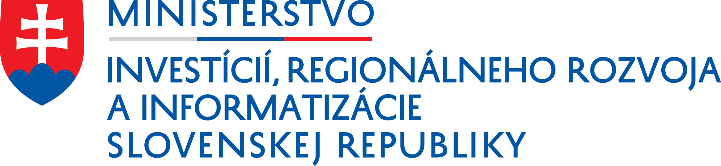 Reverzná súťažP O D L I M I T N Á     Z Á K A Z K AN A    P O S K Y T N U T I E      S L U Ž I E Bpodľa § 112 zákona č. 343/2015 Z. z. o verejnom obstarávaní a o zmene a doplnení niektorých zákonov v znení neskorších predpisov zadávaná prostredníctvom systému EVOSÚŤAŽNÉ PODKLADYNázov predmetu zákazky:„Organizačné, technické a marketingové zabezpečenie medzinárodných konferencií organizovaných v rámci Slovenského predsedníctva v Stratégii EÚ pre dunajský región“ –––––––––––––––––––––––––––Ing. Antónia MayerováGenerálna tajomníčka služobného úradu–––––––––––––––––––––––––––Ing. Iveta TurčanováGenerálna riaditeľka sekcie OP TP a iných finančných mechanizmov–––––––––––––––––––––––––––Mgr. Branislav Hudec, Ing. Barbora Kyjacováosoby zodpovedné za verejné obstarávanie 		      –––––––––––––––––––––––––––Ing. Michal Blaško, JUDr. Ján Pangrác 			  osoby zodpovedné za opis predmetu zákazkyBratislava, Júl 2021Reverzná verejná súťaž P O D L I M I T N Á      Z Á K A Z K AN A      P O S K Y T N U T I E      S L U Ž I E Bpodľa § 112 zákona č. 343/2015 Z. z. o verejnom obstarávaní a o zmene a doplnení niektorých zákonov v znení neskorších predpisovSÚŤAŽNÉ PODKLADYNázov predmetu zákazky:„Organizačné, technické a marketingové zabezpečenie medzinárodných konferencií organizovaných v rámci Slovenského predsedníctva v Stratégii EÚ pre dunajský región“ A.1 Pokyny pre záujemcov a uchádzačovBratislava, Júl 2021A.1 Pokyny pre záujemcov a uchádzačovI. Všeobecné informácieIdentifikácia verejného obstarávateľa  Názov organizácie:		Ministerstvo investícií, regionálneho rozvoja a informatizácie Slovenskej republiky Adresa organizácie:	Štefánikova 15, 811 05 Bratislava Krajina:	Slovenská republika   V zastúpení:	Veronika Remišová	podpredsedníčka vlády a ministerka investícií, regionálneho rozvoja a informatizácie Slovenskej republiky   IČO:	50 349 287   Internetová adresa (URL):         	https://www.mirri.gov.sk/    Internetová adresa profilu (URL): 	https://www.uvo.gov.sk/   Kontaktné miesto:	Štefánikova 15, 811 05 Bratislava    Kontaktná osoba:		Mgr. Branislav Hudec; Ing. Barbora Kyjacová   Telefón:	+421 2 2092 8102; +421 2 2092 8293   E-mail:		branislav.hudec@vicepremier.gov.sk 	barbora.kyjacova@vicepremier.gov.sk Úvodné ustanoveniaPredmetom verejného obstarávania je podlimitná zákazka na poskytnutie služieb podľa § 3 ods. 4 zákona č. 343/2015 Z. z. o verejnom obstarávaní a o zmene a doplnení niektorých zákonov v znení neskorších predpisov (ďalej aj „ZVO“) bez využitia elektronického trhoviska podľa § 112 a nasl. ZVO (reverzná súťaž podľa § 112 ods. 6 ZVO – verejný obstarávateľ rozhodol, že vyhodnotenie splnenia podmienok účasti a vyhodnotenie ponúk z hľadiska splnenia požiadaviek na predmet zákazky sa uskutoční po vyhodnotení ponúk na základe kritérií na vyhodnotenie ponúk, a to v prípade uchádzača, ktorý sa umiestnil na prvom mieste v poradí).Ministerstvo investícií, regionálneho rozvoja a informatizácie Slovenskej republiky (ďalej aj ako „MIRRI) vyhlasuje a riadi proces verejného obstarávania vo svojom mene a na svoj účet. Predložením svojej ponuky uchádzač v plnom rozsahu a bez výhrad akceptuje všetky podmienky verejného obstarávateľa týkajúce sa tejto zákazky uvedené vo výzve na predkladanie ponúk, v týchto súťažných podkladoch a v iných dokumentoch poskytnutých verejným obstarávateľom v lehote na predkladanie ponúk.Ponuka predložená uchádzačom musí byť vypracovaná v súlade s výzvou na predkladanie ponúk, s týmito súťažnými podkladmi a s inými dokumentmi poskytnutými verejným obstarávateľom v lehote na predkladanie ponúk (napr. vysvetlenia podmienok súťaže, ak to bude relevantné) a nesmie obsahovať žiadne výhrady týkajúce sa podmienok tohto verejného obstarávania stanovených verejným obstarávateľom.Ponuka, ktorá obsahuje akékoľvek obmedzenia alebo výhrady voči podmienkam uvedeným vo výzve na predkladanie ponúk, v týchto súťažných podkladoch a v iných dokumentoch poskytnutých verejným obstarávateľom a ponuka, ktorá obsahuje také skutočnosti, ktoré sú v rozpore so všeobecne záväznými právnymi predpismi, sa považuje za neplatnú.Súťažné podklady sú k dispozícii na webovom sídle https://www.uvo.gov.sk/vyhladavanie-profilov/zakazky/18008 prostredníctvom profilu verejného obstarávateľa a informačného systému EVO. Verejný obstarávateľ na požiadanie záujemcu tieto súťažné podklady poskytne bezodplatne. Verejný obstarávateľ umožňuje neobmedzený a priamy prístup elektronickými prostriedkami ku všetkým poskytnutým dokumentom / informáciám počas lehoty na predkladanie ponúk.Uchádzač vypracuje a predloží ponuku a všetky súvisiace dokumenty elektronicky (ak nie je uvedené inak) prostredníctvom systému EVO. Ponuka musí byť predložená v súlade s výzvou na predkladanie ponúk, s týmito súťažnými podkladmi a s inými dokumentmi poskytnutými verejným obstarávateľom v lehote na predkladanie ponúk.Predmet zákazkyNázov predmetu zákazky: „Organizačné, technické a marketingové zabezpečenie medzinárodných konferencií organizovaných v rámci Slovenského predsedníctva v Stratégii EÚ pre dunajský región“.  Stručný opis predmetu zákazky: Predmetom zákazky je organizačné, technické a marketingové zabezpečenie medzinárodných konferencií organizovaných v rámci Slovenského predsedníctva k Stratégii EÚ pre dunajský región, a to: Jednodňová tematická konferencia „Adaptácia na zmenu klímy: Výzvy a príležitosti vo vodnom hospodárske“ Jednodňová tematická konferencia „Inovácie a digitalizácia“ Dvojdňové 10. Výročné fórum Stratégie EÚ pre dunajský región Predmet zákazky je rozdelený na 2 časti a na každú časť bude uzatvorená samostatná Zmluva o poskytnutí služieb s úspešným uchádzačom za časť A a s úspešným uchádzačom za časť B. Uchádzač môže predložiť ponuku na časť A a súčasne na časť B, alebo predloží ponuku iba na jednu z častí predmetu zákazky.Časť A: „Technické a organizačné zabezpečenie medzinárodných konferencií organizovaných v rámci Slovenského predsedníctva v Stratégii EÚ pre dunajský región“Stručný opis predmetu zákazky za časť A: zabezpečenie réžie, technickej produkcie a realizácie online živého prenosu podujatia;zabezpečenie licencie pre vhodnú online platformu pre hybridné podujatia ako napr. swapcard, hubb, EventMobi alebo ekvivalent;organizačné a technické zabezpečenie funkcionalít požadovaných verejným obstarávateľom online platformy pre hybridné podujatia ako napr. swapcard, hubb, EventMobi  alebo ekvivalent;zabezpečenie techniky a manažmentu techniky pre audio-vizuálny prenos moderátorov a hostí (fyzicky v rokovacej sále), prezentujúcich (online) a 1 hlavného rečníka (v rokovacej sále alebo online);zabezpečenie streamovania (vysielania) prenosu na vybranú video platformu;zabezpečenie inštalácie a odskúšanie techniky a realizácie generálneho testovania prenosu  najneskôr deň pred konaním podujatia;zabezpečenie rokovacích priestorov požadovaným technickým vybavením; zabezpečenie kompletnej hudobnej produkcie, ozvučenie priestorov, technická príprava priestorov na podujatie, uvedenie priestorov do pôvodného stavu.Časť B: „Marketingové zabezpečenie medzinárodných konferencií organizovaných v rámci Slovenského predsedníctva v Stratégii EÚ pre dunajský región“Stručný opis predmetu zákazky za časť B: návrh hlavného vizuálu (key visual) vizuálu pre konferenciu;obsahová príprava a spracovanie, vrátane zostrihania v strižni live diskusií s hosťami;tvorba videí a animácií, spracovanie grafických vizuálov;zabezpečenie integrácie grafických podkladov a animácií do živého prenosu;tvorba obsahu a správa sociálnych sietí, platená reklama na sociálnych sieťach;marketingové zabezpečenie akcie (prípravná fáza, realizačná fáza, po-realizačná fáza);zabezpečenie internej a externej komunikácie marketingových aktivít;zabezpečenie všetkých potrebných licencií a povolení vyplývajúcich z platných právnych predpisov a zo zmluvy.Číselný kód pre hlavný predmet a doplňujúce predmety z Hlavného slovníka, prípadne alfanumerický kód z Doplnkového slovníka Spoločného slovníka obstarávania (CPV/SSO): 	Hlavný predmet:		79952000-2	Služby na organizovanie podujatí	Dodatočné CPV za časť A: 	55120000-7	Služby na organizovanie stretnutí a konferencií v hoteloch92111200-4	Tvorba (výroba) reklamných, propagačných a informačných filmov a videozáznamov92111240-6  	Tvorba (výroba) propagačných záznamov92370000-5 	Služby zvukového technikaDodatočné CPV za časť B: 	55120000-7	Služby na organizovanie stretnutí a konferencií v hoteloch92111200-4	Tvorba (výroba) reklamných, propagačných a informačných filmov a videozáznamov92111240-6  	Tvorba (výroba) propagačných záznamov79342000-3	Marketingové služby 79340000-9	Reklamné a marketingové služby Podrobné vymedzenie predmetu zákazky za časť A a za časť B je uvedené v časti B.1 týchto súťažných podkladov.Predpokladaná hodnota zákazkyPredpokladaná hodnota zákazky počas trvania Zmlúv je vo výške 131 440,- EUR bez DPH.Predpokladaná hodnota zákazky za jednotlivé časti:Predpokladaná hodnota zákazky za časť A – Technické a organizačné zabezpečenie medzinárodných konferencií organizovaných v rámci Slovenského predsedníctva v Stratégii EÚ pre dunajský región je vo výške 65 705,- EUR bez DPH. Predpokladaná hodnota zákazky za časť B - Marketingové zabezpečenie medzinárodných konferencií organizovaných v rámci Slovenského predsedníctva v Stratégii EÚ pre dunajský región je vo výške 65 735,- EUR bez DPH. Miesto a termín poskytnutia predmetu zákazkyMiesto poskytnutia predmetu zákazky: Slovenská republika NUTS kód: SKZmluvy o poskytovaní služieb za časť A a za časť B sa uzatvárajú na dobu určitú, a to do dňa splnenia záväzkov zmluvných strán vyplývajúcich zo Zmluvy s výnimkou tých ustanovení a záväzkov, z ktorých povahy vyplýva, že majú účinky aj po uplynutí platnosti zmluvy od nadobudnutia účinnosti Zmluvy o dielo. Zmluva o poskytovaní služieb za časť A a za časť B je súčasťou týchto súťažných podkladov v časti B. 2.Zdroj finančných prostriedkovZákazka bude financovaná zo štátneho rozpočtu a z prostriedkov EŠIF z Programu Interreg Dunajský nadnárodný program (DTP), projekt Danube Strategy Point.Verejný obstarávateľ neposkytuje preddavky ani zálohu.Splatnosť faktúry je do 60 dní odo dňa doručenia verejnému obstarávateľovi.Typ zmluvného vzťahu – Zmluva o poskytnutí služieb Verejný obstarávateľ bude postupovať pri uzatvorení Zmluvy o poskytnutí služieb v súlade s § 56 ZVO.  Zmluvy na poskytnutie predmetu zákazky: za časť A - Zmluva o poskytnutí služieb, ktorej predmetom je „technické a organizačné zabezpečenie medzinárodných konferencií organizovaných v rámci Slovenského predsedníctva v Stratégii EÚ pre dunajský región“ a za časť B – Zmluva o poskytnutí služieb, ktorej predmetom je „Marketingové zabezpečenie medzinárodných konferencií organizovaných v rámci Slovenského predsedníctva v Stratégii EÚ pre dunajský región“ budú uzavreté podľa § 269 ods. 2 zákona č. 513/1991 Zb. Obchodný zákonník v znení neskorších predpisov s úspešným uchádzačom za jednotlivé časti.Podrobné vymedzenie predmetu zmluvy a zmluvných podmienok tvorí časť B.1 a B.2 týchto súťažných podkladov.II. Komunikácia a vysvetlenieKomunikáciaKomunikácia a výmena informácií (ďalej len „komunikácia“) medzi verejným obstarávateľom a záujemcami a uchádzačmi sa uskutočňuje spôsobom a prostriedkami, ktoré zabezpečia úplnosť údajov a obsahu uvedených v ponuke a zaručia ochranu dôverných a osobných údajov uvedených v týchto dokumentoch, resp. v súlade s ustanovením § 22 ZVO. Obsah ponúk možno otvoriť a preskúmavať až po uplynutí lehoty určenej na ich predloženie.Vzájomná komunikácia, poskytovanie vysvetlení a dorozumievanie medzi verejným obstarávateľom a záujemcami a uchádzačmi bude uskutočňovaná v slovenskom jazyku a elektronicky prostredníctvom informačného systému EVO, resp. písomne, pokiaľ je tak v špecifických prípadoch určené v týchto súťažných podkladoch alebo vo výzve na predkladanie ponúk.Elektronicky: Komunikácia medzi verejným obstarávateľom a uchádzačmi sa po 18. októbri 2018 uskutočňuje výhradne (pokiaľ nie je uvedené inak) elektronickým spôsobom prostredníctvom informačného systému EVO, ktorý zabezpečí trvalé zachytenie jej obsahu v súlade s ustanovením § 187 ods. 8 a § 20 ods. 1 a nasl. ZVO.V prípade predloženia listinnej formy ponuky, uchádzač nesplní podmienky predloženia ponuky, pokiaľ ide o komunikačný formát a určený spôsob a bude vylúčený. Verejný obstarávateľ upozorňuje, že pre prácu so systémom EVO sú záväzné a určujúce platné metodické pokyny a príručky alebo videonávody, voľne dostupné na portáli systému EVO v položke menu Príručky alebo Videonávody (https://www.uvo.gov.sk/viac-o-is-evo-5f6.html). Postup pre záujemcu/uchádzača:1.	V prípade, ak ste používateľ, ktorý nemá konto v IS ÚVO je potrebné vytvoriť si účet.2.	V prípade, ak hospodársky subjekt, za ktorého predkladáte dokumenty/ponuky ešte nie je registrovaný v IS ÚVO, je potrebné ho zaregistrovať: https://www.uvo.gov.sk/private/hospodarske-subjekty/add  3.	V prípade, ak je to potrebné môžete zaevidovať ďalších používateľov, ktorí budú za registrovaný hospodársky subjekt komunikovať s verejným obstarávateľom/obstarávateľom elektronicky.Príručky pre používateľov informačného systému EVO je možné nájsť na webovom sídle ÚVO, v časti záujemca/uchádzač: https://www.uvo.gov.sk/viac-o-is-evo/prirucky-5f7.htmlVideo návody pre používateľov informačného systému EVO je možné nájsť na webovom sídle ÚVO, v časti záujemca/uchádzač: https://www.uvo.gov.sk/viac-o-is-evo/videonavody-5f9.html V prípade potreby môžu záujemcovia alebo uchádzači elektronicky požiadať o pomoc s prácou v systéme EVO na e-mailovej adrese helpdesku: helpdesk_evo@uvo.gov.sk alebo na tel. čísle +421 2 50264 370.Žiadosť o vysvetlenie alebo doplnenie predložených dokladov alebo ponúk, mimoriadne nízkej ponuky, vysvetlenie návrhu ceny v rámci vyhodnocovania ponúk bude odoslaná uchádzačovi prostredníctvom systému EVO. Uchádzači predložia vysvetlenie rovnako elektronicky prostredníctvom systému EVO, pokiaľ nebude v žiadosti uvedené inak.Listinne: vo forme a spôsobom, ktorý zabezpečí trvalé zachytenie ich obsahu, doručené osobne alebo poštovou zásielkou. Listinná komunikácia sa vzťahuje výlučne na prípady uvedené v súťažných podkladoch v bode 8.7. V iných prípadoch verejný obstarávateľ neumožňuje listinnú formu komunikácie.Na moment doručenia dôležitých písomností, s ktorých doručením spája ZVO plynutie lehôt sa použijú primerane ustanovenia o momente doručenia do vlastných rúk podľa zákona č. 71/1967 Zb. zákon o správnom konaní (správny poriadok) v platnom znení.Za dôležité písomnosti, ktoré je možné predkladať v listinnej podobe sú považované dokumenty spojené s poskytnutím súčinnosti pred uzavretím zmluvy s úspešným uchádzačom.VysvetlenieV prípade potreby objasniť informácie uvedené vo výzve na predkladanie ponúk, v súťažných podkladoch alebo v inej sprievodnej dokumentácií potrebné na vypracovanie ponuky a na preukázanie splnenia podmienok účasti môže záujemca požiadať o vysvetlenie informácií uvedených vo výzve na predkladanie ponúk, v súťažných podkladoch alebo v inej sprievodnej dokumentácií, a to v súlade s ustanoveniami bodu č. 8, a teda využije funkcionalitu „Položiť otázku“ v systéme EVO. Verejný obstarávateľ bude pri vysvetľovaní postupovať podľa § 113 ods. 7 ZVO a podľa bodu č. 8 tejto časti súťažných podkladov. Verejný obstarávateľ bezodkladne poskytne vysvetlenie informácií uvedených vo výzve na predkladanie ponúk, v súťažných podkladoch alebo v inej sprievodnej dokumentácii všetkým záujemcom, ktorí sú mu známi, najneskôr však tri (3) pracovné dni pred uplynutím lehoty na predkladanie ponúk za predpokladu, že o vysvetlenie záujemca požiada dostatočne vopred.Komunikácia medzi verejným obstarávateľom a uchádzačmi sa po 18. októbri 2018 uskutočňuje výhradne elektronickým spôsobom prostredníctvom systému EVO (pokiaľ nie je uvedené inak).Verejný obstarávateľ primerane predĺži lehotu na predkladanie ponúk, ak:vysvetlenie informácií uvedených vo výzve na predkladanie ponúk, v súťažných podkladoch alebo v inej sprievodnej dokumentácií nie je poskytnuté v lehotách podľa § 113 ods. 7 ZVO,v dokumentoch potrebných na vypracovanie ponuky alebo na preukázanie splnenia podmienok účasti vykoná podstatnú zmenu.Verejný obstarávateľ súčasne zverejní vysvetlenie alebo doplnenie informácií potrebných na vypracovanie ponuky a na preukázanie splnenia podmienok účasti uvedených vo výzve na predkladanie ponuky, v súťažných podkladoch alebo inej sprievodnej dokumentácie v profile verejného obstarávateľa a v systéme EVO, prostredníctvom ktorého sa realizuje postup verejného obstarávania.Obhliadka miesta dodania predmetu zákazkyVerejný obstarávateľ umožňuje obhliadku miesta dodania predmetu zákazky v priestoroch Účelového zariadenia hotel Bôrik, Bôrik 15, 814 07 Bratislava. Obhliadka je možná dňa 12.08.2021 od 08:00 hod. do 10:00 hod. a od 11:00 hod. do 14:00 hod. a 13.08.2021 v čase od 08:00 do 14:00 hod. Žiadosti o účasť na obhliadku budú verejnému obstarávateľovi doručené prostredníctvom systému EVO s uvedením kontaktnej osoby a telefonického kontaktu. Na obhliadke sa môže zúčastniť každý záujemca (fyzická osoba), štatutárny orgán alebo člen štatutárneho orgánu záujemcu (právnická osoba), ktorá sa preukáže preukazom totožnosti a kópiou dokladu záujemcu o oprávnení podnikať. Poverený zástupca záujemcu sa preukáže preukazom totožnosti, kópiou dokladu záujemcu o oprávnení podnikať a splnomocnením na zastupovanie. III. Príprava ponukyVyhotovenie ponukyUchádzač predkladá ponuku v elektronickej podobe v lehote na predkladanie ponúk podľa požiadaviek uvedených v týchto súťažných podkladoch. Ponuka musí byť vyhotovená elektronicky v zmysle § 49 ods. 1 písm. a) ZVO a vložená do systému EVO umiestnenom na webovej adrese https://www.uvo.gov.sk/portal-systemu-evo-5f5.html. Potvrdenia, doklady a iné dokumenty tvoriace ponuku, požadované v týchto súťažných podkladoch, musia byť v ponuke predložené ako scan originálu alebo scan ich úradne osvedčenej kópie, pokiaľ nie je určené inak.Názvy jednotlivých dokumentov je potrebné uvádzať stručne a bez diakritiky.Ak uchádzač nevypracoval ponuku sám, uvedie v ponuke osobu, ktorej služby alebo podklady pri jej vypracovaní využil. Údaje podľa prvej vety uchádzač uvedie v rozsahu meno a priezvisko, obchodné meno alebo názov, adresa pobytu, sídlo alebo miesto podnikania a identifikačné číslo, ak bolo pridelené.Uchádzač môže predložiť na časť A alebo časť B predmetu zákazku iba jednu ponuku. Uchádzač nemôže byť v tom istom postupe zadávania zákazky členom skupiny dodávateľov, ktorá predkladá ponuku. Verejný obstarávateľ vylúči uchádzača, ktorý je súčasne členom skupiny dodávateľov.Dokumenty budú naskenované tak, aby obsahovali meno a priezvisko osôb, ktoré dokumenty podpísali, obchodné meno alebo názov, adresu pobytu alebo sídlo, identifikačné číslo alebo dátum narodenia, ak nebolo pridelené identifikačné číslo, dátum podpisu, podpis týchto osôb a odtlačok pečiatky. Takto naskenované časti ponuky budú obsahovať informácie obsahujúce osobné údaje a informácie označené ako dôverné podľa § 22 ZVO.Verejný obstarávateľ je povinný zachovávať mlčanlivosť o informáciách označených ako dôverné podľa § 22 ZVO, ktoré mu uchádzač poskytol; na tento účel uchádzač označí, ktoré skutočnosti sú dôverné. Týmto ustanovením nie sú dotknuté povinnosti verejného obstarávateľa vyplývajúce zo ZVO.Obsah ponukyPonuka musí byť predložená prostredníctvom systému EVO a bude obsahovať nasledovné dokumenty:zoznam predložených dokladov a dokumentov s označením čísla strany,identifikačný list uchádzača:obchodné meno,právna forma,sídlo,štatutárny orgán,prípadne osoba splnomocnená na podpisovanie ponuky,IČO,DIČ,IČ DPH,bankové spojenie,e-mailová adresa,telefónne číslo,kontaktná osoba na doručovanie a pre účely komunikácie: meno a priezvisko: e-mailová adresa: telefónne číslo:v prípade skupiny dodávateľov jasné označenie splnomocnenca skupiny dodávateľov (ak je to relevantné),čestné vyhlásenie skupiny dodávateľov, ak ponuku predkladá skupina dodávateľov; vzor čestného vyhlásenia skupiny dodávateľov je uvedený v prílohe č. 1 týchto súťažných podkladov,plnú moc pre jedného z členov skupiny dodávateľov, ktorý bude oprávnený prijímať pokyny za všetkých členov skupiny dodávateľov a bude oprávnený konať v mene všetkých ostatných členov skupiny dodávateľov; vzor plnej moci pre jedného z člena skupiny dodávateľov je uvedený v prílohe č. 2 týchto súťažných podkladov,plnú moc pre osobu, ktorá sa zaregistrovala v systéme EVO ako „Osoba oprávnená podpisovať ponuku“ a ktorá bude konať v mene všetkých osôb uchádzača v prípade, ak právo konať v mene uchádzača majú súčasne viaceré osoby uchádzača,scan originálu alebo úradne osvedčenej plnej moci v prípade podpisovania osoby splnomocnenej,doklady a dokumenty preukazujúce splnenie podmienok účasti podľa časti A.2 týchto súťažných podkladov, výzvy na predkladanie ponúk a v iných dokumentov poskytnutých verejným obstarávateľom,zoznam dôverných informácii v zmysle bodu 11.6 a bodu 29 tejto časti súťažných podkladov; vzor zoznamu dôverných informácií je uvedený v prílohe č. 3 týchto súťažných podkladov,vyhlásenie uchádzača, že celý predmet zákazky vykoná vlastnými kapacitami alebo uvedenie podielu zákazky, ktorý má v úmysle zadať subdodávateľom s uvedením navrhovaných subdodávateľov a predmetov subdodávok; vzor vyhlásenia o subdodávkach je uvedený v prílohe č. 4 týchto súťažných podkladov,vyplnený formulár „Návrh na plnenie kritérií na vyhodnotenie ponúk“ podľa prílohy č. 5 týchto súťažných podkladov pre konkrétnu časť verejného obstarávania“ vypracovaný podľa časti A.3 Kritériá na vyhodnotenie ponúk a pravidlá ich uplatnenia týchto súťažných podkladov,návrh Zmlúv o poskytnutí služieb za časť A a za časť B (časť B.2 súťažných podkladov) s doplnením všetkých relevantných informácií zo strany uchádzača (ak uchádzač predloží ponuku iba na jednu z častí predmetu zákazky, predkladá návrh zmluvy o poskytnutí služieb iba za danú časť),v prípade, že ponuka za uchádzača bola vypracovaná inou osobou ako uchádzačom je potrebné uvedenú osobu identifikovať prostredníctvom formulára uvedeného v prílohe č. 7 týchto súťažných podkladov, vyplnený formulár „Súhlas so spracovaním osobných údajov“ dotknutých osôb, vrátane kontaktných osôb na strane uchádzača uvedených v Zmluve o dielo (článok X); vzor vyhlásenia pre uchádzača je uvedený v prílohe č. 8 týchto súťažných podkladov,vyplnený formulár „Čestné vyhlásenie o nezávislom stanovení ponuky“, ktorý predloží každý uchádzač v rámci svoje ponuky; vzor vyhlásenia pre uchádzača je uvedený v prílohe č. 9 týchto súťažných podkladov.Jazyk ponukyPonuky, návrhy a ďalšie doklady a dokumenty vo verejnom obstarávaní sa predkladajú v štátnom jazyku. Ak je doklad alebo dokument vyhotovený v cudzom jazyku, predkladá sa spolu s jeho úradným prekladom do štátneho jazyka; to neplatí pre ponuky, návrhy, doklady a dokumenty vyhotovené v českom jazyku. Ak sa zistí rozdiel v ich obsahu, rozhodujúci je úradný preklad do štátneho jazyka.Mena a ceny uvádzané v ponuke Uchádzačom navrhovaná zmluvná cena v rámci návrhu na plnenie kritéria určeného verejným obstarávateľom v súvislosti s predmetom zákazky, uvedená v ponuke uchádzača, bude vyjadrená v mene EUR. Uchádzač stanoví zmluvnú cenu v rámci návrhu na plnenie kritéria určeného verejným obstarávateľom na základe vlastných výpočtov, činností, výdavkov a príjmov podľa zákona č. 18/1996 Z. z. o cenách v znení neskorších predpisov a vyhlášky Ministerstva financií Slovenskej republiky č. 87/1996 Z. z., ktorou sa zákon o cenách vykonáva.Navrhovaná cena uvedená v rámci návrhu na plnenie kritéria určeného verejným obstarávateľom musí zahŕňať všetky náklady uchádzača, ktoré sú spojené s plnením predmetu zákazky, ako je to uvedené vo výzve na predkladanie ponúk, v týchto súťažných podkladoch a v iných dokumentoch poskytnutých verejným obstarávateľom.Je výhradnou povinnosťou uchádzača, aby si dôsledne preštudoval výzvu na predkladanie ponúk, súťažné podklady a iné dokumenty poskytnuté verejným obstarávateľom, ktoré môžu akýmkoľvek spôsobom ovplyvniť cenu a charakter ponuky alebo poskytovanie požadovaných služieb. Navrhovaná cena v rámci návrhu na plnenie kritéria určeného verejným obstarávateľom musí byť stanovená podľa platných právnych predpisov. V prípade, že uchádzač bude úspešný, nebude akceptovaný žiadny nárok uchádzača na zmenu ponukovej ceny z dôvodu chýb a opomenutí jeho povinností.Ak je uchádzač platiteľom dane z pridanej hodnoty (ďalej len „DPH“), navrhovanú ponukovú cenu uvedie v zložení:navrhovaná cena bez DPHsadzba DPH a výška DPHnavrhovaná cena vrátane DPH.Ak uchádzač nie je platiteľom DPH, uvedie ponukovú cenu celkom. Skutočnosť, že nie je platiteľom DPH, uvedie v ponuke.V prípade, ak sa uchádzač, ktorý nie je platiteľom DPH počas plnenia zmluvy stane platiteľom DPH, táto skutočnosť nie je dôvodom na zmenu dohodnutej ceny za predmet zákazky/zmluvy a cena sa nezvyšuje o príslušnú sadzbu DPH.Uchádzačovi nevznikne nárok na úhradu akýchkoľvek dodatočných nákladov, ktoré si nezapočítal do ceny za predmet zákazky. Všetky ceny predložené uchádzačom musia zohľadňovať primerané, preukázateľné náklady a primeraný zisk.Náklady na ponukuVšetky náklady spojené s vypracovaním a predložením ponuky sú výlučne výdavkami uchádzača. Verejný obstarávateľ nebude zodpovedný a ani neuhradí žiadne výdavky alebo straty akéhokoľvek druhu vynaložené uchádzačom v súvislosti s vypracovaním ponuky.Ponuky doručené verejnému obstarávateľovi a predložené v lehote na predkladanie ponúk sa uchádzačom nevracajú. Zostávajú ako súčasť dokumentácie k verejnému obstarávaniu.IV. Predkladanie ponukyRozdelenie predmetu zákazkyVerejný obstarávateľ vzhľadom na charakter zákazky rozdelil zákazku na 2 samostatné časti v súlade s § 28 ods. 1 ZVO, pričom verejný obstarávateľ neobmedzuje počet častí, ktoré môže zadať jednému uchádzačovi. Predmet zákazky je rozdelený na dve časti: Časť A – Technické a organizačné zabezpečenie medzinárodných konferencií organizovaných v rámci Slovenského predsedníctva v Stratégii EÚ pre dunajský regiónČasť B – Marketingové zabezpečenie medzinárodných konferencií organizovaných v rámci Slovenského predsedníctva v Stratégii EÚ pre dunajský regiónZa každú časť bude uzatvorená samostatná Zmluva o poskytnutí služieb s úspešným uchádzačom. Uchádzač predkladá ponuku na ktorúkoľvek časť osobitne. Ponuky možno predložiť na jednu časť alebo všetky časti, pričom verejný obstarávateľ neobmedzuje počet častí, ktoré možno zadať jednému uchádzačovi.Variantné riešenieUchádzačom sa nepovoľuje predložiť variantné riešenie vo vzťahu k požadovanému predmetu zákazky.Ak súčasťou ponuky bude aj variantné riešenie, variantné riešenie nebude zaradené do vyhodnocovania ponúk a bude sa naň hľadieť, akoby nebolo predložené.Ekvivalenty sa nepovažujú za variantné riešenie. Predkladanie ponúkPri predkladaní ponúk sa bude postupovať podľa § 49 ZVO. Uchádzač predkladá ponuku elektronicky prostredníctvom funkcionality systému EVO „Predložiť ponuku“. V systéme EVO sa pod predkladaním ponuky rozumie elektronické posielanie jednotlivých dokumentov tvoriacich ponuku a sprievodného listu automaticky podpísaným serverovým certifikátom systému EVO vygenerovaným pre danú zákazku. Uchádzač sa pri predkladaní ponuky prostredníctvom systému EVO riadi používateľskými príručkami, ktoré zverejnil ÚVO na svojom webovom sídle. Príručky pre používateľov systému EVO je možné nájsť tu v časti záujemca/uchádzač: https://www.uvo.gov.sk/viac-o-is-evo/prirucky-5f7.html Uchádzač nemôže byť v tom istom postupe zadávania zákazky členom skupiny dodávateľov, ktorá predkladá ponuku. Verejný obstarávateľ vylúči uchádzača, ktorý je súčasne členom skupiny dodávateľov.Verejný obstarávateľ odporúča záujemcom predložiť ponuku v dostatočnom časovom predstihu pred uplynutím lehoty na predkladanie ponúk.Miesto a lehota na predkladanie ponukyLehota na predkladanie ponúk je stanovená do 17.08.2021 do 11:00 hod. miestneho času.Ponuku je potrebné doručiť prostredníctvom elektronickej komunikácie v lehote na predkladanie ponúk podľa bodu 19.1 tejto časti súťažných podkladov prostredníctvom systému EVO.Ponuku predloženú po uplynutí lehoty na predkladanie ponúk stanovenej v bode 19.1 tejto časti súťažných podkladov verejný obstarávateľ v systéme EVO neotvorí.Doplnenie, zmena a odvolanie ponukyUchádzač môže predloženú ponuku dodatočne doplniť, zmeniť alebo odvolať do uplynutia lehoty na predkladanie ponúk.Počas lehoty na predkladanie ponúk môže uchádzač meniť svoju ponuku, resp. stiahnuť ponuku, čím sa stav ponuky zmení na „Pripravovaná“. Následne je možné ponuku upraviť a znova odoslať. Uchádzač môže v zmysle Príručky používateľa Informačného systému pre elektronické verejné obstarávanie, časť Záujemca/Uchádzač – Pracovné postupy, bod 2.3.4. aj celú svoju ponuku vymazať.Súhlas so spracovaním osobných údajovV súvislosti so zadaním tejto zákazky bude verejný obstarávateľ spracúvať osobné údaje fyzických osôb uvedených v ponuke uchádzača, ktorý predložil ponuku v lehote na predkladanie ponúk. Uchádzač na tento účel zabezpečí súhlas dotknutých osôb v dokumente, kde sa nachádzajú osobné údaje dotknutej osoby. Predložením ponuky uchádzač súhlasí so spracovaním osobných údajov fyzických osôb uvedených v ponuke na účely zabezpečenia riadneho postupu verejného obstarávania.Osobné údaje budú spracované v súlade s platnou legislatívou za účelom predloženia ponuky, jej vyhodnotenia a zverejnenia v súlade so zákonom o verejnom obstarávaní.Práva osoby, ktorej osobné údaje sa spracúvajú, sú upravené v zákone NR SR č. 18/2018 Z. z. o ochrane osobných údajov a o zmene a doplnení niektorých zákonov.Verejný obstarávateľ má za to, že predložením ponuky uchádzač zodpovedá za zabezpečenie aj súhlasov všetkých ostatných dotknutých osôb so spracovaním osobných údajov uvedených v predloženej ponuke podľa zákona č. 18/2018 Z. z. o ochrane osobných údajov a o zmene a doplnení niektorých zákonov v znení neskorších predpisov. Uvedené platí aj pre prípad, keď ponuku predkladá skupina dodávateľov.V. Otváranie ponúk, vyhodnotenie splnenia podmienok účasti a vyhodnocovanie ponúkOtváranie ponúkOtváranie ponúk vykoná komisia v súlade s § 52 ods. 1 a ods. 2 ZVO.Otváranie ponúk sa uskutoční dištančnou formou, dňa 17.08.2021. Otváranie ponúk za časť A sa uskutoční o 12:30 hod. miestneho   času a za časť B o 13:00 hod. miestneho času.Otváraním ponúk elektronicky prostredníctvom systému EVO sa rozumie ich sprístupnenie komisii. Na otváraní ponúk sa môže zúčastniť každý uchádzač, ktorý predložil ponuku v lehote na predkladanie ponúk. Uchádzač môže byť zastúpený osobou oprávnenou zúčastniť sa na otváraní ponúk za uchádzača. Uchádzač (fyzická osoba), štatutárny orgán alebo člen štatutárneho orgánu uchádzača (právnická osoba) sa preukáže na otváraní ponúk preukazom totožnosti a kópiou dokladu uchádzača o oprávnení podnikať. Poverený zástupca uchádzača sa preukáže preukazom totožnosti, kópiou dokladu uchádzača o oprávnení podnikať a splnomocnením na zastupovanie. Verejný obstarávateľ z dôvodu mimoriadnej situácie spôsobenej vírusom COVID-19 bude otváranie ponúk realizovať dištančne, t. j. bez priamej fyzickej účasti uchádzačov v sídle verejného obstarávateľa. Dištančného otvárania ponúk sa budú môcť zúčastniť len uchádzači, ktorí v lehote na predkladanie ponúk predložili ponuku do tejto zákazky.Komisia zverejní v rámci dištančného otvárania ponúk obchodné mená alebo názvy, sídla, miesta podnikania alebo adresy pobytov všetkých uchádzačov a ich návrhy na plnenie kritérií, ktoré určil verejný obstarávateľ a dajú sa vyjadriť číslom; ostatné údaje uvedené v ponuke sa nezverejňujú.Účasť uchádzačov na dištančnom otváraní ponúk bude zabezpečená prostredníctvom komunikačnej platformy MS Teams, formou schôdze s videozobrazením. Uchádzač, ktorý sa zúčastní otvárania ponúk musí mať počas celého trvania videozobrazenia zabezpečený prístup na internet. Informačno-komunikačné prostriedky, ktoré pre tento účel uchádzač využije, musia disponovať web kamerou a mikrofónom. Online hlasový a videohovor umožňuje sledovanie otvárania ponúk v reálnom čase pre každého uchádzača, ktorý predložil ponuku v lehote na predkladanie ponúk a ktorý požiadal verejného obstarávateľa o účasť na otváraní ponúk.Verejný obstarávateľ najneskôr do piatich (5) pracovných dní odo dňa otvárania ponúk pošle všetkým uchádzačom, ktorí predložili ponuky v lehote na predkladanie ponúk, zápisnicu z ich otvárania, ktorá obsahuje údaje zverejnené podľa bodu 22.5 týchto súťažných podkladov.Podrobný postup pre účasť na dištančnom (online) otváraní ponúk:Uchádzač musí mať vo svojom informačno-komunikačnom prostriedku, ktorý pre tento účel využije, nainštalovaný program MS Teams, prostredníctvom ktorého bude zabezpečený online prenos z otvárania ponúk.Link na bezplatné stiahnutie aplikácie MS Teams: https://www.microsoft.com/sk-sk/microsoft-teams/download-app Minimálne systémové požiadavky a podporované platformy MS Team: operačný systém Windows 7 a novšej verzie (32-bitová a 64-bitová verzia), macOS X 10,10 a novšie verzie; mobilné operačné systémy: Android 4,4 a novšie verzie, iOS 10 a novšie verzie alebo prostredníctvom webové prehliadače: Chrome (posledné 3 verzie), Edge RS2 a novšie verzie, Firefox (posledné 3 verzie), Safari.Po uplynutí lehoty na predkladanie ponúk uchádzač zašle prostredníctvom komunikačného rozhrania systému EVO žiadosť o účasť na dištančnom otváraní ponúk. Žiadosť bude obsahovať meno a priezvisko osoby, ktorá sa zúčastní na otváraní ponúk, scan plnej moci na zastupovanie uchádzača na otváraní ponúk (netýka sa prípadov, ak sa dištančného otvárania ponúk zúčastní priamo uchádzač - fyzická osoba alebo štatutárny orgán alebo člen štatutárneho orgánu uchádzača v prípade právnickej osoby) a zároveň bude v žiadosti uvedené užívateľské meno a e-mailová adresa uchádzača, ktorá je registrovaná v komunikačnej platforme MS Teams. Žiadosť o účasť na dištančnom otváraní ponúk je uchádzač povinný zaslať prostredníctvom systému EVO po uplynutí lehoty na predkladanie ponúk, avšak pred uplynutím lehoty na otváranie ponúk. Po obdržaní úplnej žiadosti o účasť na dištančnom otváraní ponúk, verejný obstarávateľ vytvorí a zašle pozvánku na schôdzu uchádzačom (link na pripojenie sa k vytvorenej schôdzi).Uchádzač, ktorý prejaví záujem o účasť na otváraní ponúk a predloží informácie podľa ods. 2 tohto podrobného postupu, verejný obstarávateľ pridá do skupiny v rámci MS Teams pre účely dištančného otvárania ponúk a bezprostredne pred uplynutím lehoty na otváranie ponúk sa s uchádzačmi spojí telefonickým videohovorom cez platformu MS Teams.Po uplynutí lehoty na otváranie ponúk verejný obstarávateľ overí totožnosť a oprávnenosť osoby/osôb, ktorá vystupuje za uchádzača na dištančnom otváraní ponúk (osoba, ktorá bude účastníkom videohovoru ukáže prostredníctvom web kamery preukaz totožnosti - občiansky preukaz).Po overení oprávnenosti všetkých zúčastnených zástupcov uchádzačov pristúpi verejný obstarávateľ k otváraniu ponúk prostredníctvom systému EVO a zverejní v rámci dištančného otvárania ponúk obchodné mená alebo názvy, sídla, miesta podnikania alebo adresy pobytov všetkých uchádzačov a ich návrhy na plnenie kritérií, ktoré určil verejný obstarávateľ a dajú sa vyjadriť číslom (zverejnené bude kritérium na vyhodnotenie ponúk “Najnižšia celková cena za predmet zákazky vyjadrená v EUR s DPH“). Predmetné údaje budú účastníkom otvárania ponúk sprístupnené cez web kameru.Vyhodnocovanie ponúkKomisia vyhodnocuje ponuky podľa návrhu na plnenie kritérií určených vo výzve na predkladanie ponúk, v týchto súťažných podkladoch a v iných dokumentoch poskytnutých verejným obstarávateľom a na základe pravidiel ich uplatnenia. Vyhodnotenie splnenia podmienok účasti a vyhodnotenie ponúk z hľadiska splnenia požiadaviek na predmet zákazky sa uskutoční po vyhodnotení ponúk na základe kritérií na vyhodnotenie ponúk v súlade s § 112 ods. 6 ZVO, a to v prípade uchádzača, ktorý sa umiestnil ako prvý v poradí.Komisia bude pri vyhodnocovaní ponúk postupovať v súlade s § 53 ZVO.Komisia vyhodnotí ponuky uchádzačov, ktorí sa umiestnili ako prví v poradí za časť A a za časť B z hľadiska splnenia požiadaviek verejného obstarávateľa na predmet zákazky a splnenia podmienok účasti a vylúči ponuku, ktorá nespĺňa požiadavky na predmet zákazky a podmienky účasti uvedené vo výzve na predkladanie ponúk, v týchto súťažných podkladoch a v iných dokumentoch poskytnutých verejným obstarávateľom v lehote na predkladanie ponúk. Ak dôjde k vylúčeniu uchádzača, vyhodnotí sa následne splnenie podmienok účasti a požiadaviek na predmet zákazky u ďalšieho uchádzača v poradí tak, aby uchádzač umiestnený na prvom mieste v novo zostavenom poradí spĺňal podmienky účasti a požiadavky na predmet zákazky.Vyhodnotenie splnenia podmienok účastiKomisia bude pri vyhodnotení splnenia podmienok účasti postupovať v súlade s § 39, § 40 ods. 4 až 14, § 114 ods. 1 a § 152 ZVO.Uchádzač, ktorého tvorí skupina dodávateľov zúčastnená vo verejnom obstarávaní, preukazuje splnenie podmienok účasti v zmysle § 37 ZVO.Splnenie podmienok účasti uchádzačov bude komisia posudzovať z dokladov predložených podľa požiadaviek uvedených vo výzve na predkladanie ponúk, v týchto súťažných podkladoch a v iných dokumentoch poskytnutých verejným obstarávateľom.Oprava chýbAk komisia identifikuje nezrovnalosti alebo nejasnosti v informáciách alebo dôkazoch, ktoré uchádzač poskytol, požiada uchádzača prostriedkami systému EVO o vysvetlenie ponuky a ak je to potrebné aj o predloženie dôkazov. Vysvetlením ponuky nemôže dôjsť k jej zmene. Za zmenu ponuky sa nepovažuje odstránenie zrejmých chýb v počítaní a v písaní.Za zrejmé chyby v písaní sa považujú chyby, ktoré vznikli neúmyselne, napr. preklepom t.j. zámenou písmen, kopírovaním, pričom tieto nemajú vplyv na výsledok verejného obstarávania.O každej vykonanej oprave bude uchádzač bezodkladne upovedomený a bude požiadaný o predloženie súhlasu s vykonanou opravou. Súhlas s opravou sa predkladá prostredníctvom systému EVO.V prípade, ak z ponuky uchádzača vyplýva viac rôznych návrhov na plnenie toho istého kritéria na vyhodnotenie ponúk, verejný obstarávateľ bude pri vyhodnocovaní ponuky obsahujúcej viac návrhov na plnenie toho istého kritéria na vyhodnotenie ponúk postupovať v zmysle Výkladového stanoviska č. 1/2021 Úradu pre verejné obstarávanie.Mimoriadne nízka ponukaAk uchádzač predloží mimoriadne nízku ponuku, komisia bude postupovať v súlade s § 53 ZVO.Ak sa pri zákazke javí ponuka ako mimoriadne nízka vo vzťahu k poskytnutým službám, komisia písomne požiada uchádzača o vysvetlenie týkajúce sa tej  časti ponuky, ktoré sú pre jej cenu podstatné.VI. Prijatie ponuky a uzavretie zmluvyInformácia o výsledku vyhodnotenia ponúkVerejný obstarávateľ bude postupovať v súlade s § 55 ZVO.Uzavretie zmluvyPri uzavretí zmluvy sa bude postupovať v súlade s § 56 ZVO v zmysle lehôt uvedených v § 114 ods. 7 ZVO.Uzavreté Zmluvy o poskytnutí služieb za časť A a za časť B nesmú byť v rozpore so súťažnými podkladmi a s ponukou predloženou úspešným uchádzačom alebo uchádzačmi.Zmluva o poskytnutí služieb bude uzatvorená s tým uchádzačom, ktorého ponuka bude vyhodnotená ako úspešná za časť A a za časť B. Úspešný uchádzač je povinný poskytnúť verejnému obstarávateľovi riadnu súčinnosť v súlade s § 56 ods. 8 ZVO.Verejný obstarávateľ zároveň nesmie uzavrieť Zmluvu o poskytnutí služieb s uchádzačom alebo uchádzačmi, ktorí majú povinnosť zapisovať sa do registra partnerov verejného sektora a nie sú zapísaní v registri partnerov verejného sektora alebo ktorých subdodávatelia alebo subdodávatelia podľa osobitného predpisu, ktorí majú povinnosť zapisovať sa do registra partnerov verejného sektora a nie sú zapísaní v registri partnerov verejného sektora. VII. Ďalšie informácieDôvernosť procesu verejného obstarávaniaInformácie týkajúce sa preskúmania, vysvetľovania a vyhodnocovania, vzájomného porovnania ponúk a odporúčaní prijatia ponúk sú dôverné. Členovia komisie a zodpovedné osoby verejného obstarávateľa nesmú/nebudú počas prebiehajúceho procesu verejného obstarávania poskytovať alebo zverejňovať informácie o obsahu ponúk ani uchádzačom, ani žiadnym iným tretím osobám.Informácie, ktoré uchádzač v ponuke označí za dôverné, nebudú zverejnené alebo inak použité bez predchádzajúceho súhlasu uchádzača, pokiaľ uvedené nebude v rozpore so ZVO a inými všeobecne záväznými právnymi predpismi.Uchádzači, ktorých ponuka bude prijatá za časť A a za časť B a s ktorými bude uzavretá Zmluva o poskytnutí služieb, akýkoľvek iný dodávateľ, s ktorým je/bude zmluvný dodávateľ prepojený alebo ku ktorému je/bude pridružený, jeho dodávatelia vo vzťahu k plneniu uzavretej Zmluvy o poskytnutí služieb, vrátane ich zamestnancov, budú povinní dodržiavať mlčanlivosť vo vzťahu ku skutočnostiam, zisteným počas plnenia uzavretej Zmluvy o poskytnutí služieb, resp. súvisiacich s predmetom plnenia. Všetky dokumenty, ktoré zmluvný dodávateľ od verejného obstarávateľa obdrží alebo zmluvný dodávateľ, pridružený podnik alebo jeho subdodávatelia, vrátane ich zamestnancov vyhotovia podľa požiadaviek verejného obstarávateľa a v súlade s uzavretou Zmluvou o poskytnutí služieb, budú dôverné a nebude možné ich použiť bez predchádzajúceho súhlasu verejného obstarávateľa.Verejný obstarávateľ má za to, že predložením ponuky uchádzač zodpovedá za zabezpečenie aj súhlasov všetkých ostatných dotknutých osôb (subdodávateľov, osôb poskytujúcich prísľub tretej osoby) so spracovaním osobných údajov uvedených v predloženej ponuke podľa zákona č. 18/2018 Z. z. o ochrane osobných údajov a o zmene a doplnení niektorých zákonov v znení neskorších predpisov. Uvedené platí aj pre prípad, keď ponuku predkladá skupina dodávateľov.Verejný obstarávateľ má za to, že predložením ponuky uchádzač vyjadruje súhlas, že je schopný v primeranej miere chrániť zverované osobné údaje pred ich poškodením, zničením, stratou, zmenou, neoprávneným prístupom a sprístupnením, poskytnutím alebo zverejnením, ako aj pred akýmikoľvek inými neprípustnými spôsobmi spracúvania. Na tento účel prijme primerané technické, organizačné a personálne opatrenia zodpovedajúce spôsobu spracúvania osobných údajov, pričom berie do úvahy najmä použiteľné technické prostriedky, dôvernosť a dôležitosť spracúvaných osobných údajov, ako aj rozsah možných rizík, ktoré sú spôsobilé narušiť bezpečnosť alebo funkčnosť informačného systému (v ktorom  sú spracúvané osobné údaje).Informácie o spracovaní osobných údajov verejného obstarávateľa sú zverejnené na: 
https://www.mirri.gov.sk/ministerstvo/ochrana-osobnych-udajov/ Zrušenie postupu zadávania zákazkyVerejný obstarávateľ bude postupovať v súlade s § 57 ZVO.Verejný obstarávateľ zruší použitý postup zadávania zákazky z dôvodov uvedených v § 57 ods. 1 ZVO.Verejný obstarávateľ môže zrušiť použitý postup zadávania zákazky z dôvodov uvedených v § 57 ods. 2 ZVO.Využitie subdodávateľovPri využití subdodávateľov sa bude postupovať v súlade s § 41 ZVO.Verejný obstarávateľ vyžaduje, aby:uchádzač v ponuke uviedol podiel zákazky, ktorý má v úmysle zadať subdodávateľom, navrhovaných subdodávateľov a predmety subdodávok,navrhovaný subdodávateľ spĺňal podmienky účasti týkajúce sa osobného postavenia podľa § 32 ZVO a neexistovali u neho dôvody na vylúčenie podľa § 40 ods. 6 písm. a) až h) a ods. 7 ZVO; oprávnenie dodávať tovar, uskutočňovať stavebné práce alebo poskytovať službu sa preukazuje vo vzťahu k tej časti predmetu zákazky, ktorú má subdodávateľ plniť.Ak navrhovaný subdodávateľ nespĺňa podmienky účasti podľa bodu b) predchádzajúceho odseku tejto časti súťažných podkladov, verejný obstarávateľ písomne požiada uchádzača o jeho nahradenie. Uchádzač doručí návrh nového subdodávateľa do piatich (5) pracovných dní odo dňa doručenia žiadosti podľa prvej vety, ak verejný obstarávateľ neurčil dlhšiu lehotu.Verejný obstarávateľ vyžaduje, aby úspešný uchádzač v zmluve, najneskôr v čase jej uzavretia uviedol údaje o všetkých známych subdodávateľoch, údaje o osobe oprávnenej konať za subdodávateľa v rozsahu meno a priezvisko, adresa pobytu, dátum narodenia.V prípade zmeny subdodávateľa počas trvania zmluvy, ktorá je výsledkom tohto verejného obstarávania, musí subdodávateľ, ktorého sa návrh na zmenu týka, spĺňať podmienky účasti podľa § 41 ods. 1 písm. b) ZVO. Úspešný uchádzač je povinný verejnému obstarávateľovi najneskôr tri (3) pracovné dni pred zmenou subdodávateľa písomne oznámiť údaje o navrhovanom novom subdodávateľovi a o osobe oprávnenej konať za subdodávateľa v rozsahu meno a priezvisko, adresa pobytu a dátum narodenia.Konflikt záujmovVerejný obstarávateľ zabezpečí, aby v tomto verejnom obstarávaní nedošlo ku konfliktu záujmov, ktorý by mohol narušiť alebo obmedziť hospodársku súťaž alebo porušiť princíp transparentnosti a princíp rovnakého zaobchádzania.Konflikt záujmov zahŕňa najmä situácie, kedy osoba, ktorá môže ovplyvniť výsledok alebo priebeh verejného obstarávania (vrátane osoby bez nutnosti formálneho zapojenia do priebehu verejného obstarávania), má priamy alebo nepriamy finančný záujem, ekonomický záujem alebo iný osobný záujem, ktorý možno považovať za ohrozenie jej nestrannosti a nezávislosti v súvislosti s verejným obstarávaním.Verejný obstarávateľ príjme primerané opatrenia a vykoná nápravu, ak zistí konflikt záujmov. Opatreniami podľa prvej vety sú najmä vylúčenie zainteresovanej osoby z procesu prípravy alebo realizácie verejného obstarávania alebo úprava jej povinností a zodpovedností s cieľom zabrániť pretrvávaniu konfliktu záujmov. V prípade nemožnosti odstrániť konflikt záujmov inými účinnými opatreniami, verejný obstarávateľ v súlade s § 40 ods. 6 písm. f) ZVO vylúči uchádzača z tohto verejného obstarávania. Verejný obstarávateľ v rámci opatrení podľa predchádzajúceho bodu požaduje, aby záujemca, uchádzač, resp. člen skupiny dodávateľov vo všetkých fázach procesu verejného obstarávania postupoval tak, aby nedošlo k vzniku konfliktu záujmov. Uchádzač je povinný bezodkladne po tom, ako sa dozvie o konflikte záujmov  alebo o možnosti jeho vzniku, informovať o tejto skutočnosti verejného obstarávateľa. Reverzná súťaž P O D L I M I T N Á     Z Á K A Z K AN A      P O S K Y T N U T I E     S L U Ž I E Bpodľa § 112 zákona č. 343/2015 Z. z. o verejnom obstarávaní a o zmene a doplnení niektorých zákonov v znení neskorších predpisov zadávaná prostredníctvom systému EVOSÚŤAŽNÉ PODKLADYNázov predmetu zákazky:„Organizačné, technické a marketingové zabezpečenie medzinárodných konferencií organizovaných v rámci Slovenského predsedníctva v Stratégii EÚ pre dunajský region”A.2 Podmienky účasti uchádzačovBratislava, Júl 2021A.2 Podmienky účasti uchádzačovČasť A – Technické a organizačné zabezpečenie medzinárodných konferencií organizovaných v rámci Slovenského predsedníctva v Stratégii EÚ pre dunajský regiónPodmienky účasti vo verejnom obstarávaní podľa § 32 ZVO týkajúce sa osobného postaveniaUchádzač musí spĺňať podmienky účasti týkajúce sa osobného postavenia uvedené v § 32 ods. 1 ZVO. Doklady a dokumenty, prostredníctvom ktorých uchádzač preukazuje splnenie podmienok účasti týkajúce sa osobného postavenia podľa § 32 ZVO:Uchádzač preukáže splnenie podmienok účasti týkajúce sa osobného postavenia podľa § 32 ods. 1 ZVO, spôsobom podľa § 32 ods. 2 ZVO alebo podľa § 152 ZVO, okrem dokladov podľa § 32 ods. 2 písm. a), písm. b), písm. c) a písm. e), ktoré uchádzač nemusí predkladať, nakoľko verejný obstarávateľ je oprávnený použiť údaje z informačného systému verejnej správy podľa osobitného predpisu (zákon č. 177/2018 Z. z. o niektorých opatreniach na znižovanie administratívnej záťaže využívaním informačných systémov verejnej správy a o zmene a doplnení niektorých zákonov (zákon proti byrokracii)). Verejný obstarávateľ upozorňuje na znenie podmienok účasti podľa § 32 ods. 1 písm. b) a c) ZVO a spôsobu ich preukazovania podľa § 32 ods. 2 písm. c) ZVO účinné od 1.12.2019.V prípade podmienky účasti podľa § 32 ods. 2 písm. e) ZVO vyššie uvedené pravidlo platí pre hospodárske subjekty (uchádzačov) taxatívne vymenované v § 2 ods. 2 zákona č. 272/2015 Z. z. o registri právnických osôb, podnikateľov a orgánov verejnej moci a o zmene a doplnení niektorých zákonov. V ostatných prípadoch je uchádzač naďalej povinný predložiť doklad preukazujúci splnenie podmienky účasti týkajúcej sa osobného postavenia (napríklad výpis z obchodného registra alebo živnostenského registra).Ak uchádzač nepredloží doklad, t.j. výpis z registra trestov uchádzača, jeho štatutárneho orgánu, člena štatutárneho orgánu, člena dozorného orgánu, prokuristu v súlade s § 32 ods. 1 písm. a) a ods. 2 písm. a) ZVO a má záujem o to, aby za neho verejný obstarávateľ zabezpečil predmetný doklad, je povinný na uvedený účel preukázania podmienky účasti podľa § 32 ods. 1 písm. a) ZVO poskytnúť verejnému obstarávateľovi údaje potrebné na vyžiadanie výpisu z registra trestov, t.j. kompletne vyplniť formulár pre získanie uvedeného dokumentu/uvedených dokumentov a podpísať ich oprávnenou osobou, ktorý je možné nájsť na nasledovnom odkaze, a to v časti „Poskytnutie údajov na vyžiadanie výpisu z registra trestov“: https://www.uvo.gov.sk/zaujemcauchadzac/registre-o-hospodarskych-subjektoch-vedene-uradom/informacie-k-zoznamu-hospodarskych-subjektov-2ff.html Formulár/formuláre podpísané prostredníctvom EID (identifikačnou kartou) oprávnenej osoby alebo zaručenou konverziou musia byť súčasťou ponuky (platí pre podmienku účasti podľa § 32 ods. 1 písm. a) ZVO, ak uchádzač má záujem, aby za neho verejný obstarávateľ zabezpečil doklad, ktorým sa predmetná podmienka účasti preukazuje).Ostatné dokumenty podľa § 32 ZVO verejný obstarávateľ nevie zabezpečiť. Preukazovanie podmienok účasti je voči verejnému obstarávateľovi účinné aj spôsobom podľa § 152 ZVO. Uchádzač zapísaný v zozname hospodárskych subjektov podľa ZVO nie je povinný v procese verejného obstarávania predkladať doklady podľa § 32 ods. 2 ZVO. Verejný obstarávateľ uzná rovnocenný zápis, ako je zápis do zoznamu hospodárskych subjektov podľa ZVO, alebo potvrdenie o zápise vydané príslušným orgánom iného členského štátu, ktorým uchádzač preukazuje splnenie podmienok účasti vo verejnom obstarávaní. Verejný obstarávateľ príjme aj iný rovnocenný doklad predložený uchádzačom.V prípade uchádzača, ktorého tvorí skupina dodávateľov zúčastnená vo verejnom obstarávaní, sa požaduje preukázanie splnenia podmienok účasti týkajúcich sa osobného postavenia za každého člena skupiny osobitne. Splnenie podmienky účasti podľa § 32 ods. 1 písm. e) ZVO preukazuje člen skupiny len vo vzťahu k tej časti predmetu zákazky, ktorú má zabezpečiť.Doklady a dokumenty, ktorými uchádzač preukazuje osobné postavenie musia byť v ponuke predložené ako scan originálu alebo ako scan ich úradne osvedčenej kópie, pokiaľ nie je uvedené inak.Ak uchádzač má sídlo, miesto podnikania alebo obvyklý pobyt mimo územia Slovenskej republiky a štát jeho sídla, miesta podnikania alebo obvyklého pobytu nevydáva niektoré z dokladov uvedených v § 32 ods. 2 ZVO alebo nevydáva ani rovnocenné doklady, možno ich nahradiť čestným vyhlásením podľa predpisov platných v štáte jeho sídla, miesta podnikania alebo obvyklého pobytu.Ak právo štátu uchádzača so sídlom, miestom podnikania alebo obvyklým pobytom mimo územia Slovenskej republiky neupravuje inštitút čestného vyhlásenia, môže ho nahradiť vyhlásením urobeným pred súdom, správnym orgánom, notárom, inou odbornou inštitúciou alebo obchodnou inštitúciou podľa predpisov platných v štáte sídla, miesta podnikania alebo obvyklého pobytu uchádzača.2.	Podmienky účasti vo verejnom obstarávaní podľa § 34 ZVO týkajúce sa technickej spôsobilosti alebo odbornej spôsobilosti Informácie a formálne náležitosti nevyhnutné na vyhodnotenie splnenia podmienok účasti:2.1	Uchádzač musí v ponuke predložiť doklady, ktorými preukazuje svoju technickú alebo odbornú spôsobilosť v zmysle § 34 ods. 1 písm. a) ZVO:Doklady podľa § 34 ods. 1 písm. a) ZVO - zoznam poskytnutých služieb rovnakého alebo obdobného charakteru ako predmet zákazky, za predchádzajúce tri roky od vyhlásenia verejného obstarávania s uvedením cien, lehôt dodania a odberateľov; dokladom je referencia, ak odberateľom bol verejný obstarávateľ alebo obstarávateľ podľa ZVO.  Minimálna požadovaná úroveň štandardov za časť A: Uchádzač predloží zoznam poskytovaných služieb rovnakého alebo obdobného charakteru ako predmet zákazky, za predchádzajúce tri roky od vyhlásenia verejného obstarávania s uvedením cien, lehôt dodania (mesiac a rok), popisu poskytovaných služieb a odberateľov (vrátane kontaktných údajov – meno a priezvisko osoby za odberateľa, e-mailová adresa, telefónne číslo) kumulatívne vo výške 65 000,- EUR bez DPH, pričom uchádzač môže požadovaný finančný objem preukázať jednou alebo viacerými zákazkami (referenciami) uvedenými v zozname.Pod zákazkami rovnakého alebo obdobného charakteru ako predmet zákazky sa považujú projekty v odbore organizačného a technického zabezpečenia filmovej a/alebo televíznej produkcie a/alebo technicko-organizačného zabezpečenia konferencií/podujatí, prípadne produkcie TV reklamných spotov a/alebo produkcie a živého vysielania v online priestore.V prípade, že v rámci predložených zákaziek (referencií) boli poskytované aj iné služby ako tie, ktoré sú predmetom zákazky, musí byť z dokladu pre objektívne posúdenie splnenia podmienok účasti zrejmá hodnota poskytnutých služieb, ktoré sú predmetom zákazky. Doklady a dokumenty, ktorými uchádzač preukazuje splnenie podmienky účasti podľa § 34 ZVO musia byť v ponuke predložené ako scan originálu alebo ako scan ich úradne osvedčenej kópie, pokiaľ nie je určené inak.V prípade uchádzača, ktorého tvorí skupina dodávateľov zúčastnená vo verejnom obstarávaní, tento preukazuje splnenie podmienok účasti týkajúcich sa technickej alebo odbornej spôsobilosti podľa bodu 2 tejto časti súťažných podkladov za všetkých členov skupiny spoločne.K prepočtu cudzej meny na EUR sa použije kurz Európskej centrálnej banky platný ku dňu zverejnenia oznámenia o vyhlásení verejného obstarávania v Úradnom vestníku Európskej únie (ak iná časť súťažných podkladov neurčuje inak).V prípade ak uchádzač predkladá/uvádza zákazku, ktorej realizácia presahuje stanovené obdobie rokov, t.j. poskytnutie služby začalo pred troma rokmi, alebo nebolo skončené do vyhlásenia verejného obstarávania (ďalej aj ako „rozhodné obdobie“), alebo zmluvu, ktorej realizácia začala pred viac ako tromi rokmi od vyhlásenia verejného obstarávania, uchádzač v zozname uvedie zvlášť rozpočtový náklad iba za tú časť poskytnutia služby, ktorá bola realizovaná v požadovanom rozhodnom období. V prípade, ak poskytnutie služby realizoval uchádzač ako člen združenia alebo ako subdodávateľ, vyčísli a započíta iba finančný objem, realizovaný ním samotným.2.2	Uchádzač musí v ponuke predložiť doklady, ktorými preukazuje svoju technickú alebo odbornú spôsobilosť v zmysle § 34 ods. 1 písm. g) ZVO:Verejný obstarávateľ požaduje údaje o vzdelaní a odbornej praxe alebo o odbornej kvalifikácii nasledujúcich osôb určených na plnenie zmluvy, pričom tieto osoby musia spĺňať nasledujúce minimálne požiadavky. Minimálna požadovaná úroveň štandardov za časť A: Uchádzač je odborne spôsobilý, ak disponuje osobami s požadovanou praxou a skúsenosťami v nasledovných profesiách (jedna osoba = maximálne 2 profesie)audio a video technikrežisér koordinátor projektu/podujatia pre technickú a organizačnú časťVerejný obstarávateľ vyžaduje, aby každá z osôb (a – c) tri (3) roky odo dňa zverejnenia výzvy na predkladanie ponúk disponovala minimálne 2 praktickými skúsenosťami s realizáciou rovnakých alebo porovnateľných zákaziek/projektov na príslušnej pozícii, t. j. v odbore filmovej a/alebo televíznej produkcie, prípadne produkcie TV reklamných spotov a/alebo technicko-organizačné zabezpečenie konferencií (teasingové video a/alebo TV spoty, TV reportáže, príspevky, dokumentárny film).Podmienku účasti preukazujúcu technickú alebo odbornú spôsobilosť v zmysle § 34 ods. 1 písm. g) ZVO preukáže uchádzač prostredníctvom predloženia štruktúrovaných profesijných životopisov za každú z vyššie uvedených osôb v nasledovnej štruktúre: meno a priezvisko;názov a sídlo zamestnávateľanázov a sídlo objednávateľa (odberateľa služieb);čas plnenia zmluvy (od - do: mesiac a rok);stručný  popis projektov  na  príslušnej  pozícii,  resp.  rozsah  činností, ktoré príslušná osoba zabezpečovala; tel.  číslo  a  meno  zamestnanca  objednávateľa, u ktorého si možno overiť tieto údaje;vlastnoručný podpis osoby.Uchádzač môže na preukázanie technickej spôsobilosti alebo odbornej spôsobilosti využiť technické a odborné kapacity inej osoby, bez ohľadu na ich právny vzťah. V takomto prípade musí uchádzač verejnému obstarávateľovi preukázať, že pri plnení zmluvy bude skutočne používať kapacity osoby, ktorej spôsobilosť využíva na preukázanie technickej spôsobilosti alebo odbornej spôsobilosti. Skutočnosť podľa predchádzajúcej vety preukazuje uchádzač písomnou zmluvou uzavretou s osobou, ktorej technickými a odbornými kapacitami mieni preukázať svoju technickú spôsobilosť alebo odbornú spôsobilosť. Z písomnej zmluvy musí vyplývať záväzok osoby, že poskytne svoje kapacity počas celého trvania zmluvného vzťahu. Osoba, ktorej kapacity majú byť použité na preukázanie technickej spôsobilosti alebo odbornej spôsobilosti, musí preukázať splnenie podmienok účasti týkajúce sa osobného postavenia podľa § 32 a nesmú u nej existovať dôvody na vylúčenie podľa § 40 ods. 6 písm. a) až h) a ods. 7; oprávnenie poskytovať službu preukazuje vo vzťahu k tej časti predmetu zákazky, na ktorú boli kapacity uchádzačovi poskytnuté.Jednotný európsky dokumentUchádzač môže predbežne nahradiť doklady na preukázanie splnenia podmienok účasti určené verejným obstarávateľom jednotným európskym dokumentom v zmysle § 39 ZVO.Vyplnená Časť I. Informácie týkajúce sa postupu verejného obstarávania a verejného obstarávateľa alebo obstarávateľa jednotného európskeho dokumentu (t. j. strana č. 3 Prílohy 2 k Vykonávaciemu nariadeniu Komisie EÚ 2016/7 z 5. januára 2016, ktorým sa ustanovuje štandardný formulár pre jednotný európsky dokument pre obstarávanie) vo formáte .pdf tvorí prílohu č. 6 týchto súťažných podkladov.Formulár jednotného európskeho dokumentu spolu s manuálom na jeho vyplnenie je vo formáte.rtf, umožňujúcom jeho priame vypĺňanie, dostupný na webovom sídle Úradu pre verejné obstarávanie https://www.uvo.gov.sk/legislativametodika-dohlad/jednotny-europsky-dokument-605.html a na webovom sídle Európskej komisie https://ec.europa.eu/growth/single-market/public-procurement/digital/espd_en. Verejný obstarávateľ upozorňuje uchádzačov/záujemcov, aby si do vzoru formulára jednotného európskeho dokumentu vo formáte .rtf, umožňujúceho jeho priame vypĺňanie, sami preniesli, resp. prepísali údaje uvedené v prílohe č. 6 týchto súťažných podkladov obsahujúce informácie týkajúce sa postupu verejného obstarávania a identifikácie verejného obstarávateľa.Verejný obstarávateľ vyhlasuje, že obmedzuje informácie požadované na podmienky účasti (týkajúce sa Časti IV: Podmienky účasti oddiel A až D jednotného európskeho dokumentu) na jednu otázku s odpoveďou áno alebo nie (α: Globálny údaj pre všetky podmienky účasti), t.j. či hospodárske subjekty spĺňajú všetky požadované podmienky účasti bez toho, aby bolo potrebné vyplniť iné oddiely Časti IV: Podmienky účasti jednotného európskeho dokumentu.Uchádzač, ktorý sa verejného obstarávania zúčastňuje samostatne a ktorý nevyužíva zdroje a/alebo kapacity iných osôb na preukázanie splnenia podmienok účasti, vyplní a predloží jeden jednotný európsky dokument.Uchádzač, ktorý sa verejného obstarávania zúčastňuje samostatne, ale využíva zdroje a/alebo kapacity iných osôb na preukázanie splnenia podmienok účasti, vyplní a predloží jednotný európsky dokument za svoju osobu spolu s vyplneným/i samostatným/i jednotným/i európskym/i dokumentom/i, ktorý/é obsahuje/ú príslušné informácie pre každú z osôb, ktorých zdroje a/alebo kapacity využíva uchádzač na preukázanie splnenia podmienok účasti. V prípade, ak uchádzača tvorí skupina dodávateľov zúčastnená vo verejnom obstarávaní, uchádzač vyplní a predloží samostatný jednotný európsky dokument s požadovanými informáciami za každého člena skupiny dodávateľov.Verejný obstarávateľ vyžaduje, aby uchádzač v prípade subdodávateľov, ktorých kapacity nevyužíva na preukázanie splnenia podmienok účasti, v Časti II. Informácie týkajúce sa hospodárskeho subjektu a v časti III. Dôvody na vylúčenie jednotného európskeho dokumentu uviedol informácie o takýchto subdodávateľoch.Ak nedošlo k predloženiu dokladov preukazujúcich splnenie podmienok účasti skôr, verejný obstarávateľ je povinný po vyhodnotení ponúk vyhodnotiť splnenie podmienok účasti uchádzačovi, ktorý sa umiestnil na prvom mieste v poradí, v súlade s § 55 ods. 1 ZVO. Ak dôjde k vylúčeniu uchádzača, vyhodnotí sa následne splnenie podmienok účasti ďalšieho uchádzača v poradí tak, aby uchádzač umiestnený na prvom mieste v novo zostavenom poradí spĺňal podmienky účasti.Čestné vyhlásenieV zmysle § 114 ods. 1 ZVO uchádzač môže predbežne nahradiť doklady určené verejným obstarávateľom na preukázanie splnenia podmienok účasti aj čestným vyhlásením, v ktorom vyhlási, že spĺňa všetky podmienky účasti určené verejným obstarávateľom a poskytne verejnému obstarávateľovi na požiadanie doklady, ktoré čestným vyhlásením nahradil. Uchádzač môže v čestnom vyhlásení uviesť aj informácie o dokladoch, ktoré sú priamo a bezodplatne prístupné v elektronických databázach, vrátane informácií potrebných na prístup do týchto databáz, a informácie o dokladoch, ktoré verejnému obstarávateľovi predložil v inom verejnom obstarávaní a sú naďalej platné. Ak uchádzač použije čestné vyhlásenie, verejný obstarávateľ môže na účely zabezpečenia riadneho priebehu verejného obstarávania postupovať podľa § 39 ods. 6 ZVO. Verejný obstarávateľ postupuje podľa § 39 ods. 7 a 8 ZVO, ak čestné vyhlásenie obsahuje aj informácie, ktoré sú priamo a bezodplatne prístupné v elektronických databázach, vrátane informácií potrebných na prístup do týchto databáz, a informácie o dokladoch, ktoré verejnému obstarávateľovi predložil v inom verejnom obstarávaní a sú naďalej platné. A.2 Podmienky účasti uchádzačovČasť B - Marketingové zabezpečenie medzinárodných konferencií organizovaných v rámci Slovenského predsedníctva v Stratégii EÚ pre dunajský regiónPodmienky účasti vo verejnom obstarávaní podľa § 32 ZVO týkajúce sa osobného postaveniaUchádzač musí spĺňať podmienky účasti týkajúce sa osobného postavenia uvedené v § 32 ods. 1 ZVO. Doklady a dokumenty, prostredníctvom ktorých uchádzač preukazuje splnenie podmienok účasti týkajúce sa osobného postavenia podľa § 32 ZVO:Uchádzač preukáže splnenie podmienok účasti týkajúce sa osobného postavenia podľa § 32 ods. 1 ZVO, spôsobom podľa § 32 ods. 2 ZVO alebo podľa § 152 ZVO, okrem dokladov podľa § 32 ods. 2 písm. a), písm. b), písm. c) a písm. e), ktoré uchádzač nemusí predkladať, nakoľko verejný obstarávateľ je oprávnený použiť údaje z informačného systému verejnej správy podľa osobitného predpisu (zákon č. 177/2018 Z. z. o niektorých opatreniach na znižovanie administratívnej záťaže využívaním informačných systémov verejnej správy a o zmene a doplnení niektorých zákonov (zákon proti byrokracii)). Verejný obstarávateľ upozorňuje na znenie podmienok účasti podľa § 32 ods. 1 písm. b) a c) ZVO a spôsobu ich preukazovania podľa § 32 ods. 2 písm. c) ZVO účinné od 1.12.2019.V prípade podmienky účasti podľa § 32 ods. 2 písm. e) ZVO vyššie uvedené pravidlo platí pre hospodárske subjekty (uchádzačov) taxatívne vymenované v § 2 ods. 2 zákona č. 272/2015 Z. z. o registri právnických osôb, podnikateľov a orgánov verejnej moci a o zmene a doplnení niektorých zákonov. V ostatných prípadoch je uchádzač naďalej povinný predložiť doklad preukazujúci splnenie podmienky účasti týkajúcej sa osobného postavenia (napríklad výpis z obchodného registra alebo živnostenského registra).Ak uchádzač nepredloží doklad, t.j. výpis z registra trestov uchádzača, jeho štatutárneho orgánu, člena štatutárneho orgánu, člena dozorného orgánu, prokuristu v súlade s § 32 ods. 1 písm. a) a ods. 2 písm. a) ZVO a má záujem o to, aby za neho verejný obstarávateľ zabezpečil predmetný doklad, je povinný na uvedený účel preukázania podmienky účasti podľa § 32 ods. 1 písm. a) ZVO poskytnúť verejnému obstarávateľovi údaje potrebné na vyžiadanie výpisu z registra trestov, t.j. kompletne vyplniť formulár pre získanie uvedeného dokumentu/uvedených dokumentov a podpísať ich oprávnenou osobou, ktorý je možné nájsť na nasledovnom odkaze, a to v časti „Poskytnutie údajov na vyžiadanie výpisu z registra trestov“: https://www.uvo.gov.sk/zaujemcauchadzac/registre-o-hospodarskych-subjektoch-vedene-uradom/informacie-k-zoznamu-hospodarskych-subjektov-2ff.html Formulár/formuláre podpísané prostredníctvom EID (identifikačnou kartou) oprávnenej osoby alebo zaručenou konverziou musia byť súčasťou ponuky (platí pre podmienku účasti podľa § 32 ods. 1 písm. a) ZVO, ak uchádzač má záujem, aby za neho verejný obstarávateľ zabezpečil doklad, ktorým sa predmetná podmienka účasti preukazuje).Ostatné dokumenty podľa § 32 ZVO verejný obstarávateľ nevie zabezpečiť. Preukazovanie podmienok účasti je voči verejnému obstarávateľovi účinné aj spôsobom podľa § 152 ZVO. Uchádzač zapísaný v zozname hospodárskych subjektov podľa ZVO nie je povinný v procese verejného obstarávania predkladať doklady podľa § 32 ods. 2 ZVO. Verejný obstarávateľ uzná rovnocenný zápis, ako je zápis do zoznamu hospodárskych subjektov podľa ZVO, alebo potvrdenie o zápise vydané príslušným orgánom iného členského štátu, ktorým uchádzač preukazuje splnenie podmienok účasti vo verejnom obstarávaní. Verejný obstarávateľ príjme aj iný rovnocenný doklad predložený uchádzačom.V prípade uchádzača, ktorého tvorí skupina dodávateľov zúčastnená vo verejnom obstarávaní, sa požaduje preukázanie splnenia podmienok účasti týkajúcich sa osobného postavenia za každého člena skupiny osobitne. Splnenie podmienky účasti podľa § 32 ods. 1 písm. e) ZVO preukazuje člen skupiny len vo vzťahu k tej časti predmetu zákazky, ktorú má zabezpečiť.Doklady a dokumenty, ktorými uchádzač preukazuje osobné postavenie musia byť v ponuke predložené ako scan originálu alebo ako scan ich úradne osvedčenej kópie, pokiaľ nie je uvedené inak.Ak uchádzač má sídlo, miesto podnikania alebo obvyklý pobyt mimo územia Slovenskej republiky a štát jeho sídla, miesta podnikania alebo obvyklého pobytu nevydáva niektoré z dokladov uvedených v § 32 ods. 2 ZVO alebo nevydáva ani rovnocenné doklady, možno ich nahradiť čestným vyhlásením podľa predpisov platných v štáte jeho sídla, miesta podnikania alebo obvyklého pobytu.Ak právo štátu uchádzača so sídlom, miestom podnikania alebo obvyklým pobytom mimo územia Slovenskej republiky neupravuje inštitút čestného vyhlásenia, môže ho nahradiť vyhlásením urobeným pred súdom, správnym orgánom, notárom, inou odbornou inštitúciou alebo obchodnou inštitúciou podľa predpisov platných v štáte sídla, miesta podnikania alebo obvyklého pobytu uchádzača.2.	Podmienky účasti vo verejnom obstarávaní podľa § 34 ZVO týkajúce sa technickej spôsobilosti alebo odbornej spôsobilosti Informácie a formálne náležitosti nevyhnutné na vyhodnotenie splnenia podmienok účasti:2.1	Uchádzač musí v ponuke predložiť doklady, ktorými preukazuje svoju technickú alebo odbornú spôsobilosť v zmysle § 34 ods. 1 písm. a) ZVO:Doklady podľa § 34 ods. 1 písm. a) ZVO - zoznam poskytnutých služieb rovnakého alebo obdobného charakteru ako predmet zákazky, za predchádzajúce tri roky od vyhlásenia verejného obstarávania s uvedením cien, lehôt dodania a odberateľov; dokladom je referencia, ak odberateľom bol verejný obstarávateľ alebo obstarávateľ podľa ZVO. Minimálna požadovaná úroveň štandardov za časť B: Uchádzač predloží zoznam poskytovaných služieb rovnakého alebo obdobného charakteru ako predmet zákazky, za predchádzajúce tri roky od vyhlásenia verejného obstarávania s uvedením cien, lehôt dodania (mesiac a rok), popisu poskytovaných služieb a odberateľov (vrátane kontaktných údajov – meno a priezvisko osoby za odberateľa, e-mailová adresa, telefónne číslo) kumulatívne vo výške 65 000,- EUR bez DPH, pričom uchádzač môže požadovaný finančný objem preukázať jednou alebo viacerými  zákazkami (referenciami) uvedenými v zozname.Pod zákazkami rovnakého alebo obdobného charakteru ako predmet zákazky sa považujú projekty v odbore marketingového zabezpečenia konferencií v rozsahu návrh hlavného vizuálu konferencie a príprava priestorov a/alebo reklama na sociálnych sieťach a/alebo tvorba animácií a propagačných videí a iné činnosti zamerané na marketingové zabezpečenie konferencie.V prípade, že v rámci predložených zákaziek (referencií) boli poskytované aj iné služby ako tie, ktoré sú predmetom zákazky, musí byť z dokladu pre objektívne posúdenie splnenia podmienok účasti zrejmá hodnota poskytnutých služieb, ktoré sú predmetom zákazky. Doklady a dokumenty, ktorými uchádzač preukazuje splnenie podmienky účasti podľa § 34 ZVO musia byť v ponuke predložené ako scan originálu alebo ako scan ich úradne osvedčenej kópie, pokiaľ nie je určené inak.V prípade uchádzača, ktorého tvorí skupina dodávateľov zúčastnená vo verejnom obstarávaní, tento preukazuje splnenie podmienok účasti týkajúcich sa technickej alebo odbornej spôsobilosti podľa bodu 2 tejto časti súťažných podkladov za všetkých členov skupiny spoločne.K prepočtu cudzej meny na EUR sa použije kurz Európskej centrálnej banky platný ku dňu zverejnenia oznámenia o vyhlásení verejného obstarávania v Úradnom vestníku Európskej únie (ak iná časť súťažných podkladov neurčuje inak).V prípade ak uchádzač predkladá/uvádza zákazku, ktorej realizácia presahuje stanovené obdobie rokov, t.j. poskytnutie služby (zmluvy) začalo pred troma rokmi, alebo nebolo skončené do vyhlásenia verejného obstarávania (ďalej aj ako „rozhodné obdobie“), alebo zmluvu, ktorej realizácia začala pred viac ako tromi rokmi od vyhlásenia verejného obstarávania, uchádzač v zozname uvedie zvlášť rozpočtový náklad iba za tú časť poskytnutia služby, ktorá bola realizovaná v požadovanom rozhodnom období. V prípade, ak poskytnutie služby realizoval záujemca ako člen združenia alebo ako subdodávateľ, vyčísli a započíta iba finančný objem, realizovaný ním samotným.2.2	Uchádzač musí v ponuke predložiť doklady, ktorými preukazuje svoju technickú alebo odbornú spôsobilosť v zmysle § 34 ods. 1 písm. g) ZVO:Verejný obstarávateľ požaduje údaje o vzdelaní a odbornej praxe alebo o odbornej kvalifikácii nasledujúcich osôb určených na plnenie zmluvy, pričom tieto osoby musia spĺňať nasledujúce minimálne požiadavky. Minimálna požadovaná úroveň štandardov za časť B: Uchádzač je odborne spôsobilý, ak disponuje osobami s požadovanou praxou a skúsenosťami v nasledovných profesiách (jedna osoba = maximálne 2 profesie) majster strihu marketingový manažérprojektový manažérVerejný obstarávateľ vyžaduje, aby každá z osôb (a – c) tri (3) roky odo dňa zverejnenia výzvy na predkladanie ponúk disponovala minimálne 2 praktickými skúsenosťami s realizáciou rovnakých alebo porovnateľných zákaziek/projektov na príslušnej pozícii, t. j. v odbore marketingového zabezpečenia konferencií v rozsahu návrh hlavného vizuálu konferencie a príprava priestorov a/alebo reklama na sociálnych sieťach a/alebo tvorba animácií a propagačných videí a iné činnosti zamerané na marketingové zabezpečenie konferencie.  Podmienku účasti preukazujúcu technickú alebo odbornú spôsobilosť v zmysle § 34 ods. 1 písm. g) ZVO preukáže uchádzač prostredníctvom predloženia štruktúrovaných profesijných životopisov za každú z vyššie uvedených osôb v nasledovnej štruktúre: meno a priezvisko;názov a sídlo zamestnávateľa;názov a sídlo objednávateľa (odberateľa služieb);čas plnenia zmluvy (od - do: mesiac a rok);stručný  popis projektov  na  príslušnej  pozícii,  resp.  rozsah  činností, ktoré príslušná osoba zabezpečovala; tel.  číslo  a  meno  zamestnanca  objednávateľa, u ktorého si možno overiť tieto údaje;vlastnoručný podpis osoby.Uchádzač môže na preukázanie technickej spôsobilosti alebo odbornej spôsobilosti využiť technické a odborné kapacity inej osoby, bez ohľadu na ich právny vzťah. V takomto prípade musí uchádzač verejnému obstarávateľovi preukázať, že pri plnení zmluvy bude skutočne používať kapacity osoby, ktorej spôsobilosť využíva na preukázanie technickej spôsobilosti alebo odbornej spôsobilosti. Skutočnosť podľa predchádzajúcej vety preukazuje uchádzač písomnou zmluvou uzavretou s osobou, ktorej technickými a odbornými kapacitami mieni preukázať svoju technickú spôsobilosť alebo odbornú spôsobilosť. Z písomnej zmluvy musí vyplývať záväzok osoby, že poskytne svoje kapacity počas celého trvania zmluvného vzťahu. Osoba, ktorej kapacity majú byť použité na preukázanie technickej spôsobilosti alebo odbornej spôsobilosti, musí preukázať splnenie podmienok účasti týkajúce sa osobného postavenia podľa § 32 a nesmú u nej existovať dôvody na vylúčenie podľa § 40 ods. 6 písm. a) až h) a ods. 7; oprávnenie poskytovať službu preukazuje vo vzťahu k tej časti predmetu zákazky, na ktorú boli kapacity uchádzačovi poskytnuté.Jednotný európsky dokumentUchádzač môže predbežne nahradiť doklady na preukázanie splnenia podmienok účasti určené verejným obstarávateľom jednotným európskym dokumentom v zmysle § 39 ZVO.Vyplnená Časť I. Informácie týkajúce sa postupu verejného obstarávania a verejného obstarávateľa alebo obstarávateľa jednotného európskeho dokumentu (t. j. strana č. 3 Prílohy 2 k Vykonávaciemu nariadeniu Komisie EÚ 2016/7 z 5. januára 2016, ktorým sa ustanovuje štandardný formulár pre jednotný európsky dokument pre obstarávanie) vo formáte .pdf tvorí prílohu č. 6 týchto súťažných podkladov.Formulár jednotného európskeho dokumentu spolu s manuálom na jeho vyplnenie je vo formáte.rtf, umožňujúcom jeho priame vypĺňanie, dostupný na webovom sídle Úradu pre verejné obstarávanie https://www.uvo.gov.sk/legislativametodika-dohlad/jednotny-europsky-dokument-605.html a na webovom sídle Európskej komisie https://ec.europa.eu/growth/single-market/public-procurement/digital/espd_en. Verejný obstarávateľ upozorňuje uchádzačov/záujemcov, aby si do vzoru formulára jednotného európskeho dokumentu vo formáte .rtf, umožňujúceho jeho priame vypĺňanie, sami preniesli, resp. prepísali údaje uvedené v prílohe č. 6 týchto súťažných podkladov obsahujúce informácie týkajúce sa postupu verejného obstarávania a identifikácie verejného obstarávateľa.Verejný obstarávateľ vyhlasuje, že obmedzuje informácie požadované na podmienky účasti (týkajúce sa Časti IV: Podmienky účasti oddiel A až D jednotného európskeho dokumentu) na jednu otázku s odpoveďou áno alebo nie (α: Globálny údaj pre všetky podmienky účasti), t.j. či hospodárske subjekty spĺňajú všetky požadované podmienky účasti bez toho, aby bolo potrebné vyplniť iné oddiely Časti IV: Podmienky účasti jednotného európskeho dokumentu.Uchádzač, ktorý sa verejného obstarávania zúčastňuje samostatne a ktorý nevyužíva zdroje a/alebo kapacity iných osôb na preukázanie splnenia podmienok účasti, vyplní a predloží jeden jednotný európsky dokument.Uchádzač, ktorý sa verejného obstarávania zúčastňuje samostatne, ale využíva zdroje a/alebo kapacity iných osôb na preukázanie splnenia podmienok účasti, vyplní a predloží jednotný európsky dokument za svoju osobu spolu s vyplneným/i samostatným/i jednotným/i európskym/i dokumentom/i, ktorý/é obsahuje/ú príslušné informácie pre každú z osôb, ktorých zdroje a/alebo kapacity využíva uchádzač na preukázanie splnenia podmienok účasti. V prípade, ak uchádzača tvorí skupina dodávateľov zúčastnená vo verejnom obstarávaní, uchádzač vyplní a predloží samostatný jednotný európsky dokument s požadovanými informáciami za každého člena skupiny dodávateľov.Verejný obstarávateľ vyžaduje, aby uchádzač v prípade subdodávateľov, ktorých kapacity nevyužíva na preukázanie splnenia podmienok účasti, v Časti II. Informácie týkajúce sa hospodárskeho subjektu a v časti III. Dôvody na vylúčenie jednotného európskeho dokumentu uviedol informácie o takýchto subdodávateľoch.Ak nedošlo k predloženiu dokladov preukazujúcich splnenie podmienok účasti skôr, verejný obstarávateľ je povinný po vyhodnotení ponúk vyhodnotiť splnenie podmienok účasti uchádzačovi, ktorý sa umiestnil na prvom mieste v poradí, v súlade s § 55 ods. 1 ZVO. Ak dôjde k vylúčeniu uchádzača, vyhodnotí sa následne splnenie podmienok účasti ďalšieho uchádzača v poradí tak, aby uchádzač umiestnený na prvom mieste v novo zostavenom poradí spĺňal podmienky účasti.Čestné vyhlásenieV zmysle § 114 ods. 1 ZVO uchádzač môže predbežne nahradiť doklady určené verejným obstarávateľom na preukázanie splnenia podmienok účasti aj čestným vyhlásením, v ktorom vyhlási, že spĺňa všetky podmienky účasti určené verejným obstarávateľom a poskytne verejnému obstarávateľovi na požiadanie doklady, ktoré čestným vyhlásením nahradil. Uchádzač môže v čestnom vyhlásení uviesť aj informácie o dokladoch, ktoré sú priamo a bezodplatne prístupné v elektronických databázach, vrátane informácií potrebných na prístup do týchto databáz, a informácie o dokladoch, ktoré verejnému obstarávateľovi predložil v inom verejnom obstarávaní a sú naďalej platné. Ak uchádzač použije čestné vyhlásenie, verejný obstarávateľ môže na účely zabezpečenia riadneho priebehu verejného obstarávania postupovať podľa § 39 ods. 6 ZVO. Verejný obstarávateľ postupuje podľa § 39 ods. 7 a 8 ZVO, ak čestné vyhlásenie obsahuje aj informácie, ktoré sú priamo a bezodplatne prístupné v elektronických databázach, vrátane informácií potrebných na prístup do týchto databáz, a informácie o dokladoch, ktoré verejnému obstarávateľovi predložil v inom verejnom obstarávaní a sú naďalej platné. Reverzná verejná súťaž P O D L I M I T N Á     Z Á K A Z K AN A     P O S K Y T N U T I E     S L U Ž I E Bpodľa § 112 zákona č. 343/2015 Z. z. o verejnom obstarávaní a o zmene a doplnení niektorých zákonov v znení neskorších predpisov zadávaná prostredníctvom systému EVOSÚŤAŽNÉ PODKLADYNázov predmetu zákazky:„Organizačné, technické a marketingové zabezpečenie medzinárodných konferencií organizovaných v rámci Slovenského predsedníctva v Stratégii EÚ pre dunajský región“A.3 Kritériá na vyhodnotenie ponúk a pravidlá ich uplatneniaBratislava, Júl 2021A.3	Kritériá na vyhodnotenie ponúk a pravidlá ich uplatneniaČasť A – Technické a organizačné zabezpečenie medzinárodných konferencií organizovaných v rámci Slovenského predsedníctva v Stratégii EÚ pre dunajský regiónVyhodnotenie ponúk za časť A bude realizované na základe § 44 ods. 3 písm. c) ZVO, tzn. najnižšej ceny v EUR s DPH za predmet zákazky. Celková cena za predmet zákazky musí byť uvedená v eurách s DPH a zaokrúhlená najviac na 2 desatinné miesta.Návrh na plnenie kritéria na vyhodnotenie ponúk uchádzač uvedie do priloženého formuláru „Návrh na plnenie kritérií“, ktorý tvorí prílohu č. 5 súťažných podkladov. Návrh na plnenie kritérií musí byť podpísaný štatutárnym zástupcom uchádzača a priložený k ponuke.Časť B - Marketingové zabezpečenie medzinárodných konferencií organizovaných v rámci Slovenského predsedníctva v Stratégii EÚ pre dunajský regiónVyhodnotenie ponúk za časť B bude realizované na základe § 44 ods. 3 písm. c) ZVO, tzn. najnižšej ceny v EUR s DPH za predmet zákazky. Celková cena za predmet zákazky musí byť uvedená v eurách s DPH a zaokrúhlená najviac na 2 desatinné miesta.Návrh na plnenie kritéria na vyhodnotenie ponúk uchádzač uvedie do priloženého formuláru „Návrh na plnenie kritérií“, ktorý tvorí prílohu č. 5 súťažných podkladov. Návrh na plnenie kritérií musí byť podpísaný štatutárnym zástupcom uchádzača a priložený k ponuke.Reverzná súťažN A D L I M I T N Á     Z Á K A Z K AN A     P O S K Y T N U T I E     S L U Ž I E Bpodľa § 112 zákona č. 343/2015 Z. z. o verejnom obstarávaní a o zmene a doplnení niektorých zákonov v znení neskorších predpisov zadávaná prostredníctvom systému EVOSÚŤAŽNÉ PODKLADYNázov predmetu zákazky:„Organizačné, technické a marketingové zabezpečenie medzinárodných konferencií organizovaných v rámci Slovenského predsedníctva v Stratégii EÚ pre dunajský región“B.1 Opis predmetu zákazkyBratislava, Júl 2021B.1 Opis predmetu zákazkyPredmet zákazky: Predmetom zákazky je organizačné, technické a marketingové zabezpečenie medzinárodných konferencií organizovaných v rámci Slovenského predsedníctva k Stratégii EÚ pre dunajský región, a to: Jednodňová tematická konferencia „Adaptácia na zmenu klímy: Výzvy a príležitosti vo vodnom hospodárske“ Jednodňová tematická konferencia „Inovácie a digitalizácia“ Dvojdňové 10. Výročné fórum Stratégie EÚ pre dunajský región Stratégia EÚ pre dunajský región  (ďalej aj ako “EUSDR” alebo “dunajská stratégia”) je jednou z makroregionálnych stratégií v Európe. Ide o nástroj pre rozvoj širšieho regiónu, v ktorom sa partnerské krajiny zameriavajú na spoločné témy a výzvy a ich riešenia.Jedným z nástrojov implementácie dunajskej stratégie je aj princíp rotujúceho predsedníctva. Slovensko je v rámci uvedeného princípu v roku 2021 predsedajúcou krajinou v dunajskej stratégii. Výkon predsedníctva okrem iného prináša úlohu zorganizovať rad podujatí, ktoré sa zameriavajú na plnenie priorít danej predsedníckej krajiny.V prípade Slovenska to v praxi bude znamenať organizáciu:Dvoch tematických konferencií, ktoré budú venované dvom prioritám slovenského predsedníctva dunajskej stratégie – zmene klímy z pohľadu vodného hospodárstva a digitalizácii a inováciám. Tieto dve tematické konferencie sa uskutočnia v septembri 2021;10. výročného fóra dunajskej stratégie ako najvyššej politickej a odbornej platformy, na ktorej sa zúčastňujú okrem politických reprezentantov partnerských krajín aj odborníci z vládnych, medzivládnych a mimovládnych organizácií, experti z vedeckých inštitúcií a zástupcovia súkromného sektora. Vzhľadom na súčasnú pandemickú situáciu bude organizácia dvoch tematických konferencií a výročného fóra prebiehať tzv. hybridnou formou. To znamená, že jednotliví prezentujúci jednotlivých zasadnutí uvedených podujatí a organizátori a vybraní registrovaní účastníci by sa podľa možností v súvislosti s aktuálnou pandemickou situáciou stretli fyzicky v Bratislave, kde budú prebiehať zasadnutia a jednotlivé workshopy, ktoré budú streamované/vysielané prostredníctvom internetu.  Ostatní registrovaní účastníci sa zúčastnia na konferenciách a výročnom fóre prostredníctvom online pripojenia k živému (live) vysielaniu na internete. Touto formou budú môcť klásť otázky a prípadne sa podľa možností zúčastniť aj na diskusiách (najmä v prípade workshopov výročného fóra).Dve tematické konferencie sa uskutočnia v Bratislave v septembri 2021 a výročné fórum dunajskej stratégie 26.-27.októbra 2021. Ich štruktúra je uvedená v ďalších častiach tohto dokumentu.Všetky tri podujatia sa budú konať v Účelovom zariadení Úradu vlády Slovenskej republiky - hotel Bôrik, na Bôriku 15, 811 02 Bratislava, ktorý poskytne priestory a catering. Jednotlivé podujatia sa budú konať v nasledujúcich sálach v hoteli Bôrik:Predpokladaný program podujatí:I.  26.-27.10.2021: 10. Výročné fórum Stratégie EÚ pre dunajský regiónVýročné fórum sa uskutoční v hybridnom formáte. To znamená, že organizátori a prezentujúci účastníci sa fyzicky stretnú v Bratislave, odkiaľ sa bude streamovať celé výročné fórum. Prezentujúci budú prezentovať svoje prednášky a registrovaní online účastníci budú mať možnosť zúčastniť sa na diskusii prostredníctvom niektorej z používaných online platforiem.Deň 1 (26.10.2021):10:00 – 12:00 	Stretnutie ministrov krajín EUSDR zodpovedných za inovácie a/alebo digitalizáciu vo formáte minister + 1. Stretnutie ministrov je tradične súčasťou výročných fór EUSDR. Stretnutie ministrov sa uskutoční v online priestore.Deň 2 (27.10.2021)10:00 – 12:00:	Paralelné workshopy na vybrané/dohodnuté témy výročného fóra (zmena klímy, ochrana vôd, digitalizácia, inovácie, podpora nečlenských štátov EÚ a pod.).12:00 – 12:30:	Prestávka.12:30 – 13:30:	Záverečné plenárne zasadnutie spojené so slávnostným odovzdaním predsedníctva EUSDR Ukrajine.II. 27.9.2021: Tematická konferencia „Adaptácia na zmenu klímy: Výzvy a príležitosti vo vodnom hospodárstveKonferencia sa uskutoční v hybridnom formáte. To znamená, že organizátori a prezentujúci účastníci sa fyzicky stretnú v Bratislave, odkiaľ sa bude streamovať celá konferencia. Prezentujúci budú prezentovať svoje prednášky a registrovaní online účastníci budú mať možnosť zúčastniť sa na diskusii prostredníctvom niektorej z používaných online platforiem.Predbežný program: 09:00 – 09:30 		Otváracie stretnutie  (zástupcovia SK predsedníctva, MŽP SR, prioritnej oblasti 4 EUSDR – ochrana vôd).09:30 – 11:00		Zasadnutie 1 – prezentácie a diskusia k vybraným témam konferencie.11:00 – 11:15		Prestávka.11:15 – 13:00		Zasadnutie 2 - prezentácie a diskusia k vybraným témam konferencie.13:00 – 14:00		Prestávka (fyzicky poskytnutý obed pre prezentujúcich účastníkov, ktorí sa na konferencii zúčastnia prezenčným spôsobom).14:00 – 15:30		Zasadnutie 3 - prezentácie a diskusia k vybraným témam konferencie.15:30 – 15:45		Prestávka.15:45 – 17:15		Zasadnutie 4 - prezentácie a diskusia k vybraným témam konferencie.17:15 – 17:30		Zhrnutie a závery.18:00		Networking/recepcia pre prezentujúcich účastníkov prezenčne sa zúčastňujúcich na konferencii.III. 22.09.2021: Tematická konferencia „Inovácie a digitalizácia“Konferencia sa uskutoční v hybridnom formáte. To znamená, že organizátori a prezentujúci účastníci sa fyzicky stretnú v Bratislave, odkiaľ sa bude streamovať celá konferencia. Prezentujúci budú prezentovať svoje prednášky a registrovaní online účastníci budú mať možnosť zúčastniť sa na diskusii prostredníctvom niektorej z používaných online platforiem.Predbežný program: 09:00 – 09:30 		Otváracie stretnutie  (zástupcovia SK predsedníctva, MŽP SR, MIRRI SR).09:30 – 11:00		Zasadnutie 1 – prezentácie a diskusia k vybraným témam konferencie.11:00 – 11:15		Prestávka.11:15 – 13:00		Zasadnutie 2 - prezentácie a diskusia k vybraným témam konferencie.13:00 – 14:00		Prestávka (fyzicky poskytnutý obed pre prezentujúcich účastníkov, ktorí sa na konferencii zúčastnia prezenčným spôsobom).14:00 – 15:30		Zasadnutie 3 - prezentácie a diskusia k vybraným témam konferencie.15:30 – 15:45		Prestávka.15:45 – 17:15		Zasadnutie 4 - prezentácie a diskusia k vybraným témam konferencie.17:15 – 17:30		Zhrnutie a závery.18:00		Networking/recepcia pre prezentujúcich účastníkov prezenčne sa zúčastňujúcich na konferencii.Opis predmetu zákazky za časť A:  Technické a organizačné zabezpečenie medzinárodných konferencií organizovaných v rámci Slovenského predsedníctva v Stratégii EÚ pre dunajský regiónOpis predmetu zákazky: Predmetom zákazky je technické a organizačné zabezpečenie konferencií v rozsahu: zabezpečenie réžie, technickej produkcie a realizácie online živého prenosu podujatia;zabezpečenie licencie pre vhodnú online platformu pre hybridné podujatia ako napr. swapcard, hubb, EventMobi alebo ekvivalent;organizačné a technické zabezpečenie funkcionalít požadovaných verejným obstarávateľom online platformy pre hybridné podujatia ako napr. swapcard, hubb, EventMobi   alebo ekvivalent;zabezpečenie techniky a manažmentu techniky pre audio-vizuálny prenos moderátorov a hostí (fyzicky v rokovacej sále), prezentujúcich (online) a 1 hlavný rečník (v rokovacej sále alebo online);zabezpečenie streamovania (vysielania) prenosu na vybranú video platformu;zabezpečenie inštalácie a odskúšanie techniky a realizácie generálneho testovania prenosu  najneskôr deň pred konaním podujatia;zabezpečenie rokovacích priestorov požadovaným technickým vybavením; zabezpečenie kompletnej hudobnej produkcie, ozvučenie priestorov, technická príprava priestorov na podujatie, uvedenie priestorov do pôvodného stavu.Požadované služby za jednotlivé podujatia: „10. Výročné fórum Stratégie EÚ pre dunajský región“Tematická konferencia „Adaptácia na zmenu klímy: Výzvy a príležitosti vo vodnom hospodárstveTematická konferencia „Inovácie a digitalizácia“Časť B - Marketingové zabezpečenie medzinárodných konferencií organizovaných v rámci Slovenského predsedníctva v Stratégii EÚ pre dunajský regiónOpis predmetu zákazky: Predmetom zákazky je marketingové zabezpečenie konferencií v rozsahu: návrh hlavnéhovizuálu (key visual) pre konferenciu;obsahová príprava a spracovanie, vrátane zostrihania v strižni live diskusií s hosťami;tvorba videí a animácií, spracovanie grafických vizuálov;zabezpečenie integrácie grafických podkladov a animácií do živého prenosu;tvorba obsahu a správa sociálnych sietí, platená reklama na sociálnych sieťach;marketingové zabezpečenie akcie (prípravná fáza, realizačná fáza, po-realizačná fáza);zabezpečenie internej a externej komunikácie marketingových aktivít;zabezpečenie všetkých potrebných licencií a povolení vyplývajúcich z platných právnych predpisov a zo zmluvy.Požadované služby za jednotlivé podujatia: „10. Výročné fórum Stratégie EÚ pre dunajský región"Tematická konferencia „Adaptácia na zmenu klímy: Výzvy a príležitosti vo vodnom hospodárstveTematická konferencia „Inovácie a digitalizácia“Reverzná súťažP O D L I M I T N Á     Z Á K A Z K AN A     P O S K Y T N U T I E     S L U Ž I E Bpodľa § 112 zákona č. 343/2015 Z. z. o verejnom obstarávaní a o zmene a doplnení niektorých zákonov v znení neskorších predpisov zadávaná prostredníctvom systému EVOSÚŤAŽNÉ PODKLADYNázov predmetu zákazky:„Organizačné, technické a marketingové zabezpečenie medzinárodných konferencií organizovaných v rámci Slovenského predsedníctva v Stratégii EÚ pre dunajský región“B.2 Zmluva o poskytnutí služieb za časť A Bratislava, Júl 2021 CEZ MIRRI SR - ...../2021Zmluva o poskytnutí služiebuzatvorená podľa ustanovení § 269 ods.2. zákona č. 513/1991 Zb. Obchodný zákonník v znení neskorších predpisov (ďalej len „Obchodný zákonník“)(ďalej len „zmluva“)medzi zmluvnými stranami:ObjednávateľNázov:	Ministerstvo investícií, regionálneho rozvoja 
a informatizácie Slovenskej republikySídlo:	Štefánikova 15811 05 BratislavaSlovenská republikaIČO:	50349287DIČ:	2120287004Bankové spojenie:	Štátna pokladnica, BratislavaIBAN:	SK52 8180 0000 0070 0055 7142V zastúpení: 	Veronika Remišovápodpredsedníčka vlády a ministerka investícií, regionálneho rozvoja a informatizácie Slovenskej republikyZástupca na rokovanie:	........Tel. :					........(ďalej ako „Objednávateľ“)aPoskytovateľObchodné meno:				Sídlo:				IČO:				DIČ:				IČ DPH:			Bankové spojenie:		IBAN:				V zastúpení:			Zapísaný:Zástupca na rokovanie:			(ďalej ako „Poskytovateľ“)(objednávateľ a poskytovateľ ďalej jednotlivo aj ako „zmluvná strana“ a spoločne len „zmluvné strany”)PreambulaZmluvné strany uzatvárajú túto zmluvu ako výsledok verejného obstarávania na predmet zákazky „Organizačné, technické a marketingové zabezpečenie konferencií organizovaných v rámci Slovenského predsedníctva k Stratégii EÚ pre dunajský región“, ktorú realizoval objednávateľ postupom zadávania podlimitnej zákazky bez využitia elektronického trhoviska podľa § 112 zákona č. 343/2015 Z. z. o verejnom obstarávaní a o zmene a doplnení niektorých zákonov v znení neskorších predpisov (ďalej len „zákon o verejnom obstarávaní“) a uzatvára sa s Poskytovateľom ako s úspešným uchádzačom vo verejnom obstarávaní.Článok IPredmet zmluvyPredmetom tejto zmluvy je: úprava práv a povinností zmluvných strán v súvislosti s poskytnutím služieb, ktoré sú špecifikované v odseku 2 tohto článku zmluvy,záväzok Poskytovateľa komplexne poskytnúť a zabezpečiť organizačné a technické služby Objednávateľovi,záväzok Objednávateľa riadne poskytnuté služby od Poskytovateľa prevziať a zaplatiť cenu v zmysle článku VII ods. 1 tejto zmluvy, úprava práv a povinností zmluvných strán v súvislosti s vytvorením a šírením diela, ktoré bude poskytované v rámci plnenia poskytovaných služieb v zmysle Prílohy č. 1 - Opis predmetu časť A - predmetu zákazky:  Technické a organizačné zabezpečenie medzinárodných konferencií organizovaných v rámci Slovenského predsedníctva v Stratégii EÚ pre dunajský región.Na účely tejto zmluvy sa službami rozumie:poskytnúť organizačné a technické služby na tri (3) konferencie,technické zabezpečenie služieb živého prenosu a kamerová technika na tri (3) konferencie,zabezpečenie služieb odborných zamestnancov na tri (3) konferencie,zabezpečenie licencie pre vhodnú online platformu pre hybridné podujatia na tri (3) konferencie,organizačné a technické zabezpečenie funkcionalít vybranej online platformy pre hybridné podujatia (pred podujatím, počas podujatia, po ukončení podujatia) na tri (3) konferencie,služby koordinátora podujatia pre technickú a organizačnú časť na tri (3) konferencie.pričom predmet zmluvy je bližšie špecifikovaný v Prílohe č. 1 - Opis predmetu zákazky časť A predmetu zákazky: Technické a organizačné zabezpečenie medzinárodných konferencií organizovaných v rámci Slovenského predsedníctva v Stratégii EÚ pre dunajský región, ktorá je neoddeliteľnou súčasťou tejto zmluvy.(ďalej spolu len „služby“ alebo „predmet zmluvy“).Článok IIMiesto, čas a spôsob plneniaPoskytovateľ sa zaväzuje v lehote 15 kalendárnych dní odo dňa nadobudnutia účinnosti tejto zmluvy odovzdať Objednávateľovi na schválenie návrh harmonogramu postupu  prác súvisiacich s poskytovanými službami (ďalej len „harmonogram“).Objednávateľ sa zaväzuje predmetný návrh harmonogramu v lehote 5 pracovných dní odo dňa jeho predloženia schváliť alebo uplatniť voči nemu písomne pripomienky, ktoré je Poskytovateľ povinný akceptovať a zapracovať v lehote 3 pracovných dní. Po zapracovaní pripomienok je Poskytovateľ povinný harmonogram opätovne predložiť objednávateľovi na schválenie do 5 pracovných dní. Tento postup sa bude opakovať kým nedôjde k schváleniu predloženého harmonogramu Objednávateľom.Zmluvné strany sa dohodli, že vzhľadom na povahu služieb, schválenie návrhu harmonogramu nemá vplyv na možnosť jeho zmeny na základe dohody zmluvných strán kedykoľvek počas účinnosti tejto zmluvy. Poskytovateľ sa zaväzuje poskytnúť predmet zmluvy v súlade s prílohou č. 1 Opis predmetu zákazky, Časť A  predmetu zákazky:  Technické a organizačné zabezpečenie medzinárodných konferencií organizovaných v rámci Slovenského predsedníctva v Stratégii EÚ pre dunajský región tejto zmluvy nasledovne:26.10. - 27.10.2021: 10. Výročné fórum Stratégie EÚ pre dunajský región;27.09.2021: Tematická konferencia „Adaptácia na zmenu klímy: Výzvy a príležitosti vo vodnom hospodárstve;22.09.2021: Tematická konferencia „Inovácie a digitalizácia“;Miestom realizácie predmetu zmluvy je Účelové zariadenie Hotel Bôrik, Bôrik 15, 814 07 Bratislava.Poskytovateľ odovzdá Objednávateľovi a Objednávateľ prevezme od poskytovateľa služby na základe preberacieho protokolu o odovzdaní a prevzatí služieb, ktorý musí byť podpísaný oprávnenými osobami oboch zmluvných strán, a to najneskôr deň nasledujúci po dni uvedený v článku 2. bod 4. tejto zmluvy.Oprávnenými osobami sú:za Objednávateľa (titul, meno, priezvisko) je: Ing. Michal Blaškoza Poskytovateľa (titul, meno, priezvisko) je: titul, meno priezviskoObjednávateľ si vyhradzuje právo na neschválenie prevzatia poskytovaných služieb, ak sú poskytnuté ako vadné alebo nedokončené.V prípade, že sú služby poskytnuté s omeškaním si Objednávateľ vyhradzuje právo na jednostranné odstúpenie od zmluvy.Vzor preberacieho protokolu tvorí Prílohu č. 2 tejto zmluvy a je jej neoddeliteľnou súčasťou.Článok IIIPovinnosti a zodpovednosť PoskytovateľaPoskytovateľ sa zaväzuje poskytovať služby Objednávateľovi riadne a včas, s odbornou starostlivosťou, v rámci predmetu zmluvy špecifikovanom v článku I tejto zmluvy a Prílohe č. 1 Opis predmetu zákazky, Časť A predmetu zákazky:  Technické a organizačné zabezpečenie medzinárodných konferencií organizovaných v rámci Slovenského predsedníctva v Stratégii EÚ pre dunajský región tejto zmluvy a v súlade s ďalšími zmluvnými podmienkami na základe písomných alebo elektronických požiadaviek Objednávateľa.Poskytovateľ sa zaväzuje odpovedať na Objednávateľom zaslanú požiadavku do 24 hodín odo dňa zaslania požiadavky a dohodnúť spôsob a čas riešenia požiadavky s Objednávateľom prostredníctvom koordinátora podujatia pre Časť A predmetu zákazky:  Technické a organizačné zabezpečenie medzinárodných konferencií organizovaných v rámci Slovenského predsedníctva v Stratégii EÚ pre dunajský región.V prípade, ak Objednávateľ písomne alebo ústne oznámi Poskytovateľovi nedostatky poskytovaných služieb, Poskytovateľ sa zaväzuje odstrániť tieto nedostatky obratom od ich oznámenia.Poskytovateľ je povinný zabezpečiť, aby sa na poskytovaní služieb podieľali výlučne osoby, ktorými preukazoval splnenie podmienok účasti vo verejnom obstarávaní a ktoré sú uvedené v Prílohe č. 3 tejto zmluvy, ktorá je jej neoddeliteľnou súčasťou. V prípade zmeny v osobách osobitne zodpovedných za plnenie predmetu zmluvy je Poskytovateľ povinný Objednávateľa o tom písomne informovať a predložiť Objednávateľovi za novo navrhovanú osobu doklady preukazujúce splnenie podmienky účasti v rovnakom rozsahu, ako pri ich preukazovaní vo verejnom obstarávaní. Uvedená zmena je podmienená predchádzajúcim písomným odsúhlasením zo strany Objednávateľa a účinná na základe písomného dodatku k zmluve po jeho zverejnení v Centrálnom registri zmlúv vedenom Úradom vlády Slovenskej republiky.Poskytovateľ je povinný písomne oznámiť Objednávateľovi všetky okolnosti, ktoré zistil pri plnení predmetu zmluvy a ktoré môžu mať vplyv na zmenu pokynov Objednávateľa týkajúcich sa účelu sledovaného zmluvou alebo sú podľa názoru Poskytovateľa nevyhnutné na riadne plnenie predmetu zmluvy. Poskytovateľ sa zaväzuje bezodkladne písomne informovať Objednávateľa o každom prípadnom zdržaní, či iných skutočnostiach, ktoré by mohli ohroziť včasné a riadne plnenie poskytovaných služieb.Poskytovateľ je povinný podľa potreby a na výslovnú žiadosť Objednávateľa zúčastňovať sa na rokovaniach súvisiacich s plnením predmetu zmluvy a pravidelne informovať Objednávateľa o priebehu plnenia predmetu zmluvy. Zmluvné strany sa dohodli, že od pokynov Objednávateľa sa môže Poskytovateľ odchýliť len ak je to naliehavo nevyhnutné v záujme Objednávateľa a Poskytovateľ nemôže včas dostať jeho súhlas. Poskytovateľ je však povinný ústne o takomto postupe Objednávateľa bez zbytočného odkladu informovať.  Poskytovateľ je povinný strpieť dohľad nad realizáciou predmetu zmluvy zo strany Objednávateľa. Objednávateľ bude realizovať dohľad prostredníctvom ním poverenej osoby.Poskytovateľ sa zaväzuje konať tak, aby nedošlo k neoprávnenému zásahu do práv tretích osôb; ak by poskytovaním služieb alebo pri plnení predmetu zmluvy došlo k neoprávnenému zásahu do práv tretích osôb, jedná sa o zodpovednosť Poskytovateľa a Poskytovateľ sa zaväzuje bezodkladne odstrániť neoprávnený zásah. Objednávateľ má voči Poskytovateľovi nárok na náhradu škody vzniknutej konaním Poskytovateľa. Poskytovateľ zodpovedá za kvalitatívne a kvantitatívne vady poskytnutých služieb.Poskytovateľ sa zaväzuje byť riadne zapísaný v registri partnerov verejného sektora po dobu trvania tejto zmluvy, ak mu taká povinnosť vyplýva zo zákona č. 315/2016 Z. z. o registri partnerov verejného sektora a o zmene a doplnení niektorých zákonov v znení neskorších predpisov (ďalej len „zákon o registri partnerov verejného sektora“). Poskytovateľ sa zaväzuje zabezpečiť, aby jeho subdodávatelia v zmysle § 2 ods. 1 písm. a) siedmy bod zákona o registri partnerov verejného sektora boli riadne zapísaní v registri partnerov verejného sektora po dobu trvania subdodávateľskej zmluvy, ak im taká povinnosť vyplýva zo zákona o registri partnerov verejného sektora. Poskytovateľ je povinný na požiadanie Objednávateľa predložiť všetky zmluvy so subdodávateľmi.Článok IVPovinnosti a zodpovednosť ObjednávateľaObjednávateľ je povinný poskytnúť Poskytovateľovi včas všetku potrebnú súčinnosť pri plnení predmetu zmluvy, najmä poskytnúť Poskytovateľovi na požiadanie všetky podklady, ktoré sú podľa Poskytovateľa nevyhnutné pre plnenie predmetu zmluvy.Objednávateľ zodpovedá za správnosť a úplnosť ním poskytnutých podkladov. S poskytnutými podkladmi Poskytovateľ nie je oprávnený nakladať inak ako na účely plnenia predmetu zmluvy, najmä ich sprístupniť tretím osobám a to ani po zániku, resp. zrušení tejto zmluvy. Po pominutí účelu ich držania je poskytovateľ povinný ich vrátiť Objednávateľovi, najneskôr však do 10 dní po zániku, resp. zrušení tejto zmluvy.Objednávateľ sa zaväzuje doručiť Poskytovateľovi včas všetky nevyhnutné a potrebné pokyny súvisiace s realizovaním predmetu zmluvy, t. j. poskytovaním služieb tak, aby Poskytovateľovi umožnil včasné a riadne plnenie jeho povinností v zmysle tejto zmluvy.Objednávateľ nezodpovedá za škodu, ktorá vznikne pri poskytovaní služieb alebo pri plnení iných povinností v súvislosti s touto zmluvou. Objednávateľ sa zaväzuje riadne a včas poskytnuté služby prevziať a zaplatiť zaň dohodnutú cenu, v zmysle v článku VII odsek 1. tejto zmluvy.V čase uzatvorenia tejto zmluvy zmluvné strany predpokladajú v súvislosti s plnením predmetu zmluvy spracúvanie osobných údajov Poskytovateľom v mene Objednávateľa. Zmluvné strany sa zaväzujú pred začatím spracúvania osobných údajov Poskytovateľom v mene Objednávateľa uzatvoriť zmluvu o poverení spracúvania osobných údajov, a to najneskôr v deň začatia spracúvania osobných údajov Poskytovateľom ako sprostredkovateľom.Článok VSúčinnosť zmluvných stránNa účel včasného a riadneho plnenia povinností, rovnako aj na účel dodržiavania zodpovedajúcich práv vyplývajúcich pre Poskytovateľa i Objednávateľa z tejto zmluvy, zmluvné strany sa zaväzujú vo vzájomnom vzťahu k informačnej povinnosti o skutočnostiach súvisiacich s predmetom tejto zmluvy, najmä o právnych skutočnostiach spôsobujúcich vznik, zmenu alebo zánik práv a povinností.Článok VILicenciePredmetom licencie je dielo, ktoré je poskytované ako časť v rámci poskytovaných služieb bližšie špecifikovaných v prílohe č. 1 Časť A predmetu zákazky: Technické a organizačné zabezpečenie medzinárodných konferencií organizovaných v rámci Slovenského predsedníctva v Stratégii EÚ pre dunajský región. Poskytovateľ vyhlasuje, že ku dňu dodania diela alebo jeho  časti Objednávateľovi, je oprávnený udeliť Objednávateľovi licenciu a ostatné oprávnenia na používanie v rozsahu dohodnutom v tejto zmluve.Poskytovateľ poskytuje Objednávateľovi k predmetu licencie výhradnú licenciu, a to územne neobmedzenú, na dobu trvania majetkových práv k predmetu licencie.Licencia je poskytnutá pre všetky spôsoby použitia.Zmluvné  strany  sa  dohodli,  že Poskytovateľ udeľuje Objednávateľovi licenciu bezodplatne, teda Poskytovateľ nemá voči Objednávateľovi nárok na žiadnu odmenu za udelenie licencie, a to ani v budúcnosti.Poskytovateľ vyhlasuje, že disponuje všetkými právami vyplývajúcimi z duševného vlastníctva k poskytnutiu vyššie uvedenej licencie, vrátane všetkých práv uvedených v tomto článku.Poskytovateľ sa  zaväzuje, že ním vytvorené dielo podľa tejto zmluvy nebude zaťažené autorským právom tretej osoby, bude bez právnych vád. V prípade zistenia právnych vád je Poskytovateľ povinný bezodkladne upraviť dielo tak, aby nenarušovalo práva tretích osôb. Dielo musí rešpektovať platné právne predpisy, a to najmä predpisy o ochrane osobnosti, ochrane osobných údajov, práva duševného vlastníctva, práva priemyselného vlastníctva a ďalšie práva tretích osôb garantované Ústavou a zákonmi Slovenskej republiky. V prípade porušenia tejto povinnosti nesie plnú zodpovednosť za nároky tretích osôb, ako aj príslušných orgánov Poskytovateľ.Objednávateľ je oprávnený upraviť pôvodné dielo alebo použiť niektorú jeho časť na vytvorenie ďalšieho diela, pričom Objednávateľ touto úpravou nezníži kvalitu diela a nepoškodí dobré meno Poskytovateľa.Objednávateľ je oprávnený udeliť tretej osobe súhlas na použitie diela v rozsahu udelenej licencie (ďalej len "sublicencia") len s predchádzajúcim písomným súhlasom Poskytovateľa.Objednávateľ je oprávnený udelenú licenciu zmluvou postúpiť na tretiu osobu len s predchádzajúcim písomným súhlasom Poskytovateľa. O postúpení licencie a o osobe postupníka je Objednávateľ povinný informovať Poskytovateľa bez zbytočného odkladu.Článok VIICena a platobné podmienkyZmluvné strany sa dohodli na celkovej cene za kompletné poskytnutie služieb podľa tejto zmluvy vo výške XXXXX,-EUR bez DPH (slovom: xxxxxxx). Ak je Poskytovateľ osobou registrovanou pre daň z pridanej hodnoty, k cene podľa prvej vety tohto odseku bude pripočítaná 20 % DPH vo výške xxxxx EUR a celková cena za poskytnutie služieb bude XXXX EUR vrátane DPH (slovom: xxxxxx eur). Pre vylúčenie pochybností platí, že pokiaľ Poskytovateľ v čase uzavretia tejto zmluvy nebol osobou registrovanou pre daň z pridanej hodnoty, nie je oprávnený k cene podľa prvej vety tohto odseku neskôr navyše účtovať DPH a cena podľa prvej vety tohto odseku je v takomto prípade považovaná za cenu konečnú vrátane DPH. Cena uvedená v odseku 1 tohto článku zmluvy je dohodnutá ako maximálna a konečná a zahŕňa všetky náklady Poskytovateľa nevyhnutne vynaložené v súvislosti s poskytovaním služieb podľa tejto zmluvy, vrátane tých, ktoré nie sú konkrétne uvedené v tejto zmluve.Zmluvné strany sa dohodli, že Poskytovateľ je po splnení svojich záväzkov oprávnený vystaviť tri (3) faktúry na cenu za poskytnuté služby, a to nasledovnena cenu vo výške XXXX EUR bez DPH (slovom: xxxxx eur), XXXXX EUR s DPH (slovom: xxxxxx eur) po poskytnutí služieb uvedených v článku II odsek 4. písm. a) tejto zmluvy,na cenu vo výške XXXX EUR bez DPH (slovom: xxxxx eur), XXXXX EUR s DPH (slovom: xxxxxx eur) po poskytnutí služieb uvedených v článku II odsek 4. písm. b) tejto zmluvy,na cenu vo výške XXXX EUR bez DPH (slovom: xxxxx eur), XXXXX EUR s DPH (slovom: xxxxxx eur) po poskytnutí služieb uvedených v článku II odsek 4. písm. c) tejto zmluvy.Faktúra musí obsahovať všetky náležitosti v zmysle zákona č. 222/2004 Z. z. o dani z pridanej hodnoty v znení neskorších predpisov. Ak faktúra nebude obsahovať náležitosti účtovného a daňového dokladu alebo ak nebude po stránke vecnej alebo formálnej správne vystavená, Objednávateľ ju vráti Poskytovateľovi na doplnenie alebo prepracovanie a nová lehota splatnosti začne plynúť dňom doručenia správne vyplnenej alebo prepracovanej faktúry Objednávateľovi. Prílohou faktúry musí byť podpísaný preberací protokol o odovzdaní a prevzatí služieb.Zmluvné strany sa dohodli, že splatnosť faktúry je 60 dní odo dňa jej doručenia Objednávateľovi.Objednávateľ neposkytuje preddavok ani zálohovú platbu na cenu za poskytnuté služby podľa odseku 1 tohto článku zmluvy.Článok VIIISankcie a zodpovednosť za škoduPoskytovateľ má voči Objednávateľovi nárok na zaplatenie úroku z omeškania z neuhradenej fakturovanej sumy alebo jej časti podľa tejto zmluvy vo výške určenej podľa Obchodného zákonníka a nariadenia vlády Slovenskej republiky č. 21/2013 Z. z., ktorým sa vykonávajú niektoré ustanovenia Obchodného zákonníka v znení nariadenia vlády Slovenskej republiky č. 303/2014 Z. z.V prípade porušenia povinností Poskytovateľa spôsobujúcich omeškanie s poskytovaním služieb riadne a včas, vzniká Objednávateľovi nárok voči Poskytovateľovi na zmluvnú pokutu vo výške 0,5 % z celkovej ceny za každý aj začatý deň omeškania a za každý prípad porušenia povinnosti. Zaplatením zmluvnej pokuty nie je dotknutý nárok Objednávateľa na náhradu škody, pričom zmluvná pokuta sa nezapočítava na úhradu škody, ktorá by Objednávateľovi vznikla porušením rovnakých povinností Poskytovateľa.Zmluvné strany nebudú v omeškaní, ak svoj záväzok podľa tejto zmluvy nemohli riadne a včas splniť pre okolnosti vylučujúce zodpovednosť podľa § 374 Obchodného zákonníka. Lehoty pre plnenia alebo činnosti zmluvných strán podľa tejto zmluvy sa predĺžia o dobu zodpovedajúcu dobe trvania takýchto skutočností.Zmluvná pokuta a/alebo náhrada škody podľa ustanovení tohto článku zmluvy je splatná do 30 (slovom: tridsiatich) kalendárnych dní odo dňa doručenia písomnej výzvy na jej zaplatenie. Článok IXSubdodávateliaPoskytovateľ je oprávnený poskytnúť predmet zmluvy počas jej trvania výlučne len prostredníctvom subdodávateľov, ktorých zoznam je uvedený v Prílohe č. 5 k tejto zmluve. V prípade, ak bude mať počas plnenia tejto zmluvy Poskytovateľ záujem uzavrieť zmluvu so subdodávateľom, ktorý sa bude podieľať na realizácii predmetu zmluvy, je povinný dodržať nasledovné pravidlá: Každý subdodávateľ musí spĺňať podmienky týkajúce sa osobného postavenia podľa § 32 ods. 1 písm. e) a f) zákona o verejnom obstarávaní a nesmú u neho existovať dôvody na vylúčenie podľa § 40 ods. 6 písm. a) až h) a ods. 7 zákona o verejnom obstarávaní. V prípade, ak sú splnené podmienky podľa § 2 zákona o registri partnerov verejného sektora, subdodávateľ má povinnosť byť zapísaný v registri partnerov verejného sektora. Nesplnenie tejto povinnosti alebo výmaz subdodávateľa z registra partnerov verejného sektora môže mať za následok odstúpenie od tejto zmluvy podľa § 19 ods. 3 zákona o verejnom obstarávaní.Každý subdodávateľ musí byť schopný realizovať príslušnú časť predmetu zmluvy v rovnakej kvalite ako Poskytovateľ. Identifikáciu subdodávateľa spolu s čestným vyhlásením Poskytovateľa, že tento subdodávateľ spĺňa podmienky podľa ods. 1 musí Poskytovateľ predložiť Objednávateľovi najneskôr tri (3) pracovné dni pred začatím plnenia plánovanej subdodávky subdodávateľom. Objednávateľ má právo odmietnuť podiel na realizácii plnenia predmetu Dohody subdodávateľom, ak nie sú splnené podmienky uvedené v tomto odseku.V prípade, ak vznikne v priebehu trvania zmluvy povinnosť subdodávateľa zapísať sa do registra partnerov verejného sektora podľa § 2 zákona o registri partnerov verejného sektora, je Poskytovateľ povinný písomne oznámiť túto skutočnosť Objednávateľovi.V prípade zmeny subdodávateľa musí nový subdodávateľ spĺňať povinnosti uvedené v ods. 1 tohto článku. Poskytovateľ je povinný overiť splnenie týchto povinností vo vzťahu k novému subdodávateľovi pričom nesplnenie tejto povinnosti Poskytovateľa môže mať za následok odstúpenie od zmluvy zo strany Objednávateľa. Článok XDoručovanie a komunikáciaZmluvné strany sa zaväzujú vzájomne spolupracovať a poskytovať si všetky informácie potrebné pre realizáciu predmetu tejto zmluvy. Bežná komunikácia medzi zmluvnými stranami bude prebiehať prostredníctvom kontaktných osôb, ktorými na strane Poskytovateľa je ..........................., t.č.: ....., email: ...... a na strane Objednávateľa je ..........................., t.č.: ....., email: ......@mirri.gov.sk.Všetky oznámenia a písomnosti medzi zmluvnými stranami, týkajúce sa realizácie predmetu zmluvy vrátane odstúpenia od zmluvy výpovede zmluvy musia byť vykonané v písomnej podobe a druhej zmluvnej strane doručené buď osobne (v prípade doručovania Objednávateľovi do podateľne Objednávateľa) alebo doporučeným listom na adresu uvedenú v záhlaví zmluvy alebo do elektronickej schránky v zmysle zákona č. 305/2013 Z. z. o elektronickej podobe výkonu pôsobnosti orgánov verejnej moci a o zmene a doplnení niektorých zákonov (zákon o e-Governmente) v znení neskorších predpisov (ďalej len „zákon o e-Governmente“), ak sa zmluvné strany nedohodnú inak. Za doručenie písomnej poštovej zásielky podľa odseku 3 tohto článku zmluvy sa považuje aj vrátenie tejto zásielky s vyznačením pošty: „neprevzal v odbernej lehote“, alebo vrátenie poštovej zásielky s vyznačením pošty: „adresát neznámy“. V prípade oznámenia, výpovede alebo odstúpenia doručeného osobne, sa tieto považujú za doručené dňom osobného doručenia (v prípade doručovania Objednávateľovi do podateľne Objednávateľa), a to aj v prípade ak adresát odmietne oznámenie, výpoveď alebo odstúpenie prevziať. Podanie urobené prostredníctvom elektronickej schránky v zmysle zákona o e-Governmente sa považuje za doručené v súlade s podmienkami tohto zákona.V prípade zmeny názvu, sídla, korešpondenčnej adresy, e-mailových adries, štatutárnych orgánov oprávnených zástupcov, bankového spojenia a čísla účtu, oprávnených osôb, kontaktných osôb zmluvná strana, ktorej sa niektorá z týchto zmien týka, písomne oznámi druhej zmluvnej strane túto skutočnosť, a to bez zbytočného odkladu.Článok XIDôverné informácie a zachovávanie mlčanlivostiZmluvné strany sú povinné zachovávať mlčanlivosť o všetkých skutočnostiach a informáciách, o ktorých sa dozvedeli pri plnení predmetu zmluvy a o získaných dôverných informáciách spôsobom obvyklým pre utajovanie takýchto informácií, ak nie je výslovne dohodnuté inak. Poskytovateľ je povinný všetky osoby, ktoré sa podieľajú na jeho činnosti spojenej s poskytovaním služieb Objednávateľovi, poučiť o rozsahu ich zmluvnej i zákonnej povinnosti zachovávať mlčanlivosť a možných následkoch ich porušenia.Za dôverné informácie sa považujú všetky a akékoľvek údaje, dáta, podklady, poznatky, dokumenty alebo akékoľvek iné informácie, bez ohľadu na formu ich zachytenia:a) ktoré sa týkajú zmluvnej strany, najmä informácie o jej činnosti, štruktúre, hospodárskych výsledkoch, všetky zmluvy, finančné, štatistické a účtovné informácie, informácie o jej majetku, aktívach a pasívach, pohľadávkach a záväzkoch, informácie o jej technickom a programovom vybavení, know-how, hodnotiace štúdie a správy, stratégie a plány, interné predpisy, smernice, informácie týkajúce sa predmetov chránených právom priemyselného alebo iného duševného vlastníctva a všetky ďalšie informácie o zmluvnej strane;b) pre ktoré je stanovený všeobecne záväznými právnymi predpismi Slovenskej republiky osobitný režim nakladania (najmä obchodné tajomstvo, bankové tajomstvo, daňové tajomstvo, telekomunikačné tajomstvo, osobné údaje, utajované skutočnosti) (ďalej len „dôverné informácie“).Dôverné informácie poskytnuté, odovzdané, oznámené, sprístupnené a/alebo akýmkoľvek iným spôsobom získané jednou zmluvnou stranou od druhej zmluvnej strany na základe a/alebo v akejkoľvek súvislosti so zmluvou môžu byť použité výhradne na účely plnenia predmetu zmluvy a v súlade so všeobecne záväznými právnymi predpismi platnými v Slovenskej republike, ktoré upravujú nakladanie s takýmito údajmi. Zmluvné strany sa zaväzujú dôverné informácie ako aj všetky informácie poskytnuté, odovzdané, oznámené, sprístupnené a/alebo akýmkoľvek iným spôsobom získané zmluvnými stranami na základe zmluvy a/alebo v akejkoľvek súvislosti so zmluvou udržiavať v tajnosti, zachovávať o nich mlčanlivosť a chrániť ich pred zneužitím, poškodením, zničením, znehodnotením, stratou a odcudzením. Zmluvná strana nie je oprávnená bez predchádzajúceho písomného súhlasu druhej zmluvnej strany dôverné informácie poskytnúť, odovzdať, oznámiť, sprístupniť, zverejniť, publikovať, rozširovať, vyzradiť ani použiť inak než na účely plnenia predmetu zmluvy, a to ani po ukončení platnosti a účinnosti zmluvy, s výnimkou prípadu ich poskytnutia /odovzdania /oznámenia/ sprístupnenia v súlade so všeobecne záväznými právnymi predpismi platnými v Slovenskej republike.Povinnosť zmluvných strán zachovávať mlčanlivosť o dôverných informáciách sa nevzťahuje na informácie, ktoré:a) boli zverejnené už pred podpisom zmluvy, čo musí byť preukázateľné na základe poskytnutých podkladov, ktoré túto skutočnosť dokazujú;b) sa stanú všeobecne a verejne dostupné po podpise zmluvy z iného dôvodu ako z dôvodu porušenia povinností podľa zmluvy, čo musí byť preukázateľné na základe poskytnutých podkladov, ktoré túto skutočnosť dokazujú;c) majú byť sprístupnené na základe povinnosti stanovenej zákonom, rozhodnutím súdu, prokuratúry alebo iného oprávneného orgánu verejnej moci,d) boli vyvinuté zmluvnou stranou nezávisle na informáciách získaných od druhej zmluvnej strany, získané zmluvnou stranou od tretej strany, ktorá ich legitímne získala alebo vyvinula, a ktorá nemá žiadnu povinnosť, ktorá by obmedzovala ich zverejňovanie.Povinnosť mlčanlivosti Poskytovateľa a osôb, ktoré sa podieľajú na jeho činnosti spojenej s poskytovaním služieb Objednávateľovi, trvá aj po skončení zmluvného vzťahu založeného touto zmluvou.Článok XIIDoba trvania zmluvyZmluva sa uzatvára na dobu určitú, a to do dňa splnenia záväzkov zmluvných strán vyplývajúcich zo zmluvy s výnimkou tých ustanovení a záväzkov, z ktorých povahy vyplýva, že majú účinky aj po uplynutí platnosti zmluvy.Pred uplynutím doby podľa odseku 1 tohto článku môžu zmluvné strany ukončiť zmluvu:písomnou dohodou,písomnou výpoveďou alebopísomným odstúpením.Zmluvu možno ukončiť písomnou výpoveďou ktorejkoľvek zmluvnej strany, kedykoľvek aj bez udania dôvodu s 30 dňovou výpovednou lehotou, ktorá začne plynúť prvým dňom nasledujúcim po dni, v ktorom bola doručená písomná výpoveď druhej zmluvnej strane.Od tejto zmluvy je možné odstúpiť v prípadoch uvedených v zákone alebo v tejto zmluve. Porušením zmluvy podstatným spôsobom sa rozumie okrem iného:ak je konanie Poskytovateľ preukázateľne v rozpore s pokynmi Objednávateľa a účelom sledovaným zmluvou,ak Poskytovateľ svojim konaním poškodzuje dobré meno Objednávateľa pred tretími osobami,ak Poskytovateľ neposkytne plnenie Objednávateľovi riadne a včas podľa podmienok dohodnutých v Zmluve,ak Poskytovateľ vyúčtuje vyššiu cenu za poskytnuté služby ako je dohodnutá,nedodržanie záväzku Poskytovateľa poskytnúť služby dohodnutým spôsobom, v dohodnutom množstve, kvalite, mieste, aleboprípad akéhokoľvek iného porušenia povinností Poskytovateľa podľa tejto Zmluvy.Objednávateľ je oprávnený odstúpiť od zmluvy, ak je Poskytovateľ v omeškaní s plnením si ktorejkoľvek zo svojich povinností podľa tejto zmluvy aj po poskytnutí dodatočnej primeranej lehoty a omeškanie nie je spôsobené konaním Objednávateľa. Poskytovateľ je oprávnený odstúpiť od tejto zmluvy, ak Objednávateľ poruší svoje povinnosti podľa tejto zmluvy podstatným spôsobom, pričom porušením povinností Objednávateľa podstatným spôsobom sa rozumie neposkytnutie nevyhnutne potrebnej súčinnosti Objednávateľom pri poskytovaní služieb alebo omeškanie s platením ceny za poskytnuté služby.Odstúpenie od zmluvy je potrebné urobiť písomne, uviesť v ňom dôvod odstúpenia a doručiť druhej zmluvnej strane, inak je neplatné. Odstúpenie od zmluvy je účinné dňom nasledujúcim po dni doručenia druhej zmluvnej strane. Právo na odstúpenie od zmluvy podľa tohto článku nevznikne, pokiaľ povinná strana preukáže, že porušenie povinnosti bolo spôsobené okolnosťami vylučujúcimi zodpovednosť podľa § 374 Obchodného zákonníka. Objednávateľ je oprávnený odstúpiť od zmluvy v prípade, ak výsledkom kontroly verejného obstarávania vykonanej Národným kontrolórom pre Dunajský nadnárodný program, ktorým je Ministerstvo investícií, regionálneho rozvoja a informatizácie Slovenskej republiky - Sekcia OP TP a iných finančných mechanizmov - Odbor implementácie projektov OP TP, bude záporné stanovisko ohľadom výdavkov spojených s plnením predmetu zmluvy. Poskytovateľ berie na vedomie, že neoprávnené výdavky nebudú refundované programom Dunajský nadnárodný program.Plnenie predmetu zmluvy Poskytovateľom nastane až po obdržaní správy administratívnej finančnej kontroly verejného obstarávania bez identifikovanej korekcie Objednávateľom.Článok XIIIOsobitné ustanoveniaPoskytovateľ berie na vedomie, že predmet zmluvy bude hradený z európskych štrukturálnych a investičných fondov a bude predmetom administratívnej kontroly procesu verejného obstarávania zo strany príslušného Riadiaceho orgánu alebo Sprostredkovateľského orgánu pod Riadiacim orgánom alebo príslušným národným kontrolórom pre slovenských partnerov.Poskytovateľ sa zaväzuje strpieť výkon kontroly/auditu súvisiaceho s poskytovaním služieb kedykoľvek počas trvania príslušného projektu „Danube Strategy Point – A Secretariat for the Danube Region“, v ktorom Objednávateľ je prijímateľom nenávratného finančného príspevku za účelom financovania predmetu zmluvy, a to zo strany oprávnených osôb na výkon kontroly/auditu v zmysle príslušných právnych predpisov Slovenskej republiky a Európskej únie, najmä zákona č. 292/2014 Z. z. o príspevku poskytovanom z európskych štrukturálnych a investičných fondov a o zmene a doplnení niektorých zákonov v znení neskorších predpisov a zákona č. 357/2015 Z. z. o finančnej kontrole a audite a o zmene a doplnení niektorých zákonov v znení neskorších predpisov a príslušnej Zmluvy o nenávratnom finančnom príspevku a jej príloh vrátane Všeobecných zmluvných podmienok pre také zmluvy a poskytnúť týmto orgánom riadne a včas všetku potrebnú súčinnosť. Porušenie tejto povinnosti Poskytovateľa je podstatným porušením tejto zmluvy, ktoré oprávňuje Objednávateľa od tejto zmluvy odstúpiť. Osobami oprávnenými na výkon kontroly/auditu sú najmä:Úrad vlády Slovenskej republiky a ním poverené osoby,Najvyšší kontrolný úrad Slovenskej republiky, Úrad vládneho auditu, Certifikačný orgán a nimi poverené osoby,Orgán auditu, jeho spolupracujúce orgány a osoby poverené na výkon kontroly/auditu,Splnomocnení zástupcovia Európskej Komisie a Európskeho dvora audítorov,Osoby prizvané orgánmi uvedenými v písmenách a) až d) v súlade s príslušnými právnymi predpismi Slovenskej republiky a právnymi aktmi Európskej únie.Poskytovateľ sa zaväzuje uchovávať všetku dokumentáciu v origináli z predmetného zmluvného vzťahu po dobu desiatich (10) rokov od nadobudnutia účinnosti tejto zmluvy.Článok XIVOsobitné protikorupčné ustanoveniaPri plnení tejto zmluvy sa Poskytovateľ zaväzuje dodržiavať platné právne predpisy vzťahujúce sa ku korupcii a korupčnému správaniu.Poskytovateľ podpisom tejto zmluvy vyhlasuje, že: pozná znaky korupcie a korupčného správania,zdrží sa akejkoľvek formy korupcie a korupčného správania v súvislosti s plnením záväzkov vyplývajúcich z tejto zmluvy,poskytne súčinnosť v prípade posudzovania podozrenia z korupcie alebo korupčného správania,zdrží sa akýchkoľvek foriem korupcie súvisiacich s plnením predmetu zmluvy alebo záväzkov vyplývajúcich z tejto zmluvy, ktorú plánuje, alebo ktorú už uzavrel s objednávateľom,bezodkladne oznámi objednávateľovi akékoľvek podozrenie z korupcie a poskytne súčinnosť pri preskúmavaní tohto oznámenia,nie je v konflikte záujmov vo vzťahu k zamestnancom objednávateľa, ktorý by mohol ovplyvniť realizáciu predmetu zmluvy s Objednávateľom.Poskytovateľ sa podpisom tejto zmluvy zaväzuje predchádzať korupcii v súvislosti s príslušnou transakciou, projektom, činnosťou alebo vzťahom vyplývajúcich z tejto zmluvy, a to v zmysle Prílohy č. 4 – Protikorupčná doložka, ktorá je neoddeliteľnou súčasťou tejto zmluvy.  Túto zmluvu je možné ukončiť aj z dôvodov uvedených v Prílohe č. 4 – Protikorupčná doložka tejto zmluvy.Článok XVZáverečné ustanoveniaPrávne vzťahy zmluvných strán touto zmluvou neupravené sa riadia príslušnými ustanoveniami Obchodného zákonníka, Autorského zákona, ako aj ďalšími príslušnými právnymi predpismi platnými a účinnými v Slovenskej republike. Zmluva nadobúda platnosť dňom jej podpisu obidvoma zmluvnými stranami a účinnosť dňom nasledujúcim po dni jej zverejnenia v Centrálnom registri zmlúv vedenom Úradom vlády Slovenskej republiky. Zmluvu je možné meniť alebo dopĺňať iba písomnými a číslovanými dodatkami podpísanými obidvoma zmluvnými stranami. Dodatky k tejto zmluve nadobúdajú platnosť dňom podpisu zmluvnými stranami a účinnosť dňom nasledujúcim po ich zverejnení v Centrálnom registri zmlúv vedenom Úradom vlády Slovenskej republiky.Zmluvné strany sa zaväzujú, že akékoľvek spory týkajúce sa tejto zmluvy budú prednostne riešiť mimosúdnou cestou. Na riešenie sporov sú príslušné všeobecné súdy v Slovenskej republike.V prípade, ak je alebo sa stane niektoré ustanovenie tejto zmluvy neplatné, neúčinné alebo nevykonateľné, nebude tým dotknutá platnosť, účinnosť a vykonateľnosť ostatného obsahu zmluvy. Zmluvné strany sú si povinné poskytnúť vzájomnú súčinnosť k tomu, aby boli neplatné, neúčinné alebo nevykonateľné ustanovenia nahradené takými ustanoveniami platnými, účinnými a vykonateľnými, ktoré v najvyššej možnej miere zachovajú ekonomický účel zamýšľaný neplatnými, neúčinnými alebo nevykonateľnými ustanoveniami. To isté platí aj pre prípad zmluvnej medzery.Zmluvné strany svojimi podpismi na zmluve potvrdzujú, že sú spôsobilé na právne úkony, ich vôľa vyjadrená v tejto zmluve je určitá, slobodná a vážna, nekonajú v tiesni, ani za nápadne nevýhodných podmienok a ich zmluvná voľnosť nebola obmedzená. Zmluva je vyhotovená v piatich (5) rovnopisoch v slovenskom jazyku, pričom Objednávateľ obdrží štyri (4) rovnopisy a Poskytovateľ obdrží jeden (1) rovnopis. Neoddeliteľnou súčasťou tejto zmluvy sú:Príloha č. 1	Opis predmetu zákazky, časť A predmetu zákazky: Technické a organizačné zabezpečenie medzinárodných konferencií organizovaných v rámci Slovenského predsedníctva v Stratégii EÚ pre dunajský regiónPríloha č. 2	Preberací protokolPríloha č. 3	Zoznam osôb osobitne zodpovedných za plnenie predmetu zmluvyPríloha č. 4	Protikorupčná doložkaPríloha č. 5	Zoznam subdodávateľovPríloha č. 1 – Opis predmetu zákazky Predmetom zákazky je organizačné, technické a marketingové zabezpečenie medzinárodných konferencií organizovaných v rámci Slovenského predsedníctva k Stratégii EÚ pre dunajský región, a to: Jednodňová tematická konferencia „Adaptácia na zmenu klímy: Výzvy a príležitosti vo vodnom hospodárske“ Jednodňová tematická konferencia „Inovácie a digitalizácia“ Dvojdňové 10. Výročné fórum Stratégie EÚ pre dunajský región Stratégia EÚ pre dunajský región  (ďalej aj ako “EUSDR” alebo “dunajská stratégia”) je jednou z makroregionálnych stratégií v Európe. Ide o nástroj pre rozvoj širšieho regiónu, v ktorom sa partnerské krajiny zameriavajú na spoločné témy a výzvy a ich riešenia.Jedným z nástrojov implementácie dunajskej stratégie je aj princíp rotujúceho predsedníctva. Slovensko je v rámci uvedeného princípu v roku 2021 predsedajúcou krajinou v dunajskej stratégii. Výkon predsedníctva okrem iného prináša úlohu zorganizovať rad podujatí, ktoré sa zameriavajú na plnenie priorít danej predsedníckej krajiny.V prípade Slovenska to v praxi bude znamenať organizáciu:Dvoch tematických konferencií, ktoré budú venované dvom prioritám slovenského predsedníctva dunajskej stratégie – zmene klímy z pohľadu vodného hospodárstva a digitalizácii a inováciám. Tieto dve tematické konferencie sa uskutočnia v septembri 2021;10. výročného fóra dunajskej stratégie ako najvyššej politickej a odbornej platformy, na ktorej sa zúčastňujú okrem politických reprezentantov partnerských krajín aj odborníci z vládnych, medzivládnych a mimovládnych organizácií, experti z vedeckých inštitúcií a zástupcovia súkromného sektora. Vzhľadom na súčasnú pandemickú situáciu bude organizácia dvoch tematických konferencií a výročného fóra prebiehať tzv. hybridnou formou. To znamená, že jednotliví prezentujúci jednotlivých zasadnutí uvedených podujatí a organizátori a vybraní registrovaní účastníci by sa podľa možností v súvislosti s aktuálnou pandemickou situáciou stretli fyzicky v Bratislave, kde budú prebiehať zasadnutia a jednotlivé workshopy, ktoré budú streamované/vysielané prostredníctvom internetu.  Ostatní registrovaní účastníci sa zúčastnia na konferenciách a výročnom fóre prostredníctvom online pripojenia k živému (live) vysielaniu na internete. Touto formou budú môcť klásť otázky a prípadne sa podľa možností zúčastniť aj na diskusiách (najmä v prípade workshopov výročného fóra).Dve tematické konferencie sa uskutočnia v Bratislave v septembri 2021 a výročné fórum dunajskej stratégie 26.-27.októbra 2021. Ich štruktúra je uvedená v ďalších častiach tohto dokumentu.Všetky tri podujatia sa budú konať v Účelovom zariadení Úradu vlády Slovenskej republiky - hotel Bôrik, na Bôriku 15, 811 02 Bratislava, ktorý poskytne priestory a catering. Jednotlivé podujatia sa budú konať v nasledujúcich sálach v hoteli Bôrik:Predpokladaný program podujatí:I.  26.-27.10.2021: 10. Výročné fórum Stratégie EÚ pre dunajský regiónVýročné fórum sa uskutoční v hybridnom formáte. To znamená, že organizátori a prezentujúci účastníci sa fyzicky stretnú v Bratislave, odkiaľ sa bude streamovať celé výročné fórum. Prezentujúci budú prezentovať svoje prednášky a registrovaní online účastníci budú mať možnosť zúčastniť sa na diskusii prostredníctvom niektorej z používaných online platforiem.Deň 1 (26.10.2021):10:00 – 12:00 	Stretnutie ministrov krajín EUSDR zodpovedných za inovácie a/alebo digitalizáciu vo formáte minister + 1. Stretnutie ministrov je tradične súčasťou výročných fór EUSDR. Stretnutie ministrov sa uskutoční v online priestore.Deň 2 (27.10.2021)10:00 – 12:00:	Paralelné workshopy na vybrané/dohodnuté témy výročného fóra (zmena klímy, ochrana vôd, digitalizácia, inovácie, podpora nečlenských štátov EÚ a pod.).12:00 – 12:30:	Prestávka.12:30 – 13:30:	Záverečné plenárne zasadnutie spojené so slávnostným odovzdaním predsedníctva EUSDR Ukrajine.II. 27.9.2021: Tematická konferencia „Adaptácia na zmenu klímy: Výzvy a príležitosti vo vodnom hospodárstveKonferencia sa uskutoční v hybridnom formáte. To znamená, že organizátori a prezentujúci účastníci sa fyzicky stretnú v Bratislave, odkiaľ sa bude streamovať celá konferencia. Prezentujúci budú prezentovať svoje prednášky a registrovaní online účastníci budú mať možnosť zúčastniť sa na diskusii prostredníctvom niektorej z používaných online platforiem.Predbežný program: 09:00 – 09:30 		Otváracie stretnutie  (zástupcovia SK predsedníctva, MŽP SR, prioritnej oblasti 4 EUSDR – ochrana vôd).09:30 – 11:00		Zasadnutie 1 – prezentácie a diskusia k vybraným témam konferencie.11:00 – 11:15		Prestávka.11:15 – 13:00		Zasadnutie 2 - prezentácie a diskusia k vybraným témam konferencie.13:00 – 14:00		Prestávka (fyzicky poskytnutý obed pre prezentujúcich účastníkov, ktorí sa na konferencii zúčastnia prezenčným spôsobom).14:00 – 15:30		Zasadnutie 3 - prezentácie a diskusia k vybraným témam konferencie.15:30 – 15:45		Prestávka.15:45 – 17:15		Zasadnutie 4 - prezentácie a diskusia k vybraným témam konferencie.17:15 – 17:30		Zhrnutie a závery.18:00		Networking/recepcia pre prezentujúcich účastníkov prezenčne sa zúčastňujúcich na konferencii.III. 22.09.2021: Tematická konferencia „Inovácie a digitalizácia“Konferencia sa uskutoční v hybridnom formáte. To znamená, že organizátori a prezentujúci účastníci sa fyzicky stretnú v Bratislave, odkiaľ sa bude streamovať celá konferencia. Prezentujúci budú prezentovať svoje prednášky a registrovaní online účastníci budú mať možnosť zúčastniť sa na diskusii prostredníctvom niektorej z používaných online platforiem.Predbežný program: 09:00 – 09:30 		Otváracie stretnutie  (zástupcovia SK predsedníctva, MŽP SR, MIRRI SR).09:30 – 11:00		Zasadnutie 1 – prezentácie a diskusia k vybraným témam konferencie.11:00 – 11:15		Prestávka.11:15 – 13:00		Zasadnutie 2 - prezentácie a diskusia k vybraným témam konferencie.13:00 – 14:00		Prestávka (fyzicky poskytnutý obed pre prezentujúcich účastníkov, ktorí sa na konferencii zúčastnia prezenčným spôsobom).14:00 – 15:30		Zasadnutie 3 - prezentácie a diskusia k vybraným témam konferencie.15:30 – 15:45		Prestávka.15:45 – 17:15		Zasadnutie 4 - prezentácie a diskusia k vybraným témam konferencie.17:15 – 17:30		Zhrnutie a závery.18:00		Networking/recepcia pre prezentujúcich účastníkov prezenčne sa zúčastňujúcich na konferencii.Opis predmetu zákazky:  Technické a organizačné zabezpečenie medzinárodných konferencií organizovaných v rámci Slovenského predsedníctva v Stratégii EÚ pre dunajský regiónOpis predmetu zákazky: Predmetom zákazky je technické a organizačné zabezpečenie konferencií v rozsahu: zabezpečenie réžie, technickej produkcie a realizácie online živého prenosu podujatia;zabezpečenie licencie pre vhodnú online platformu pre hybridné podujatia ako napr. swapcard, hubb, EventMobi alebo ekvivalent;organizačné a technické zabezpečenie funkcionalít požadovaných verejným obstarávateľom online platformy pre hybridné podujatia ako napr. swapcard, hubb, EventMobi   alebo ekvivalent;zabezpečenie techniky a manažmentu techniky pre audio-vizuálny prenos moderátorov a hostí (fyzicky v rokovacej sále), prezentujúcich (online) a 1 hlavný rečník (v rokovacej sále alebo online);zabezpečenie streamovania (vysielania) prenosu na vybranú video platformu;zabezpečenie inštalácie a odskúšanie techniky a realizácie generálneho testovania prenosu  najneskôr deň pred konaním podujatia;zabezpečenie rokovacích priestorov požadovaným technickým vybavením; zabezpečenie kompletnej hudobnej produkcie, ozvučenie priestorov, technická príprava priestorov na podujatie, uvedenie priestorov do pôvodného stavu.Požadované služby za jednotlivé podujatia: „10. Výročné fórum Stratégie EÚ pre dunajský región“Tematická konferencia „Adaptácia na zmenu klímy: Výzvy a príležitosti vo vodnom hospodárstveTematická konferencia „Inovácie a digitalizácia“Príloha č. 2 – Preberací protokolPREBERACÍ PROTOKOL Číslo zmluvy:			CEZ MIRRI SR - ...../2021Objednávateľ:	Názov:	Ministerstvo investícií, regionálneho rozvoja a informatizácie Slovenskej republikySídlo:				Štefánikova 15811 05 BratislavaSlovenská republikaIČO:				50349287DIČ:				2120287004Bankové spojenie:		Štátna pokladnica, BratislavaIBAN	:			SK52 8180 0000 0070 0055 7142v zastúpení: 	Veronika Remišovápodpredsedníčka vlády a ministerka investícií, regionálneho rozvoja a informatizácie SRZástupca na rokovanie:		Ing. Michal Blaško, riaditeľ odboru programov nadnárodnej 							spolupráceTel. :					+421 918 892 351(ďalej ako „objednávateľ“)Poskytovateľ:	Obchodné meno:				Sídlo:				IČO:				DIČ:				IČ DPH:			Bankové spojenie:		IBAN:				V zastúpení:			Zapísaný:			Zástupca na rokovanie:		(ďalej ako „poskytovateľ“)Objednávateľ týmto potvrdzuje, že poskytovateľ poskytol dňa dd.mm.2021 všetky služby v zmysle špecifikácie predmetu týchto služieb uvedených v tejto zmluve v nasledovnej forme:Príloha č. 3 - Zoznam osôb osobitne zodpovedných za plnenie zmluvyexpert č. 1 audio a video technik – meno, priezvisko		expert č. 2 režisér – meno, priezvisko	expert č. 3 koordinátor projektu/podujatia pre technickú a organizačnú časť	 – meno, priezviskoPríloha č. 4 – Protikorupčná doložkaProtikorupčná doložkaV súvislosti s uzavretím a plnením záväzkov na základe tejto zmluvy sa zhotoviteľ zaväzuje, že:každá osoba konajúca v jeho mene sa zdrží akejkoľvek činnosti, ktorá má povahu korupcie alebo korupčného správania, alebo poskytovania darov ktorémukoľvek zamestnancovi alebo štatutárnemu zástupcovi objednávateľa alebo im spriazneným osobám, alebo osobe konajúcej v mene objednávateľa, s cieľom urýchliť bežné činnosti objednávateľa alebo dojednať výhody pre seba alebo inú osobu, ktorá sa podieľa na uzavretí alebo realizácii tejto zmluvy,v prípade dôvodného podozrenia, že ktorákoľvek fyzická alebo právnická osoba konajúca v jeho mene sa priamo alebo cez sprostredkovateľa podieľala na korupcii alebo korupčnom správaní alebo inej protizákonnej činnosti v súvislosti s uzavretím alebo plnením tejto zmluvy alebo prisľúbila, ponúkla alebo poskytla dar alebo inú nenáležitú výhodu, v očakávaní výhody pri získavaní, zachovávaní či realizácii zmluvných vzťahov s objednávateľom, zhotoviteľ bezodkladne oznámi túto skutočnosť príslušnému orgánu,v prípade, keď ho objednávateľ upozorní, že má dôvodné podozrenie o porušení ktoréhokoľvek ustanovenia tejto doložky, je zhotoviteľ povinný poskytnúť potrebnú súčinnosť pri objasňovaní podozrenia, vrátane všetkých potrebných dokumentov. Objednávateľ môže prijať potrebné opatrenia na ochranu svojho dobrého mena. Neposkytnutie súčinnosti na odstránenie tohto dôvodného podozrenia je dôvodom na vypovedanie tejto zmluvy.v prípade, keď sa preukáže, že zhotoviteľ sa priamo alebo cez sprostredkovateľa podieľal na korupcii alebo inej protizákonnej činnosti v súvislosti s uzavretím alebo plnením tejto zmluvy, objednávateľ je oprávnený aj bez predchádzajúceho upozornenia odstúpiť od tejto zmluvy s okamžitou platnosťou bez toho, aby zhotoviteľovi vznikol akýkoľvek nárok zo zodpovednosti za odstúpenie objednávateľa od tejto zmluvy, ak nebolo dohodnuté inak. Zhotoviteľ sa zaväzuje, že ak sa preukáže jeho porušenie ustanovení tejto doložky, odškodní objednávateľa v maximálnom možnom rozsahu (okrem iného nahradí náklady vzniknuté v súvislosti s porušením tejto protikorupčnej doložky).Vysvetlenie pojmov:Korupciou sa rozumie ponúkanie, sľubovanie, poskytnutie, prijatie alebo požadovanie neoprávnenej výhody akejkoľvek majetkovej alebo nemajetkovej hodnoty, konania alebo zdržanie sa konania, priamo alebo cez sprostredkovateľa, v súvislosti s obstarávaním veci všeobecného záujmu alebo v rozpore s platnými právnymi predpismi, ako aj úplatok alebo odmena pre osobu za to, aby konala alebo sa zdržala konania v súvislosti s plnením svojich povinností, výkonom právomocí, povolania alebo funkcie. Pod pojmom korupcia sa rozumie aj zneužitie moci alebo postavenia vo vlastný prospech alebo v prospech iných osôb. Korupčným správaním sa rozumie konanie poškodzujúce verejný záujem, najmä zneužívanie moci, právomoci, vplyvu či postavenia, navádzanie na takéto zneužitie, klientelizmus, rodinkárstvo, protekcionárstvo, vydieranie, uprednostňovanie osobného záujmu pred verejným záujmom pri plnení služobných alebo pracovných úloh, poskytovanie a prijímanie nenáležitých výhod bez oprávneného nároku na poskytnutie protislužby (tzv. prikrmovanie), sprenevera verejných zdrojov, prejavy, o ktorých je možné odôvodnene predpokladať, že osoba dáva najavo svoj úmysel byť účastníkom korupčného vzťahu. Spriaznenou osobou sa rozumie blízka osoba podľa § 116 zákona č. 40/1964 Zb. Občiansky zákonník v znení neskorších predpisov; príslušník určitej politickej strany, ktorej je alebo bol zamestnanec členom; fyzická osoba, právnická osoba a ich združenie, s ktorým zamestnanec udržiava alebo udržiaval obchodné styky, alebo ktorého je alebo bol členom; právnická osoba, v ktorej má zamestnanec priamo alebo nepriamo majetkovú účasť alebo osobné prepojenie prostredníctvom blízkych osôb; fyzická osoba a právnická osoba, z ktorej činnosti má zamestnanec prospech; alebo iná osoba, ktorú zamestnanec pozná na základe predchádzajúcich profesijných alebo iných vzťahov a tieto vzťahy medzi zamestnancom a dotknutou osobou vzbudzujú oprávnené obavy o nestrannosť zamestnanca.Dôvodným podozrením sa rozumie začatie trestného stíhania podľa § 199 zákona č. 301/2005 Z. z. Trestný poriadok v znení neskorších predpisov, resp. podľa § 23 zákona č. 91/2016 Z. z. o trestnej zodpovednosti právnických osôb a o zmene a doplnení niektorých zákonov v znení neskorších predpisov.Preukázaním sa rozumie právoplatné rozhodnutie príslušného orgánu o merite veci.Príloha č. 5 - Zoznam subdodávateľov (bude doplnené na základe podkladov od úspešného dodávatateľa, ak to bude relevantné)Reverzná súťažP O D L I M I T N Á     Z Á K A Z K AN A     P O S K Y T N U T I E     S L U Ž I E Bpodľa § 112 zákona č. 343/2015 Z. z. o verejnom obstarávaní a o zmene a doplnení niektorých zákonov v znení neskorších predpisov zadávaná prostredníctvom systému EVOSÚŤAŽNÉ PODKLADYNázov predmetu zákazky:„Organizačné, technické a marketingové zabezpečenie medzinárodných konferencií organizovaných v rámci Slovenského predsedníctva v Stratégii EÚ pre dunajský región“B.2 Zmluva o poskytnutí služieb za časť B Bratislava, Júl 2021 CEZ MIRRI SR - ...../2021Zmluva o poskytnutí služiebuzatvorená podľa ustanovení § 269 ods.2. zákona č. 513/1991 Zb. Obchodný zákonník v znení neskorších predpisov (ďalej len „Obchodný zákonník“) (ďalej len „zmluva“)medzi zmluvnými stranami:ObjednávateľNázov:	Ministerstvo investícií, regionálneho rozvoja a informatizácie Slovenskej republikySídlo:				Štefánikova 15 811 05 Bratislava Slovenská republikaIČO:				50349287DIČ:				2120287004Bankové spojenie:		Štátna pokladnica, BratislavaIBAN	:			SK52 8180 0000 0070 0055 7142V zastúpení: 	Veronika Remišovápodpredsedníčka vlády a ministerka investícií, regionálneho rozvoja a informatizácie Slovenskej republikyZástupca na rokovanie:	........Tel. :				........(ďalej ako „Objednávateľ“)aPoskytovateľObchodné meno:				Sídlo:				IČO:				DIČ:				IČ DPH:			Bankové spojenie:		IBAN:				V zastúpení:			Zapísaný:Zástupca na rokovanie:			(ďalej ako „Poskytovateľ“)(objednávateľ a poskytovateľ ďalej jednotlivo aj ako „zmluvná strana“ a spoločne len „zmluvné strany”)PreambulaZmluvné strany uzatvárajú túto zmluvu ako výsledok verejného obstarávania na predmet zákazky „Organizačné, technické a marketingové zabezpečenie konferencií organizovaných v rámci Slovenského predsedníctva k Stratégii EÚ pre dunajský región“, ktorú realizoval objednávateľ postupom zadávania podlimitnej zákazky bez využitia elektronického trhoviska podľa ust. § 112 zákona č. 343/2015 Z. z. o verejnom obstarávaní a o zmene a doplnení niektorých zákonov v znení neskorších predpisov (ďalej len „zákon o verejnom obstarávaní“) a uzatvára sa s Poskytovateľom ako s úspešným uchádzačom vo verejnom obstarávaní.Článok IPredmet zmluvyPredmetom tejto zmluvy je: úprava práv a povinností zmluvných strán v súvislosti s poskytnutím služieb, ktoré sú špecifikované v odseku 2 tohto článku zmluvy,záväzok Poskytovateľa komplexne poskytnúť a zabezpečiť organizačné a technické služby objednávateľovi,záväzok objednávateľa riadne poskytnuté služby od poskytovateľa prevziať a zaplatiť cenu v zmysle článku VII ods. 1 tejto zmluvy,úprava práv a povinností zmluvných strán v súvislosti s vytvorením a šírením diela, ktoré bude poskytované v rámci plnenia poskytovaných služieb v zmysle Prílohy č. 1 - Opis predmetu zákazky časť B - predmetu zákazky: Marketingové zabezpečenie medzinárodných konferencií organizovaných v rámci Slovenského predsedníctva v Stratégii EÚ pre dunajský región.Na účely tejto zmluvy sa službami rozumie:návrh key vizuálu pre konferenciu - tri (3) konferencie,obsahová príprava a spracovanie, vrátane zostrihania v strižni live diskusií s hosťami pre tri (3) konferencie,tvorba videí a animácií, spracovanie grafických vizuálov pre tri (3) konferencie,tvorba obsahu a správa sociálnych sietí, platená reklama na sociálnych sieťach pre tri (3) konferencie,marketingové zabezpečenie akcie (prípravná fáza, realizačná fáza, po-realizačná fáza)) pre tri (3) konferencie,zabezpečenie internej a externej komunikácie marketingových aktivít pre tri (3) konferencie,zabezpečenie všetkých potrebných licencií a povolení vyplývajúcich z platných právnych predpisov, z autorských práv tretích osôb a zo zmluvy pre tri (3) konferencie.pričom predmet zmluvy je bližšie špecifikovaný v Prílohe č. 1 - Opis predmetu zákazky časť B predmetu zákazky: Marketingové zabezpečenie medzinárodných konferencií organizovaných v rámci Slovenského predsedníctva v Stratégii EÚ pre dunajský región, ktorá je neoddeliteľnou súčasťou tejto zmluvy.(ďalej spolu len „služby“ alebo „predmet zmluvy“).Článok IIMiesto, čas a spôsob plneniaPoskytovateľ sa zaväzuje v lehote 15 kalendárnych dní odo dňa nadobudnutia účinnosti tejto zmluvy odovzdať Objednávateľovi na schválenie návrh harmonogramu postupu  prác súvisiacich s poskytovanými službami (ďalej len „harmonogram“).Objednávateľ sa zaväzuje predmetný návrh harmonogramu v lehote 5 pracovných dní odo dňa jeho predloženia schváliť alebo uplatniť voči nemu písomne pripomienky, ktoré je Poskytovateľ povinný akceptovať a zapracovať v lehote 3 pracovných dní. Po zapracovaní pripomienok je Poskytovateľ povinný harmonogram opätovne predložiť objednávateľovi na schválenie do 5 pracovných dní. Tento postup sa bude opakovať kým nedôjde k schváleniu predloženého harmonogramu Objednávateľom.Zmluvné strany sa dohodli, že vzhľadom na povahu služieb, schválenie návrhu harmonogramu nemá vplyv na možnosť jeho zmeny na základe dohody zmluvných strán kedykoľvek počas účinnosti tejto zmluvy. Poskytovateľ sa zaväzuje poskytnúť predmet zmluvy v súlade s prílohou č. 1 Opis predmetu zákazky, Časť B predmetu zákazky:  Marketingové zabezpečenie medzinárodných konferencií organizovaných v rámci Slovenského predsedníctva v Stratégii EÚ pre dunajský región tejto zmluvy nasledovne:26.10. - 27.10.2021 10. Výročné fórum Stratégie EÚ pre dunajský región;27.09.2021 Tematická konferencia „Adaptácia na zmenu klímy: Výzvy a príležitosti vo vodnom hospodárstve;22.09.2021: Tematická konferencia „Inovácie a digitalizácia“;Miestom realizácie predmetu zmluvy je Účelové zariadenie Hotel Bôrik, Bôrik 15, 814 07 Bratislava.Poskytovateľ odovzdá Objednávateľovi a Objednávateľ prevezme od poskytovateľa služby na základe preberacieho protokolu o odovzdaní a prevzatí služieb, ktorý musí byť podpísaný oprávnenými osobami oboch zmluvných strán, a to najneskôr deň nasledujúci po dni uvedený v článku 2. bod 4. tejto zmluvy. Oprávnenými osobami sú:za Objednávateľa (titul, meno, priezvisko)je: Ing. Michal Blaškoza Poskytovateľa (titul, meno, priezvisko)je: titul, meno priezviskoObjednávateľ si vyhradzuje právo na neschválenie prevzatia poskytovaných služieb ak sú poskytnuté ako vadné alebo nedokončené.V prípade, že sú služby poskytnuté s omeškaním si Objednávateľ vyhradzuje právo na jednostranné odstúpenie od zmluvy.Vzor preberacieho protokolu tvorí Prílohu č. 2 tejto zmluvy a je jej neoddeliteľnou súčasťou.Článok IIIPovinnosti a zodpovednosť PoskytovateľaPoskytovateľ sa zaväzuje poskytovať služby Objednávateľovi riadne a včas, s odbornou starostlivosťou, v rámci predmetu zmluvy špecifikovanom v článku 1 tejto zmluvy a Prílohe č. 1 Opis predmetu zákazky, Časť B predmetu zákazky:  Marketingové zabezpečenie medzinárodných konferencií organizovaných tejto zmluvy a v súlade s ďalšími zmluvnými podmienkami na základe písomných alebo elektronických požiadaviek Objednávateľa.Poskytovateľ sa zaväzuje odpovedať na Objednávateľom zaslanú požiadavku do 24 hodín odo dňa zaslania požiadavky a dohodnúť spôsob a čas riešenia požiadavky s Objednávateľom prostredníctvom projektového manažmentu pre Časť B predmetu zákazky:  Marketingové zabezpečenie medzinárodných konferencií organizovaných v rámci Slovenského predsedníctva v Stratégii EÚ pre dunajský región.V prípade, ak Objednávateľ písomne alebo ústne oznámi Poskytovateľovi nedostatky poskytovaných služieb, Poskytovateľ sa zaväzuje odstrániť tieto nedostatky obratom od ich oznámenia.Poskytovateľ je povinný zabezpečiť, aby sa na poskytovaní služieb podieľali výlučne osoby, ktorými preukazoval splnenie podmienok účasti vo verejnom obstarávaní a ktoré sú uvedené v Prílohe č. 3 tejto zmluvy, ktorá je jej neoddeliteľnou súčasťou. V prípade zmeny v osobách osobitne zodpovedných za plnenie predmetu zmluvy je Poskytovateľ povinný Objednávateľa o tom písomne informovať a predložiť Objednávateľovi za novo navrhovanú osobu doklady preukazujúce splnenie podmienky účasti v rovnakom rozsahu, ako pri ich preukazovaní vo verejnom obstarávaní. Uvedená zmena je podmienená predchádzajúcim písomným odsúhlasením zo strany Objednávateľa a účinná na základe písomného dodatku k zmluve po jeho zverejnení v Centrálnom registri zmlúv vedenom Úradom vlády Slovenskej republiky.Poskytovateľ je povinný písomne oznámiť Objednávateľovi všetky okolnosti, ktoré zistil pri plnení predmetu zmluvy a ktoré môžu mať vplyv na zmenu pokynov Objednávateľa týkajúcich sa účelu sledovaného zmluvou alebo sú podľa názoru poskytovateľa nevyhnutné na riadne plnenie predmetu zmluvy. Poskytovateľ sa zaväzuje bezodkladne písomne informovať Objednávateľa o každom prípadnom zdržaní, či iných skutočnostiach, ktoré by mohli ohroziť včasné a riadne plnenie poskytovaných služieb.Poskytovateľ je povinný podľa potreby a na výslovnú žiadosť Objednávateľa zúčastňovať sa na rokovaniach súvisiacich s plnením predmetu zmluvy a pravidelne informovať Objednávateľa o priebehu plnenia predmetu zmluvy. Zmluvné strany sa dohodli, že od pokynov Objednávateľa sa môže Poskytovateľ odchýliť len ak je to naliehavo nevyhnutné v záujme Objednávateľa a Poskytovateľ nemôže včas dostať jeho súhlas. Poskytovateľ je však povinný ústne o takomto postupe Objednávateľa bez zbytočného odkladu informovať.  Poskytovateľ je povinný strpieť dohľad nad realizáciou predmetu zmluvy zo strany Objednávateľa. Objednávateľ bude realizovať dohľad prostredníctvom ním poverenej osoby.Poskytovateľ sa zaväzuje konať tak, aby nedošlo k neoprávnenému zásahu do práv tretích osôb; ak by poskytovaním služieb alebo pri plnení predmetu zmluvy došlo k neoprávnenému zásahu do práv tretích osôb, jedná sa o zodpovednosť Poskytovateľa a Poskytovateľ sa zaväzuje bezodkladne odstrániť neoprávnený zásah. Objednávateľ má voči Poskytovateľovi nárok na náhradu škody vzniknutej konaním Poskytovateľa. Poskytovateľ zodpovedá za kvalitatívne a kvantitatívne vady poskytnutých služieb.Poskytovateľ sa zaväzuje byť riadne zapísaný v registri partnerov verejného sektora po dobu trvania tejto zmluvy, ak mu taká povinnosť vyplýva zo zákona č. 315/2016 Z. z. o registri partnerov verejného sektora a o zmene a doplnení niektorých zákonov v znení neskorších predpisov (ďalej len „zákon o registri partnerov verejného sektora“). Poskytovateľ sa zaväzuje zabezpečiť, aby jeho subdodávatelia v zmysle § 2 ods. 1 písm. a) siedmy bod zákona o registri partnerov verejného sektora boli riadne zapísaní v registri partnerov verejného sektora po dobu trvania subdodávateľskej zmluvy, ak im taká povinnosť vyplýva zo zákona o registri partnerov verejného sektora. Poskytovateľ je povinný na požiadanie Objednávateľa predložiť všetky zmluvy so subdodávateľmi.Článok IVPovinnosti a zodpovednosť ObjednávateľaObjednávateľ je povinný poskytnúť Poskytovateľovi včas všetku potrebnú súčinnosť pri plnení predmetu zmluvy, najmä poskytnúť Poskytovateľovi na požiadanie všetky podklady, ktoré sú podľa Poskytovateľa nevyhnutné pre plnenie predmetu zmluvy.Objednávateľ zodpovedá za správnosť a úplnosť ním poskytnutých podkladov. S poskytnutými podkladmi Poskytovateľ nie je oprávnený nakladať inak ako na účely plnenia predmetu zmluvy, najmä ich sprístupniť tretím osobám a to ani po zániku, resp. zrušení tejto zmluvy. Po pominutí účelu ich držania je poskytovateľ povinný ich vrátiť Objednávateľovi, najneskôr však do 10 dní po zániku, resp. zrušení tejto zmluvy.Objednávateľ sa zaväzuje doručiť Poskytovateľovi včas všetky nevyhnutné a potrebné pokyny súvisiace s realizovaním predmetu zmluvy, t. j. poskytovaním služieb tak, aby Poskytovateľovi umožnil včasné a riadne plnenie jeho povinností v zmysle tejto zmluvy.Objednávateľ nezodpovedá za škodu, ktorá vznikne pri poskytovaní služieb alebo pri plnení iných povinností v súvislosti s touto zmluvou. Objednávateľ sa zaväzuje riadne a včas poskytnuté služby prevziať a zaplatiť zaň dohodnutú cenu, v zmysle v článku VII odsek 1 tejto zmluvy.V čase uzatvorenia tejto zmluvy zmluvné strany predpokladajú v súvislosti s plnením predmetu zmluvy spracúvanie osobných údajov Poskytovateľom v mene Objednávateľa. Zmluvné strany sa zaväzujú pred začatím spracúvania osobných údajov Poskytovateľom v mene Objednávateľa uzatvoriť zmluvu o poverení spracúvania osobných údajov, a to najneskôr v deň začatia spracúvania osobných údajov Poskytovateľom ako sprostredkovateľom.Článok VSúčinnosť zmluvných stránNa účel včasného a riadneho plnenia povinností, rovnako aj na účel dodržiavania zodpovedajúcich práv vyplývajúcich pre Poskytovateľa i Objednávateľa z tejto zmluvy, zmluvné strany sa zaväzujú vo vzájomnom vzťahu k informačnej povinnosti o skutočnostiach súvisiacich s predmetom tejto zmluvy, najmä o právnych skutočnostiach spôsobujúcich vznik, zmenu alebo zánik práv a povinností.Článok VILicenciePredmetom licencie je dielo, ktoré je poskytované ako časť v rámci poskytovaných služieb bližšie špecifikovaných v Prílohe č. 1 Opis predmetu zákazky časť B - predmetu zákazky: Marketingové zabezpečenie medzinárodných konferencií organizovaných v rámci Slovenského predsedníctva v Stratégii EÚ pre dunajský región".Poskytovateľ vyhlasuje, že ku dňu dodania diela alebo jeho  časti Objednávateľovi, je oprávnený udeliť Objednávateľovi licenciu a ostatné oprávnenia na používanie v rozsahu dohodnutom v tejto zmluve.Poskytovateľ poskytuje Objednávateľovi k predmetu licencie výhradnú licenciu, a to územne neobmedzenú, na dobu trvania majetkových práv k predmetu licencie.Licencia je poskytnutá pre všetky spôsoby použitia.Zmluvné  strany  sa  dohodli,  že Poskytovateľ udeľuje Objednávateľovi licenciu bezodplatne, teda Poskytovateľ nemá voči Objednávateľovi nárok na žiadnu odmenu za udelenie licencie, a to ani v budúcnosti.Poskytovateľ vyhlasuje, že disponuje všetkými právami vyplývajúcimi z duševného vlastníctva k poskytnutiu vyššie uvedenej licencie, vrátane všetkých práv uvedených v tomto článku.Poskytovateľ sa zaväzuje, že ním vytvorené dielo podľa tejto zmluvy nebude zaťažené autorským právom tretej osoby, bude bez právnych vád. V prípade zistenia právnych vád je Poskytovateľ povinný bezodkladne upraviť dielo tak, aby nenarušovalo práva tretích osôb. Dielo musí rešpektovať platné právne predpisy, a to najmä predpisy o ochrane osobnosti, ochrane osobných údajov, práva duševného vlastníctva, práva priemyselného vlastníctva a ďalšie práva tretích osôb garantované Ústavou a zákonmi Slovenskej republiky. V prípade porušenia tejto povinnosti nesie plnú zodpovednosť za nároky tretích osôb, ako aj príslušných orgánov Poskytovateľ.Objednávateľ je oprávnený upraviť pôvodné dielo alebo použiť niektorú jeho časť na vytvorenie ďalšieho diela, pričom Objednávateľ touto úpravou nezníži kvalitu diela a nepoškodí dobré meno Poskytovateľa.Objednávateľ je oprávnený udeliť tretej osobe súhlas na použitie diela v rozsahu udelenej licencie (ďalej len "sublicencia") len s predchádzajúcim písomným súhlasom Poskytovateľa.Objednávateľ je oprávnený udelenú licenciu zmluvou postúpiť na tretiu osobu len s predchádzajúcim písomným súhlasom Poskytovateľa. O postúpení licencie a o osobe postupníka je Objednávateľ povinný informovať Poskytovateľa bez zbytočného odkladu.Článok VIICena a platobné podmienkyZmluvné strany sa dohodli na celkovej cene za kompletné poskytnutie služieb podľa tejto zmluvy vo výške XXXXX,-EUR bez DPH (slovom: xxxxxxx). Ak je Poskytovateľ osobou registrovanou pre daň z pridanej hodnoty, k cene podľa prvej vety tohto odseku bude pripočítaná 20 % DPH vo výške xxxxx EUR a celková cena za poskytnutie služieb bude XXXX EUR vrátane DPH (slovom: xxxxxx eur). Pre vylúčenie pochybností platí, že pokiaľ Poskytovateľ v čase uzavretia tejto zmluvy nebol osobou registrovanou pre daň z pridanej hodnoty, nie je oprávnený k cene podľa prvej vety tohto odseku neskôr navyše účtovať DPH a cena podľa prvej vety tohto odseku je v takomto prípade považovaná za cenu konečnú vrátane DPH. Cena uvedená v odseku 1 tohto článku zmluvy je dohodnutá ako maximálna a konečná a zahŕňa všetky náklady Poskytovateľa nevyhnutne vynaložené v súvislosti s poskytovaním služieb podľa tejto zmluvy, vrátane tých, ktoré nie sú konkrétne uvedené v tejto zmluve.Zmluvné strany sa dohodli, že Poskytovateľ je po splnení svojich záväzkov oprávnený vystaviť tri (3) faktúry na cenu za poskytnuté služby, a to nasledovnena cenu vo výške XXXX EUR bez DPH (slovom: xxxxx eur), XXXXX EUR s DPH (slovom: xxxxxx eur) po poskytnutí služieb uvedených v článku II odsek 4 písm. a) tejto zmluvy,na cenu vo výške XXXX EUR bez DPH (slovom: xxxxx eur), XXXXX EUR s DPH (slovom: xxxxxx eur) po poskytnutí služieb uvedených v článku II odsek 4 písm. b) tejto zmluvy,na cenu vo výške XXXX EUR bez DPH (slovom: xxxxx eur), XXXXX EUR s DPH (slovom: xxxxxx eur) po poskytnutí služieb uvedených v článku II odsek 4 písm. c) tejto zmluvy.Faktúra musí obsahovať všetky náležitosti v zmysle zákona č. 222/2004 Z. z. o dani z pridanej hodnoty v znení neskorších predpisov. Ak faktúra nebude obsahovať náležitosti účtovného a daňového dokladu alebo ak nebude po stránke vecnej alebo formálnej správne vystavená, Objednávateľ ju vráti Poskytovateľovi na doplnenie alebo prepracovanie a nová lehota splatnosti začne plynúť dňom doručenia správne vyplnenej alebo prepracovanej faktúry Objednávateľovi. Prílohou faktúry musí byť podpísaný preberací protokol o odovzdaní a prevzatí služieb.Zmluvné strany sa dohodli, že splatnosť faktúry je 60 dní odo dňa jej doručenia Objednávateľovi.Objednávateľ neposkytuje preddavok ani zálohovú platbu na cenu za poskytnuté služby podľa odseku 1 tohto článku zmluvy.Článok VIIISankcie a zodpovednosť za škoduPoskytovateľ má voči Objednávateľovi nárok na zaplatenie úroku z omeškania z neuhradenej fakturovanej sumy alebo jej časti podľa tejto zmluvy vo výške určenej podľa Obchodného zákonníka a nariadenia vlády Slovenskej republiky č. 21/2013 Z. z., ktorým sa vykonávajú niektoré ustanovenia Obchodného zákonníka v znení nariadenia vlády Slovenskej republiky č. 303/2014 Z. z.V prípade porušenia povinností Poskytovateľa spôsobujúcich omeškanie s poskytovaním služieb riadne a včas, vzniká Objednávateľovi nárok voči Poskytovateľovi na zmluvnú pokutu vo výške 0,5 % z celkovej ceny za každý aj začatý deň omeškania a za každý prípad porušenia povinnosti. Zaplatením zmluvnej pokuty nie je dotknutý nárok Objednávateľa na náhradu škody, pričom zmluvná pokuta sa nezapočítava na úhradu škody, ktorá by Objednávateľovi vznikla porušením rovnakých povinností Poskytovateľa.Zmluvné strany nebudú v omeškaní, ak svoj záväzok podľa tejto zmluvy nemohli riadne a včas splniť pre okolnosti vylučujúce zodpovednosť podľa § 374 Obchodného zákonníka. Lehoty pre plnenia alebo činnosti zmluvných strán podľa tejto zmluvy sa predĺžia o dobu zodpovedajúcu dobe trvania takýchto skutočností.Zmluvná pokuta a/alebo náhrada škody podľa ustanovení tohto článku zmluvy je splatná do 30 (slovom: tridsiatich) kalendárnych dní odo dňa doručenia písomnej výzvy na jej zaplatenie. Článok IXSubdodávateliaPoskytovateľ je oprávnený poskytnúť predmet zmluvy počas jej trvania výlučne len prostredníctvom subdodávateľov, ktorých zoznam je uvedený v Prílohe č. 5 k tejto zmluve. V prípade, ak bude mať počas plnenia tejto zmluvy Poskytovateľ záujem uzavrieť zmluvu so subdodávateľom, ktorý sa bude podieľať na realizácii predmetu zmluvy, je povinný dodržať nasledovné pravidlá: Každý subdodávateľ musí spĺňať podmienky týkajúce sa osobného postavenia podľa § 32 ods. 1 písm. e) a f) zákona o verejnom obstarávaní a nesmú u neho existovať dôvody na vylúčenie podľa § 40 ods. 6 písm. a) až h) a ods. 7 zákona o verejnom obstarávaní. V prípade, ak sú splnené podmienky podľa § 2 zákona o registri partnerov verejného sektora, subdodávateľ má povinnosť byť zapísaný v registri partnerov verejného sektora. Nesplnenie tejto povinnosti alebo výmaz subdodávateľa z registra partnerov verejného sektora môže mať za následok odstúpenie od tejto zmluvy podľa § 19 ods. 3 zákona o verejnom obstarávaní.Každý subdodávateľ musí byť schopný realizovať príslušnú časť predmetu zmluvy v rovnakej kvalite ako Poskytovateľ. Identifikáciu subdodávateľa spolu s čestným vyhlásením Poskytovateľa, že tento subdodávateľ spĺňa podmienky podľa ods. 1 musí Poskytovateľ predložiť Objednávateľovi najneskôr tri (3) pracovné dni pred začatím plnenia plánovanej subdodávky subdodávateľom. Objednávateľ má právo odmietnuť podiel na realizácii plnenia predmetu Dohody subdodávateľom, ak nie sú splnené podmienky uvedené v tomto odseku.V prípade, ak vznikne v priebehu trvania zmluvy povinnosť subdodávateľa zapísať sa do registra partnerov verejného sektora podľa § 2 zákona o registri partnerov verejného sektora, je Poskytovateľ povinný písomne oznámiť túto skutočnosť Objednávateľovi.V prípade zmeny subdodávateľa musí nový subdodávateľ spĺňať povinnosti uvedené v ods. 1 tohto článku. Poskytovateľ je povinný overiť splnenie týchto povinností vo vzťahu k novému subdodávateľovi pričom nesplnenie tejto povinnosti Poskytovateľa môže mať za následok odstúpenie od zmluvy zo strany Objednávateľa. Článok XDoručovanie a komunikáciaZmluvné strany sa zaväzujú vzájomne spolupracovať a poskytovať si všetky informácie potrebné pre realizáciu predmetu tejto zmluvy. Bežná komunikácia medzi zmluvnými stranami bude prebiehať prostredníctvom kontaktných osôb, ktorými na strane Poskytovateľa je ..........................., t.č.: ....., email: ...... a na strane Objednávateľa je ..........................., t.č.: ....., email: ......@mirri.gov.sk.Všetky oznámenia a písomnosti medzi zmluvnými stranami, týkajúce sa realizácie predmetu zmluvy vrátane odstúpenia od zmluvy výpovede zmluvy musia byť vykonané v písomnej podobe a druhej zmluvnej strane doručené buď osobne (v prípade doručovania Objednávateľovi do podateľne Objednávateľa) alebo doporučeným listom na adresu uvedenú v záhlaví zmluvy alebo do elektronickej schránky v zmysle zákona č. 305/2013 Z. z. o elektronickej podobe výkonu pôsobnosti orgánov verejnej moci a o zmene a doplnení niektorých zákonov (zákon o e-Governmente) v znení neskorších predpisov (ďalej len „zákon o e-Governmente“), ak sa zmluvné strany nedohodnú inak. Za doručenie písomnej poštovej zásielky podľa odseku 3 tohto článku zmluvy sa považuje aj vrátenie tejto zásielky s vyznačením pošty: „neprevzal v odbernej lehote“, alebo vrátenie poštovej zásielky s vyznačením pošty: „adresát neznámy“. V prípade oznámenia, výpovede alebo odstúpenia doručeného osobne, sa tieto považujú za doručené dňom osobného doručenia (v prípade doručovania Objednávateľovi do podateľne Objednávateľa), a to aj v prípade ak adresát odmietne oznámenie, výpoveď alebo odstúpenie prevziať. Podanie urobené prostredníctvom elektronickej schránky v zmysle zákona o e-Governmente sa považuje za doručené v súlade s podmienkami tohto zákona.V prípade zmeny názvu, sídla, korešpondenčnej adresy, e-mailových adries, štatutárnych orgánov oprávnených zástupcov, bankového spojenia a čísla účtu, oprávnených osôb, kontaktných osôb zmluvná strana, ktorej sa niektorá z týchto zmien týka, písomne oznámi druhej zmluvnej strane túto skutočnosť, a to bez zbytočného odkladu.Článok XIDôverné informácie a zachovávanie mlčanlivostiZmluvné strany sú povinné zachovávať mlčanlivosť o všetkých skutočnostiach a informáciách, o ktorých sa dozvedeli pri plnení predmetu zmluvy a o získaných dôverných informáciách spôsobom obvyklým pre utajovanie takýchto informácií, ak nie je výslovne dohodnuté inak. Poskytovateľ je povinný všetky osoby, ktoré sa podieľajú na jeho činnosti spojenej s poskytovaním služieb Objednávateľovi, poučiť o rozsahu ich zmluvnej i zákonnej povinnosti zachovávať mlčanlivosť a možných následkoch ich porušenia.Za dôverné informácie sa považujú všetky a akékoľvek údaje, dáta, podklady, poznatky, dokumenty alebo akékoľvek iné informácie, bez ohľadu na formu ich zachytenia:a) ktoré sa týkajú zmluvnej strany, najmä informácie o jej činnosti, štruktúre, hospodárskych výsledkoch, všetky zmluvy, finančné, štatistické a účtovné informácie, informácie o jej majetku, aktívach a pasívach, pohľadávkach a záväzkoch, informácie o jej technickom a programovom vybavení, know-how, hodnotiace štúdie a správy, stratégie a plány, interné predpisy, smernice, informácie týkajúce sa predmetov chránených právom priemyselného alebo iného duševného vlastníctva a všetky ďalšie informácie o Zmluvnej strane;b) pre ktoré je stanovený všeobecne záväznými právnymi predpismi Slovenskej republiky osobitný režim nakladania (najmä obchodné tajomstvo, bankové tajomstvo, daňové tajomstvo, telekomunikačné tajomstvo, osobné údaje, utajované skutočnosti) (ďalej len „dôverné informácie“).Dôverné informácie poskytnuté, odovzdané, oznámené, sprístupnené a/alebo akýmkoľvek iným spôsobom získané jednou zmluvnou stranou od druhej zmluvnej strany na základe a/alebo v akejkoľvek súvislosti so Zmluvou môžu byť použité výhradne na účely plnenia predmetu zmluvy a v súlade so všeobecne záväznými právnymi predpismi platnými v Slovenskej republike, ktoré upravujú nakladanie s takýmito údajmi. Zmluvné strany sa zaväzujú dôverné informácie ako aj všetky informácie poskytnuté, odovzdané, oznámené, sprístupnené a/alebo akýmkoľvek iným spôsobom získané zmluvnými stranami na základe zmluvy a/alebo v akejkoľvek súvislosti so zmluvou udržiavať v tajnosti, zachovávať o nich mlčanlivosť a chrániť ich pred zneužitím, poškodením, zničením, znehodnotením, stratou a odcudzením. Zmluvná strana nie je oprávnená bez predchádzajúceho písomného súhlasu druhej zmluvnej strany dôverné informácie poskytnúť, odovzdať, oznámiť, sprístupniť, zverejniť, publikovať, rozširovať, vyzradiť ani použiť inak než na účely plnenia predmetu zmluvy, a to ani po ukončení platnosti a účinnosti zmluvy, s výnimkou prípadu ich poskytnutia /odovzdania /oznámenia/ sprístupnenia v súlade so všeobecne záväznými právnymi predpismi platnými v Slovenskej republike.Povinnosť zmluvných strán zachovávať mlčanlivosť o dôverných informáciách sa nevzťahuje na informácie, ktoré:a) boli zverejnené už pred podpisom zmluvy, čo musí byť preukázateľné na základe poskytnutých podkladov, ktoré túto skutočnosť dokazujú;b) sa stanú všeobecne a verejne dostupné po podpise zmluvy z iného dôvodu ako z dôvodu porušenia povinností podľa zmluvy, čo musí byť preukázateľné na základe poskytnutých podkladov, ktoré túto skutočnosť dokazujú;c) majú byť sprístupnené na základe povinnosti stanovenej zákonom, rozhodnutím súdu, prokuratúry alebo iného oprávneného orgánu verejnej moci,d) boli vyvinuté zmluvnou stranou nezávisle na informáciách získaných od druhej zmluvnej strany, získané zmluvnou stranou od tretej strany, ktorá ich legitímne získala alebo vyvinula, a ktorá nemá žiadnu povinnosť, ktorá by obmedzovala ich zverejňovanie.Povinnosť mlčanlivosti Poskytovateľa a osôb, ktoré sa podieľajú na jeho činnosti spojenej s poskytovaním služieb Objednávateľovi, trvá aj po skončení zmluvného vzťahu založeného touto zmluvou.Článok XIIDoba trvania zmluvyZmluva sa uzatvára na dobu určitú, a to do dňa splnenia záväzkov zmluvných strán vyplývajúcich zo zmluvy s výnimkou tých ustanovení a záväzkov, z ktorých povahy vyplýva, že majú účinky aj po uplynutí platnosti zmluvy.Pred uplynutím doby podľa odseku 1 tohto článku môžu zmluvné strany ukončiť zmluvu:písomnou dohodou,písomnou výpoveďou alebopísomným odstúpením.Zmluvu možno ukončiť písomnou výpoveďou ktorejkoľvek zmluvnej strany, kedykoľvek aj bez udania dôvodu s 30 dňovou výpovednou lehotou, ktorá začne plynúť prvým dňom nasledujúcim po dni, v ktorom bola doručená písomná výpoveď druhej zmluvnej strane.Od tejto zmluvy je možné odstúpiť v prípadoch uvedených v zákone alebo v tejto zmluve. Porušením zmluvy podstatným spôsobom sa rozumie okrem iného:ak je konanie Poskytovateľ preukázateľne v rozpore s pokynmi Objednávateľa a účelom sledovaným zmluvou,ak Poskytovateľ svojim konaním poškodzuje dobré meno Objednávateľa pred tretími osobami,ak Poskytovateľ neposkytne plnenie Objednávateľovi riadne a včas podľa podmienok dohodnutých v Zmluve,ak Poskytovateľ vyúčtuje vyššiu cenu za poskytnuté služby ako je dohodnutá,nedodržanie záväzku Poskytovateľa poskytnúť služby dohodnutým spôsobom, v dohodnutom množstve, kvalite, mieste, aleboprípad akéhokoľvek iného porušenia povinností Poskytovateľa podľa tejto Zmluvy.Objednávateľ je oprávnený odstúpiť od zmluvy, ak je Poskytovateľ v omeškaní s plnením si ktorejkoľvek zo svojich povinností podľa tejto zmluvy aj po poskytnutí dodatočnej primeranej lehoty a omeškanie nie je spôsobené konaním Objednávateľa. Poskytovateľ je oprávnený odstúpiť od tejto zmluvy, ak Objednávateľ poruší svoje povinnosti podľa tejto zmluvy podstatným spôsobom, pričom porušením povinností Objednávateľa podstatným spôsobom sa rozumie neposkytnutie nevyhnutne potrebnej súčinnosti Objednávateľom pri poskytovaní služieb alebo omeškanie s platením ceny za poskytnuté služby.Odstúpenie od zmluvy je potrebné urobiť písomne, uviesť v ňom dôvod odstúpenia a doručiť druhej zmluvnej strane, inak je neplatné. Odstúpenie od zmluvy je účinné dňom nasledujúcim po dni doručenia druhej zmluvnej strane. Právo na odstúpenie od zmluvy podľa tohto článku nevznikne, pokiaľ povinná strana preukáže, že porušenie povinnosti bolo spôsobené okolnosťami vylučujúcimi zodpovednosť podľa § 374 Obchodného zákonníka. Objednávateľ je oprávnený odstúpiť od zmluvy v prípade, ak výsledkom kontroly verejného obstarávania vykonanej Národným kontrolórom pre Dunajský nadnárodný program, ktorým je Ministerstvo investícií, regionálneho rozvoja a informatizácie Slovenskej republiky - Sekcia OP TP a iných finančných mechanizmov - Odbor implementácie projektov OP TP, bude záporné stanovisko ohľadom výdavkov spojených s plnením predmetu zmluvy. Poskytovateľ berie na vedomie, že neoprávnené výdavky nebudú refundované programom Dunajský nadnárodný program.Plnenie predmetu zmluvy Poskytovateľom  nastane až po obdržaní správy administratívnej finančnej kontroly verejného obstarávania bez identifikovanej korekcie Objednávateľom.Článok XIIIOsobitné ustanoveniaPoskytovateľ berie na vedomie, že predmet zmluvy bude hradený z európskych štrukturálnych a investičných fondov a bude predmetom administratívnej kontroly procesu verejného obstarávania zo strany príslušného Riadiaceho orgánu alebo Sprostredkovateľského orgánu pod Riadiacim orgánom alebo príslušným národným kontrolórom pre slovenských partnerov.Poskytovateľ sa zaväzuje strpieť výkon kontroly/auditu súvisiaceho s poskytovaním služieb kedykoľvek počas trvania príslušného projektu „Danube Strategy Point – A Secretariat for the Danube Region“, v ktorom Objednávateľ je prijímateľom nenávratného finančného príspevku za účelom financovania predmetu zmluvy, a to zo strany oprávnených osôb na výkon kontroly/auditu v zmysle príslušných právnych predpisov Slovenskej republiky a Európskej únie, najmä zákona č. 292/2014 Z. z. o príspevku poskytovanom z európskych štrukturálnych a investičných fondov a o zmene a doplnení niektorých zákonov v znení neskorších predpisov a zákona č. 357/2015 Z. z. o finančnej kontrole a audite a o zmene a doplnení niektorých zákonov v znení neskorších predpisov a príslušnej Zmluvy o nenávratnom finančnom príspevku a jej príloh vrátane Všeobecných zmluvných podmienok pre také zmluvy a poskytnúť týmto orgánom riadne a včas všetku potrebnú súčinnosť. Porušenie tejto povinnosti Poskytovateľa je podstatným porušením tejto zmluvy, ktoré oprávňuje Objednávateľa od tejto zmluvy odstúpiť. Osobami oprávnenými na výkon kontroly/auditu sú najmä:Úrad vlády Slovenskej republiky a ním poverené osoby,Najvyšší kontrolný úrad Slovenskej republiky, Úrad vládneho auditu, Certifikačný orgán a nimi poverené osoby,Orgán auditu, jeho spolupracujúce orgány a osoby poverené na výkon kontroly/auditu,Splnomocnení zástupcovia Európskej Komisie a Európskeho dvora audítorov,Osoby prizvané orgánmi uvedenými v písmenách a) až d) v súlade s príslušnými právnymi predpismi Slovenskej republiky a právnymi aktmi Európskej únie.Poskytovateľ sa zaväzuje uchovávať všetku dokumentáciu v origináli z predmetného zmluvného vzťahu po dobu desiatich (10) rokov od nadobudnutia účinnosti tejto zmluvy.Článok XIVOsobitné protikorupčné ustanoveniaPri plnení tejto zmluvy sa Poskytovateľ zaväzuje dodržiavať platné právne predpisy vzťahujúce sa ku korupcii a korupčnému správaniu.Poskytovateľ podpisom tejto zmluvy vyhlasuje, že: pozná znaky korupcie a korupčného správania,zdrží sa akejkoľvek formy korupcie a korupčného správania v súvislosti s plnením záväzkov vyplývajúcich z tejto zmluvy,poskytne súčinnosť v prípade posudzovania podozrenia z korupcie alebo korupčného správania,zdrží sa akýchkoľvek foriem korupcie súvisiacich s plnením predmetu zmluvy alebo záväzkov vyplývajúcich z tejto zmluvy, ktorú plánuje, alebo ktorú už uzavrel s objednávateľom,bezodkladne oznámi objednávateľovi akékoľvek podozrenie z korupcie a poskytne súčinnosť pri preskúmavaní tohto oznámenia,nie je v konflikte záujmov vo vzťahu k zamestnancom objednávateľa, ktorý by mohol ovplyvniť realizáciu predmetu zmluvy s Objednávateľom.Poskytovateľ sa podpisom tejto zmluvy zaväzuje predchádzať korupcii v súvislosti s príslušnou transakciou, projektom, činnosťou alebo vzťahom vyplývajúcich z tejto zmluvy, a to v zmysle Prílohy č. 4 – Protikorupčná doložka, ktorá je neoddeliteľnou súčasťou tejto zmluvy.  Túto zmluvu je možné ukončiť aj z dôvodov uvedených v Prílohe č. 4 – Protikorupčná doložka tejto zmluvy.Článok XVZáverečné ustanoveniaPrávne vzťahy zmluvných strán touto zmluvou neupravené sa riadia príslušnými ustanoveniami Obchodného zákonníka, Autorského zákona, ako aj ďalšími príslušnými právnymi predpismi platnými a účinnými v Slovenskej republike. Zmluva nadobúda platnosť dňom jej podpisu obidvoma zmluvnými stranami a účinnosť dňom nasledujúcim po dni jej zverejnenia v Centrálnom registri zmlúv vedenom Úradom vlády Slovenskej republiky. Zmluvu je možné meniť alebo dopĺňať iba písomnými a číslovanými dodatkami podpísanými obidvoma zmluvnými stranami. Dodatky k tejto zmluve nadobúdajú platnosť dňom podpisu zmluvnými stranami a účinnosť dňom nasledujúcim po ich zverejnení v Centrálnom registri zmlúv vedenom Úradom vlády Slovenskej republiky.Zmluvné strany sa zaväzujú, že akékoľvek spory týkajúce sa tejto zmluvy budú prednostne riešiť mimosúdnou cestou. Na riešenie sporov sú príslušné všeobecné súdy v Slovenskej republike.V prípade, ak je alebo sa stane niektoré ustanovenie tejto zmluvy neplatné, neúčinné alebo nevykonateľné, nebude tým dotknutá platnosť, účinnosť a vykonateľnosť ostatného obsahu zmluvy. Zmluvné strany sú si povinné poskytnúť vzájomnú súčinnosť k tomu, aby boli neplatné, neúčinné alebo nevykonateľné ustanovenia nahradené takými ustanoveniami platnými, účinnými a vykonateľnými, ktoré v najvyššej možnej miere zachovajú ekonomický účel zamýšľaný neplatnými, neúčinnými alebo nevykonateľnými ustanoveniami. To isté platí aj pre prípad zmluvnej medzery.Zmluvné strany svojimi podpismi na zmluve potvrdzujú, že sú spôsobilé na právne úkony, ich vôľa vyjadrená v tejto zmluve je určitá, slobodná a vážna, nekonajú v tiesni, ani za nápadne nevýhodných podmienok a ich zmluvná voľnosť nebola obmedzená. Zmluva je vyhotovená v piatich (5) rovnopisoch v slovenskom jazyku, pričom Objednávateľ obdrží štyri (4) rovnopisy a Poskytovateľ obdrží jeden (1) rovnopis. Neoddeliteľnou súčasťou tejto zmluvy sú:Príloha č. 1	Opis predmetu zákazky - časť B predmetu zákazky:  Marketingové zabezpečenie medzinárodných konferencií organizovaných v rámci Slovenského predsedníctva v Stratégii EÚ pre dunajský regiónPríloha č. 2	Preberací protokol 	Príloha č. 3	Zoznam osôb osobitne zodpovedných za plnenie predmetu zmluvyPríloha č. 4	Protikorupčná doložkaPríloha č. 5	Zoznam subdodávateľovPríloha č. 1 – Opis predmetu zákazky Predmetom zákazky je organizačné, technické a marketingové zabezpečenie medzinárodných konferencií organizovaných v rámci Slovenského predsedníctva k Stratégii EÚ pre dunajský región, a to: Jednodňová tematická konferencia „Adaptácia na zmenu klímy: Výzvy a príležitosti vo vodnom hospodárske“ Jednodňová tematická konferencia „Inovácie a digitalizácia“ Dvojdňové 10. Výročné fórum Stratégie EÚ pre dunajský región Stratégia EÚ pre dunajský región  (ďalej aj ako “EUSDR” alebo “dunajská stratégia”) je jednou z makroregionálnych stratégií v Európe. Ide o nástroj pre rozvoj širšieho regiónu, v ktorom sa partnerské krajiny zameriavajú na spoločné témy a výzvy a ich riešenia.Jedným z nástrojov implementácie dunajskej stratégie je aj princíp rotujúceho predsedníctva. Slovensko je v rámci uvedeného princípu v roku 2021 predsedajúcou krajinou v dunajskej stratégii. Výkon predsedníctva okrem iného prináša úlohu zorganizovať rad podujatí, ktoré sa zameriavajú na plnenie priorít danej predsedníckej krajiny.V prípade Slovenska to v praxi bude znamenať organizáciu:Dvoch tematických konferencií, ktoré budú venované dvom prioritám slovenského predsedníctva dunajskej stratégie – zmene klímy z pohľadu vodného hospodárstva a digitalizácii a inováciám. Tieto dve tematické konferencie sa uskutočnia v septembri 2021;10. výročného fóra dunajskej stratégie ako najvyššej politickej a odbornej platformy, na ktorej sa zúčastňujú okrem politických reprezentantov partnerských krajín aj odborníci z vládnych, medzivládnych a mimovládnych organizácií, experti z vedeckých inštitúcií a zástupcovia súkromného sektora. Vzhľadom na súčasnú pandemickú situáciu bude organizácia dvoch tematických konferencií a výročného fóra prebiehať tzv. hybridnou formou. To znamená, že jednotliví prezentujúci jednotlivých zasadnutí uvedených podujatí a organizátori a vybraní registrovaní účastníci by sa podľa možností v súvislosti s aktuálnou pandemickou situáciou stretli fyzicky v Bratislave, kde budú prebiehať zasadnutia a jednotlivé workshopy, ktoré budú streamované/vysielané prostredníctvom internetu.  Ostatní registrovaní účastníci sa zúčastnia na konferenciách a výročnom fóre prostredníctvom online pripojenia k živému (live) vysielaniu na internete. Touto formou budú môcť klásť otázky a prípadne sa podľa možností zúčastniť aj na diskusiách (najmä v prípade workshopov výročného fóra).Dve tematické konferencie sa uskutočnia v Bratislave v septembri 2021 a výročné fórum dunajskej stratégie 26.-27.októbra 2021. Ich štruktúra je uvedená v ďalších častiach tohto dokumentu.Všetky tri podujatia sa budú konať v Účelovom zariadení Úradu vlády Slovenskej republiky - hotel Bôrik, na Bôriku 15, 811 02 Bratislava, ktorý poskytne priestory a catering. Jednotlivé podujatia sa budú konať v nasledujúcich sálach v hoteli Bôrik:Predpokladaný program podujatí:I.  26.-27.10.2021: 10. Výročné fórum Stratégie EÚ pre dunajský regiónVýročné fórum sa uskutoční v hybridnom formáte. To znamená, že organizátori a prezentujúci účastníci sa fyzicky stretnú v Bratislave, odkiaľ sa bude streamovať celé výročné fórum. Prezentujúci budú prezentovať svoje prednášky a registrovaní online účastníci budú mať možnosť zúčastniť sa na diskusii prostredníctvom niektorej z používaných online platforiem.Deň 1 (26.10.2021):10:00 – 12:00 	Stretnutie ministrov krajín EUSDR zodpovedných za inovácie a/alebo digitalizáciu vo formáte minister + 1. Stretnutie ministrov je tradične súčasťou výročných fór EUSDR. Stretnutie ministrov sa uskutoční v online priestore.Deň 2 (27.10.2021)10:00 – 12:00:	Paralelné workshopy na vybrané/dohodnuté témy výročného fóra (zmena klímy, ochrana vôd, digitalizácia, inovácie, podpora nečlenských štátov EÚ a pod.).12:00 – 12:30:	Prestávka.12:30 – 13:30:	Záverečné plenárne zasadnutie spojené so slávnostným odovzdaním predsedníctva EUSDR Ukrajine.II. 27.9.2021: Tematická konferencia „Adaptácia na zmenu klímy: Výzvy a príležitosti vo vodnom hospodárstveKonferencia sa uskutoční v hybridnom formáte. To znamená, že organizátori a prezentujúci účastníci sa fyzicky stretnú v Bratislave, odkiaľ sa bude streamovať celá konferencia. Prezentujúci budú prezentovať svoje prednášky a registrovaní online účastníci budú mať možnosť zúčastniť sa na diskusii prostredníctvom niektorej z používaných online platforiem.Predbežný program: 09:00 – 09:30 		Otváracie stretnutie  (zástupcovia SK predsedníctva, MŽP SR, prioritnej oblasti 4 EUSDR – ochrana vôd).09:30 – 11:00		Zasadnutie 1 – prezentácie a diskusia k vybraným témam konferencie.11:00 – 11:15		Prestávka.11:15 – 13:00		Zasadnutie 2 - prezentácie a diskusia k vybraným témam konferencie.13:00 – 14:00		Prestávka (fyzicky poskytnutý obed pre prezentujúcich účastníkov, ktorí sa na konferencii zúčastnia prezenčným spôsobom).14:00 – 15:30		Zasadnutie 3 - prezentácie a diskusia k vybraným témam konferencie.15:30 – 15:45		Prestávka.15:45 – 17:15		Zasadnutie 4 - prezentácie a diskusia k vybraným témam konferencie.17:15 – 17:30		Zhrnutie a závery.18:00		Networking/recepcia pre prezentujúcich účastníkov prezenčne sa zúčastňujúcich na konferencii.III. 22.09.2021: Tematická konferencia „Inovácie a digitalizácia“Konferencia sa uskutoční v hybridnom formáte. To znamená, že organizátori a prezentujúci účastníci sa fyzicky stretnú v Bratislave, odkiaľ sa bude streamovať celá konferencia. Prezentujúci budú prezentovať svoje prednášky a registrovaní online účastníci budú mať možnosť zúčastniť sa na diskusii prostredníctvom niektorej z používaných online platforiem.Predbežný program: 09:00 – 09:30 		Otváracie stretnutie  (zástupcovia SK predsedníctva, MŽP SR, MIRRI SR).09:30 – 11:00		Zasadnutie 1 – prezentácie a diskusia k vybraným témam konferencie.11:00 – 11:15		Prestávka.11:15 – 13:00		Zasadnutie 2 - prezentácie a diskusia k vybraným témam konferencie.13:00 – 14:00		Prestávka (fyzicky poskytnutý obed pre prezentujúcich účastníkov, ktorí sa na konferencii zúčastnia prezenčným spôsobom).14:00 – 15:30		Zasadnutie 3 - prezentácie a diskusia k vybraným témam konferencie.15:30 – 15:45		Prestávka.15:45 – 17:15		Zasadnutie 4 - prezentácie a diskusia k vybraným témam konferencie.17:15 – 17:30		Zhrnutie a závery.18:00		Networking/recepcia pre prezentujúcich účastníkov prezenčne sa zúčastňujúcich na konferencii.Marketingové zabezpečenie medzinárodných konferencií organizovaných v rámci Slovenského predsedníctva v Stratégii EÚ pre dunajský regiónOpis predmetu zákazky: Predmetom zákazky je marketingové zabezpečenie konferencií v rozsahu: návrh hlavnéhovizuálu (key visual) pre konferenciu;obsahová príprava a spracovanie, vrátane zostrihania v strižni live diskusií s hosťami;tvorba videí a animácií, spracovanie grafických vizuálov;zabezpečenie integrácie grafických podkladov a animácií do živého prenosu;tvorba obsahu a správa sociálnych sietí, platená reklama na sociálnych sieťach;marketingové zabezpečenie akcie (prípravná fáza, realizačná fáza, po-realizačná fáza);zabezpečenie internej a externej komunikácie marketingových aktivít;zabezpečenie všetkých potrebných licencií a povolení vyplývajúcich z platných právnych predpisov a zo zmluvy.Požadované služby za jednotlivé podujatia: „10. Výročné fórum Stratégie EÚ pre dunajský región"Tematická konferencia „Adaptácia na zmenu klímy: Výzvy a príležitosti vo vodnom hospodárstveTematická konferencia „Inovácie a digitalizácia“Príloha č. 2 – Preberací protokolPREBERACÍ PROTOKOL Číslo zmluvy:			CEZ MIRRI SR - ...../2021Objednávateľ:	Názov:	Ministerstvo investícií, regionálneho rozvoja a informatizácie Slovenskej republikySídlo:				Štefánikova 15811 05 BratislavaSlovenská republikaIČO:				50349287DIČ:				2120287004Bankové spojenie:		Štátna pokladnica, BratislavaIBAN	:			SK52 8180 0000 0070 0055 7142v zastúpení: 	Veronika Remišovápodpredsedníčka vlády a ministerka investícií, regionálneho rozvoja a informatizácie SRZástupca na rokovanie:		Ing. Michal Blaško, riaditeľ odboru programov nadnárodnej 							spolupráceTel. :					+421 918 892 351(ďalej ako „objednávateľ“)Poskytovateľ:	Obchodné meno:				Sídlo:				IČO:				DIČ:				IČ DPH:			Bankové spojenie:		IBAN:				V zastúpení:			Zapísaný:			Zástupca na rokovanie:		(ďalej ako „poskytovateľ“)Objednávateľ týmto potvrdzuje, že poskytovateľ poskytol dňa dd.mm.2021 všetky služby v zmysle špecifikácie predmetu týchto služieb uvedených v tejto zmluve v nasledovnej forme:Príloha č. 3 - Zoznam osôb osobitne zodpovedných za plnenie zmluvyexpert č. 1 majster strihu	 - meno, priezviskoexpert č. 2 marketingový manažér - meno, priezvisko	expert č. 3 projektový manažér - meno, priezviskoPríloha č. 4 – Protikorupčná doložkaProtikorupčná doložkaV súvislosti s uzavretím a plnením záväzkov na základe tejto zmluvy sa zhotoviteľ zaväzuje, že:každá osoba konajúca v jeho mene sa zdrží akejkoľvek činnosti, ktorá má povahu korupcie alebo korupčného správania, alebo poskytovania darov ktorémukoľvek zamestnancovi alebo štatutárnemu zástupcovi objednávateľa alebo im spriazneným osobám, alebo osobe konajúcej v mene objednávateľa, s cieľom urýchliť bežné činnosti objednávateľa alebo dojednať výhody pre seba alebo inú osobu, ktorá sa podieľa na uzavretí alebo realizácii tejto zmluvy,v prípade dôvodného podozrenia, že ktorákoľvek fyzická alebo právnická osoba konajúca v jeho mene sa priamo alebo cez sprostredkovateľa podieľala na korupcii alebo korupčnom správaní alebo inej protizákonnej činnosti v súvislosti s uzavretím alebo plnením tejto zmluvy alebo prisľúbila, ponúkla alebo poskytla dar alebo inú nenáležitú výhodu, v očakávaní výhody pri získavaní, zachovávaní či realizácii zmluvných vzťahov s objednávateľom, zhotoviteľ bezodkladne oznámi túto skutočnosť príslušnému orgánu,v prípade, keď ho objednávateľ upozorní, že má dôvodné podozrenie o porušení ktoréhokoľvek ustanovenia tejto doložky, je zhotoviteľ povinný poskytnúť potrebnú súčinnosť pri objasňovaní podozrenia, vrátane všetkých potrebných dokumentov. Objednávateľ môže prijať potrebné opatrenia na ochranu svojho dobrého mena. Neposkytnutie súčinnosti na odstránenie tohto dôvodného podozrenia je dôvodom na vypovedanie tejto zmluvy.v prípade, keď sa preukáže, že zhotoviteľ sa priamo alebo cez sprostredkovateľa podieľal na korupcii alebo inej protizákonnej činnosti v súvislosti s uzavretím alebo plnením tejto zmluvy, objednávateľ je oprávnený aj bez predchádzajúceho upozornenia odstúpiť od tejto zmluvy s okamžitou platnosťou bez toho, aby zhotoviteľovi vznikol akýkoľvek nárok zo zodpovednosti za odstúpenie objednávateľa od tejto zmluvy, ak nebolo dohodnuté inak. Zhotoviteľ sa zaväzuje, že ak sa preukáže jeho porušenie ustanovení tejto doložky, odškodní objednávateľa v maximálnom možnom rozsahu (okrem iného nahradí náklady vzniknuté v súvislosti s porušením tejto protikorupčnej doložky).Vysvetlenie pojmov:Korupciou sa rozumie ponúkanie, sľubovanie, poskytnutie, prijatie alebo požadovanie neoprávnenej výhody akejkoľvek majetkovej alebo nemajetkovej hodnoty, konania alebo zdržanie sa konania, priamo alebo cez sprostredkovateľa, v súvislosti s obstarávaním veci všeobecného záujmu alebo v rozpore s platnými právnymi predpismi, ako aj úplatok alebo odmena pre osobu za to, aby konala alebo sa zdržala konania v súvislosti s plnením svojich povinností, výkonom právomocí, povolania alebo funkcie. Pod pojmom korupcia sa rozumie aj zneužitie moci alebo postavenia vo vlastný prospech alebo v prospech iných osôb. Korupčným správaním sa rozumie konanie poškodzujúce verejný záujem, najmä zneužívanie moci, právomoci, vplyvu či postavenia, navádzanie na takéto zneužitie, klientelizmus, rodinkárstvo, protekcionárstvo, vydieranie, uprednostňovanie osobného záujmu pred verejným záujmom pri plnení služobných alebo pracovných úloh, poskytovanie a prijímanie nenáležitých výhod bez oprávneného nároku na poskytnutie protislužby (tzv. prikrmovanie), sprenevera verejných zdrojov, prejavy, o ktorých je možné odôvodnene predpokladať, že osoba dáva najavo svoj úmysel byť účastníkom korupčného vzťahu. Spriaznenou osobou sa rozumie blízka osoba podľa § 116 zákona č. 40/1964 Zb. Občiansky zákonník v znení neskorších predpisov; príslušník určitej politickej strany, ktorej je alebo bol zamestnanec členom; fyzická osoba, právnická osoba a ich združenie, s ktorým zamestnanec udržiava alebo udržiaval obchodné styky, alebo ktorého je alebo bol členom; právnická osoba, v ktorej má zamestnanec priamo alebo nepriamo majetkovú účasť alebo osobné prepojenie prostredníctvom blízkych osôb; fyzická osoba a právnická osoba, z ktorej činnosti má zamestnanec prospech; alebo iná osoba, ktorú zamestnanec pozná na základe predchádzajúcich profesijných alebo iných vzťahov a tieto vzťahy medzi zamestnancom a dotknutou osobou vzbudzujú oprávnené obavy o nestrannosť zamestnanca.Dôvodným podozrením sa rozumie začatie trestného stíhania podľa § 199 zákona č. 301/2005 Z. z. Trestný poriadok v znení neskorších predpisov, resp. podľa § 23 zákona č. 91/2016 Z. z. o trestnej zodpovednosti právnických osôb a o zmene a doplnení niektorých zákonov v znení neskorších predpisov.Preukázaním sa rozumie právoplatné rozhodnutie príslušného orgánu o merite veci.Príloha č. 5 - Zoznam subdodávateľov (bude doplnené na základe podkladov od úspešného dodávatateľa, ak to bude relevantné)Reverzná súťažP O D L I M I T N Á     Z Á K A Z K AN A     P O S K Y T N U T I E     S L U Ž I E Bpodľa § 112 zákona č. 343/2015 Z. z. o verejnom obstarávaní a o zmene a doplnení niektorých zákonov v znení neskorších predpisov zadávaná prostredníctvom systému EVOSÚŤAŽNÉ PODKLADYNázov predmetu zákazky:„Organizačné, technické a marketingové zabezpečenie medzinárodných konferencií organizovaných v rámci Slovenského predsedníctva v Stratégii EÚ pre dunajský región“C.1 Prílohy súťažných podkladovBratislava, Júl 2021Príloha č. 1 súťažných podkladov – Čestné vyhlásenie skupiny dodávateľovUchádzač/skupina dodávateľov: Obchodné menoAdresa spoločnosti IČOČESTNÉ VYHLÁSENIE SKUPINY DODÁVATEĽOVDolu	podpísaní	zástupcovia	uchádzačov	uvedených	v	tomto	čestnom	vyhlásení	týmto vyhlasujeme, že za účelom predloženia ponuky vo verejnom obstarávaní na predmet zákazky „Organizačné, technické a marketingové zabezpečenie medzinárodných konferencií organizovaných v rámci Slovenského predsedníctva v Stratégii EÚ pre dunajský región“ vyhláseného verejným obstarávateľom Ministerstvom investícií, regionálneho rozvoja a informatizácie Slovenskej republiky a zverejnenéhom vo Vestníku verejného obstarávania č. XX zo dňa XX.XX.2021 pod číslom XX, sme vytvorili skupinu dodávateľov s názvom................a predkladáme spoločnú ponuku.Skupina dodávateľov pozostáva z nasledovných samostatných právnych subjektov: 1. 2.V prípade, že naša spoločná ponuka bude úspešná a bude prijatá, zaväzujeme sa, že pred podpisom Rámcovej dohody uzatvoríme a predložíme verejnému obstarávateľovi určitú právnu formu, v ktorej budú jednoznačne stanovené vzájomné práva a povinnosti, kto sa akou časťou bude podieľať na plnení zákazky, ako aj skutočnosť, že všetci členovia skupiny uchádzačov sú zaviazaní zo záväzkov voči verejnému obstarávateľovi spoločne a nerozdielne.Zároveň vyhlasujeme, že všetky skutočnosti uvedené v tomto vyhlásení sú pravdivé a úplné. Sme si vedomí právnych následkov uvedenia nepravdivých alebo neúplných skutočností uvedených v tomto vyhlásení v zmysle súťažných podkladov (vylúčenie zo súťaže), vrátane zodpovednosti za škodu spôsobenú verejnému obstarávateľovi v zmysle všeobecne záväzných právnych predpisov platných v SR.V......................... dňa...............Obchodné meno Sídlo/miesto podnikaniaIČO:	................................................meno a priezvisko, funkcia, podpis*Obchodné meno Sídlo/miesto podnikaniaIČO:	................................................meno a priezvisko, funkcia, podpis**Podpis uchádzača, jeho štatutárneho orgánu alebo iného zástupcu uchádzača, ktorý je oprávnený konať v mene uchádzača v záväzkových vzťahoch v súlade s dokladom o oprávnení podnikať, t. j. podľa toho, kto za uchádzača koná navonok. V prípade skupiny dodávateľov podpis každého člena skupiny alebo člena skupiny, ktorý je splnomocnený konať v danej veci za členov skupiny.Príloha č. 2 súťažných podkladov – Plná moc pre jedného z člena skupiny dodávateľovPLNÁ MOC PRE JEDNÉHO Z ČLENOV SKUPINY DODÁVATEĽOV,KONAJÚCU ZA SKUPINU DODÁVATEĽOVSplnomocniteľ/splnomocnitelia:1.	Obchodné meno, sídlo, údaj o zápise, IČO uchádzača/člena skupiny dodávateľov, zastúpený meno/mená a priezvisko/priezviská, trvalý pobyt štatutárneho orgánu/členov štatutárneho orgánu (ak ide o právnickú osobu), meno, priezvisko, miesto podnikania, údaj o zápise, IČO uchádzača/člena skupiny dodávateľov (ak ide o fyzickú osobu)udeľuje/ú plnomocenstvosplnomocnencovi:Obchodné meno, sídlo, údaj o zápise, IČO člena skupiny dodávateľov, zastúpený meno/mená a priezvisko/priezviská, trvalý pobyt štatutárneho orgánu/členov štatutárneho orgánu (ak ide o právnickú osobu), meno, priezvisko, miesto podnikania, údaj o zápise, IČO uchádzača/člena skupiny dodávateľov (ak ide o fyzickú osobu)na prijímanie pokynov, komunikáciu a vykonávanie všetkých právnych úkonov v mene všetkých členov skupiny dodávateľov vo verejnom obstarávaní na predmet zákazky „Organizačné, technické a marketingové zabezpečenie medzinárodných konferencií organizovaných v rámci Slovenského predsedníctva v Stratégii EÚ pre dunajský región“ vyhlásenej verejným obstarávateľom Ministerstvom investícií, regionálneho rozvoja a informatizácie Slovenskej republiky a zverejnenej vo Vestníku verejného obstarávania č. XX zo dňa XX.XX.2021 pod číslom XX, vrátane konania pri uzatvorení Zmluvy, ako aj konania pri plnení Zmluvy a zo Zmluvy vyplývajúcich právnych vzťahov.V .................... dňa ...........................	..................................................podpis splnomocniteľaV .................... dňa ...........................	..................................................podpis splnomocniteľaPlnomocenstvo prijímam:V .................... dňa ...........................	..................................................podpis splnomocnencaPríloha č. 3 súťažných podkladov – Zoznam dôverných informáciíZOZNAM DÔVERNÝCH INFORMÁCIÍUchádzač/skupina dodávateľov: Obchodné menoAdresa spoločnosti IČODolu podpísaný zástupca uchádzača týmto čestne vyhlasujem, že ponuka predložená vo verejnom obstarávaní na predmet zákazky „Organizačné, technické a marketingové zabezpečenie medzinárodných konferencií organizovaných v rámci Slovenského predsedníctva v Stratégii EÚ pre dunajský región“ vyhlásenej verejným obstarávateľom Ministerstvom investícií, regionálneho rozvoja a informatizácie Slovenskej republiky zverejnenej vo Vestníku verejného obstarávania č. XX zo dňa XX.XX.2021 pod číslom XXneobsahuje žiadne dôverné informácie.*obsahuje dôverné informácie, ktoré sú v ponuke označené slovom „DÔVERNÉ“.*obsahuje nasledovné dôverné informácie:*V .................... dňa ...........................................................................meno a priezvisko,       funkcia, podpis***Nehodiace sa prečiarknite**Podpis uchádzača, jeho štatutárneho orgánu alebo iného zástupcu uchádzača, ktorý je oprávnený konať v mene uchádzača v záväzkových vzťahoch v súlade s dokladom o oprávnení podnikať, t. j. podľa toho, kto za uchádzača koná navonok.V prípade skupiny dodávateľov podpis každého člena skupiny alebo člena skupiny, ktorý je splnomocnený konať v danej veci za členov skupiny.Príloha č. 4 súťažných podkladov – Vyhlásenie uchádzača o subdodávkachVYHLÁSENIE UCHÁDZAČA O SUBDODÁVKACHUchádzač/skupina dodávateľov: Obchodné menoAdresa spoločnosti IČODolu podpísaný zástupca uchádzača týmto čestne vyhlasujem, že na realizácii predmetu zákazky „Organizačné, technické a marketingové zabezpečenie medzinárodných konferencií organizovaných v rámci Slovenského predsedníctva v Stratégii EÚ pre dunajský región“ vyhlásenej verejným obstarávateľom Ministerstvom investícií, regionálneho rozvoja a informatizácie Slovenskej republiky zverejnenej vo Vestníku verejného obstarávania č. XX zo dňa XX.XX.2021 pod číslom XXsa nebudú podieľať subdodávatelia a celý predmet uskutočníme vlastnými kapacitami.*sa budú podieľať nasledovní subdodávatelia:*Upozornenie: Navrhovaný subdodávateľ musí spĺňať podmienky účasti týkajúce sa osobného postavenia podľa § 32 ZVO a nemôžu existovať u neho dôvody na vylúčenie podľa § 40 ods. 6 písm. a) až h) a ods. 7 ZVO (oprávnenie dodávať tovar, uskutočňovať stavebné práce alebo poskytovať službu preukazuje subdodávateľ vo vzťahu k tej časti predmetu zákazky, ktorý má plniť).V .................... dňa ...........................................................................meno a priezvisko, funkcia, podpis***Nehodiace sa prečiarknite**Podpis uchádzača, jeho štatutárneho orgánu alebo iného zástupcu uchádzača, ktorý je oprávnený konať v mene uchádzača v záväzkových vzťahoch v súlade s dokladom o oprávnení podnikať, t. j. podľa toho, kto za uchádzača koná navonok.V prípade skupiny dodávateľov podpis každého člena skupiny alebo člena skupiny, ktorý je splnomocnený konať v danej veci za členov skupiny.Príloha č. 5 súťažných podkladov – návrh na plnenie kritérií na vyhodnotenie ponúkNÁVRH NA PLNENIE KRITÉRIÍ NA VYHODNOTENIE PONÚK„Organizačné, technické a marketingové zabezpečenie medzinárodných konferencií organizovaných v rámci Slovenského predsedníctva v Stratégii EÚ pre dunajský región“Čast A - Technické a organizačné zabezpečenie medzinárodných konferencií organizovaných v rámci Slovenského predsedníctva v Stratégii EÚ pre dunajský región1.	Základné identifikačné údaje uchádzača: Uchádzač (obchodné meno)				.............................................. Sídlo						.................................................IČO						.................................................Zastúpený (osoba poverená zastupovať uchádzača)		.................................................2.	Kritériá na vyhodnotenie ponúk: Verejný obstarávateľ vyhodnocuje ponuky na základe najnižšej ceny v súlade s § 44 ods. 3 písm. c) ZVO.Návrh na plnenie kritérií určených verejným obstarávateľom na vyhodnotenie ponúk:Uchádzač vyhlasuje, že * JE / NIE JE platiteľom DPH (*uchádzač zakrúžkuje relevantný údaj). Poznámka: dátum musí byť aktuálny vo vzťahu ku dňu uplynutia lehoty na predkladanie ponúk, podpis uchádzača alebo osoby oprávnenej konať za uchádzača Návrh uchádzača na plnenie kritérií musí byť súčasťou ponuky  Uchádzač zaokrúhli svoj návrh v zmysle matematických pravidiel na 2 desatinné miesta. V ……………………., dňa ……………………			………………………………………………………meno, priezvisko a funkciu oprávnenej osoby uchádzačaNÁVRH NA PLNENIE KRITÉRIÍ NA VYHODNOTENIE PONÚK„Organizačné, technické a marketingové zabezpečenie medzinárodných konferencií organizovaných v rámci Slovenského predsedníctva v Stratégii EÚ pre dunajský región“Čast B - Marketigové zabezpečenie medzinárodných konferencií organizovaných v rámci Slovenského predsedníctva v Stratégii EÚ pre dunajský región1.	Základné identifikačné údaje uchádzača: Uchádzač (obchodné meno)				.............................................. Sídlo						.................................................IČO						.................................................Zastúpený (osoba poverená zastupovať uchádzača)		.................................................2.	Kritériá na vyhodnotenie ponúk: Verejný obstarávateľ vyhodnocuje ponuky na základe najnižšej ceny v súlade s § 44 ods. 3 písm. c) ZVO.Návrh na plnenie kritérií určených verejným obstarávateľom na vyhodnotenie ponúk:Uchádzač vyhlasuje, že * JE / NIE JE platiteľom DPH (*uchádzač zakrúžkuje relevantný údaj). Poznámka: dátum musí byť aktuálny vo vzťahu ku dňu uplynutia lehoty na predkladanie ponúk, podpis uchádzača alebo osoby oprávnenej konať za uchádzača Návrh uchádzača na plnenie kritérií musí byť súčasťou ponuky  Uchádzač zaokrúhli svoj návrh v zmysle matematických pravidiel na 2 desatinné miesta. V ……………………., dňa ……………………			………………………………………………………meno, priezvisko a funkciu oprávnenej osoby uchádzačaPríloha č. 6 súťažných podkladov – Časť I. jednotného európskeho dokumentuJEDNOTNÝ EURÓPSKY DOKUMENT – FORMULÁR v.1.00„Organizačné, technické a marketingové zabezpečenie medzinárodných konferencií organizovaných v rámci Slovenského predsedníctva v Stratégii EÚ pre dunajský región“INFORMÁCIE O POSTUPE VEREJNÉHO OBSTARÁVANIAPríloha č. 7 súťažných podkladov – Idenifikácia osoby, ktorej služby alebo podklady uchádzač využil pri vypracovaní ponuky, ak ponuka nebola vypracovaná uchádzačom (ak relevantné)Verejný obstarávateľ: Ministerstvo investícií, regionálneho rozvoja a informatizácie Slovenskej republikyNázov zákazky: „Organizačné, technické a marketingové zabezpečenie medzinárodných konferencií organizovaných v rámci Slovenského predsedníctva v Stratégii EÚ pre dunajský región ”Identifikačné údaje osoby, ktorej služby alebo podklady pri vypracovaní ponuky uchádzač využil, ak nevypracoval ponuku sámMeno a priezvisko *)Adresa pobytu*)Obchodné meno alebo názov spoločnosti *) Sídlo alebo miesto podnikania *) IČO*)*) relevantné údaje vyplniť a predložiť v ponuke, iba v prípade, ak uchádzač ponuku nevypracoval sámPríloha č. 8 súťažných podkladov – Súhlas so spracovaním osobných údajovSÚHLAS SO SPRACOVANÍM OSOBNÝCH ÚDAJOVtýmto prehlasujem,že všetky poskytované osobné údaje dotknutých osôb, ktoré sú uvedené v našej ponuke, predloženej v predmetnej verejnej súťaži, sú v súlade so zákonom č. 18/2018 Z. z. o ochrane osobných údajov a o zmene a doplnení niektorých zákonov (v súlade s účinnosťou  Nariadenia Európskeho parlamentu a Rady (EÚ) 2016/679 zo dňa 27.09.2016 o ochrane fyzických osôb pri spracúvaní osobných údajov a o voľnom pohybe týchto údajov) – GDPR a máme na poskytnutie údajov dotknutých osôb súhlas a oprávnenie disponovať s údajmi dotknutých osôb.Zároveň Vám ako verejnému obstarávateľovi poskytujeme súhlas so spracovaním osobných údajov uvedených v ponuke a ich zverejňovanie v profile verejného obstarávateľa pre účely vyššie uvedenej verejnej súťaže v súlade so zákonom č. 343/2015 Z. z. o verejnom obstarávaní a o zmene a doplnení niektorých zákonov v znení neskorších predpisov.V ......................., dňa ......................................		.........................................................................		meno, priezvisko, funkcia oprávnenej osoby a podpis oprávnenej osoby konať za uchádzačaPríloha č. 9 súťažných podkladov – Čestné vyhlásenie o nezávislom stanovení ponukyČESTNÉ VYHLÁSENIE O NEZÁVISLOM STANOVENÍ PONUKYDolu podpísaný ................................... (meno zástupcu uchádzača, identifikačné údaje) ako zástupca uchádzača .................................. (obchodné meno/názov uchádzača, v mene ktorého je vyhlásenie podpisované, identifikačné údaje) oprávnený konať v jeho mene, ktorý predkladá ponuku (ďalej len „predkladateľ ponuky“) na predmet zákazky „Organizačné, technické a marketingové zabezpečenie medzinárodných konferencií organizovaných v rámci Slovenského predsedníctva v Stratégii EÚ pre dunajský región” (ďalej len „predmetné verejné obstarávanie“) ako odpoveď na oznámenie o vyhlásení verejného obstarávania odoslané Ministerstvom investícií, regionálneho rozvoja a informatizácie Slovenskej republiky týmto čestne vyhlasujem, 1.	že predkladateľ ponuky sa nedohodol na ponukách s inými konkurentmi v predmetnom verejnom obstarávaní; konkurentom na účely tohto čestného vyhlásenia sa pritom rozumie každý podnikateľ, okrem predkladateľa ponuky, ktorý (i)	je uchádzačom v predmetnom verejnom obstarávaní, (ii)	by mohol len potenciálne predložiť ponuku v predmetnom verejnom obstarávaní a to s ohľadom na svoju kvalifikáciu, schopnosti, alebo skúsenosti; 2.	že ceny, ako aj iné podmienky predkladanej ponuky predkladateľ ponuky nesprístupnil iným konkurentom a že ich priamo ani nepriamo nezverejnil; 3.	že ceny, ako aj iné podmienky predkladanej ponuky, boli predkladateľom ponuky určené nezávisle od iných konkurentov bez akejkoľvek dohody, konzultácie, komunikácie s týmito konkurentmi, ktorá by sa týkala(i)	cien, (ii)	zámeru predložiť ponuku, (iii)	metód alebo faktorov určených na výpočet cien alebo (iv)	predloženia cenovej ponuky, ktorá by nespĺňala podmienky súťažných podkladov na dané verejné obstarávanie; 4.	že predkladateľ ponuky nepodnikne žiadne kroky smerom ku konaniu uvedenému v bodoch 1 až 3 a ani sa nepokúsi žiadneho iného konkurenta naviesť na kolúziu v predmetnom verejnom obstarávaní; 5.	že predkladateľ ponuky vstúpil do konzultácií, komunikácie, dohôd alebo dohovorov s nasledovnými konkurentmi ohľadom predmetného verejného obstarávania a predkladateľ ponuky uvádza v priložených dokumentoch kompletné údaje o tejto skutočnosti vrátane mien/názvov týchto konkurentov, charakteru, dôvodov týchto konzultácií, komunikácie, dohôd alebo dohovorov. Týmto nie sú dotknuté vyhlásenia v bodoch 1 až 3; ............................................................................................................ ............................................................................................................ ............................................................................................................ ďalej vyhlasujem, že 1.	všetky informácie a údaje predložené v ponuke, ako aj tomto čestnom vyhlásení sú pravdivé, neskreslené a úplné, 2.	som si prečítal a porozumel som obsahu tohto vyhlásenia, 3.	som si vedomý právnych následkov potvrdenia nepravdivých informácií v tomto vyhlásení. V ......................., dňa ......................................		.........................................................................meno, priezvisko, funkcia oprávnenej osoby a podpis oprávnenej osoby konať za uchádzačaNázov podujatiaPočet m2 sálVeľkosť sál v metrochPočet prezenčných účastníkov akcieTermín konanie akcie10. Výročné fórum Stratégie EÚ pre dunajský regiónSála č. 1 do 236 m2Sála č. 2 do 84 m2Sála č. 1 – 27,50 m x 8,60 mSála č. 2 – 10,40 m x 8,60 m150 – kino sedenie s predsedníckym stolom umiestneným vpredu26.-27.10.2021Tematická konferencia Adaptácia na zmenu klímy: Výzvy a príležitosti vo vodnom hospodárstveSála č. 1 do 236 m2Sála č. 1 – 27,50 m x 8,60 m100 – kino sedenie s predsedníckym stolom umiestneným vpredu27.9.2021Tematická konferencia Inovácie a digitalizáciaSála č. 1 do 236 m2Sála č. 1 – 27,50 m x 8,60 m100 – kino sedenie s predsedníckym stolom umiestneným vpredu22.09.2021Časový blokRokovacia sála č. 1Časový blokRokovacia sála č. 29:00 - 10:00Príchod prezenčných účastníkov konferencie do hotela Bôrik/Pripájanie účastníkov do online priestoru konferencieKonferencia World Wild Fund 10:00 – 12:00Danube Participation Day Akcia organizovaná prioritnou oblasťou 10 EUSDR a Dunajským fórom občianskej spoločnosti ako side-event výročného fóra pred oficiálnym začiatkom fóra. Časovo bude prebiehať paralelne so stretnutím ministrov (viď vyššie).10:00 – 18:00Konferencia World Wild Fund 13:00 – 13:30Slávnostné otvorenie 10. Výročného fóra EUSDR (predpokladaná účasť predsedu vlády SR, a členov Európskej komisie)10:00 – 18:00Konferencia World Wild Fund 13:30 – 14:30Úvodné plenárne zasadnutie (tematické prednášky na vybrané/dohodnuté témy, prezentujúci budú vysokí predstavitelia štátnych, medzivládnych alebo mimovládnych inštitúcií)10:00 – 18:00Konferencia World Wild Fund 14:30 – 15:00Prestávka10:00 – 18:00Konferencia World Wild Fund 15:00 – 17:00Paralelné workshopy na vybrané/ dohodnuté témy výročného fóra (úloha mládeže v EUSDR, Dunajský nadnárodný program ako zdroj finančnej podpory EUSDR, zapracovanie cieľov EUSDR do fondov kohéznej politiky EÚ, biodiverzita a pod.)10:00 – 18:00Konferencia World Wild Fund 18:00Networking/recepcia pre prezentujúcich účastníkov prezenčne sa zúčastňujúcich na výročnom fóre10:00 – 18:00Konferencia World Wild Fund PoložkaPopisTechnické zabezpečenie na zabezpečenie živého prenosu a kamerová technika: (minimálny rozsah pre 1 rokovaciu sálu):
- 1 x HW stream encoder na vysielanie + mediaserver / livestream studio + príslušenstvo (pustenie predtočeného videa + Slido)
- 1 x HW video réžia na mix kamier a média vstupov
- 4 x náhľadový monitor v réžii
- 2 x 50” náhľadová TV + príslušenstvo (PPT / stream / prípadne online hosť)
- 5 x intercom – komunikácia kameraman + réžia
- 1 x kamerová jazda alebo žeriav
- 4 x 4K / FHD kamera + príslušenstvo
- 1 x mix SDI / HDMI kabeláže / prevodníky
- 3 x notebook (Príspevky, PPT)
- 1 x mix kabeláž 220V
- 1 x Vimeo player so zabezpečením - livestream verzia
- 1 x Externá zvuková karta
- 1 x Vysokorýchlostný internet
- 1 x Audio mixpult
- 5 x Mic (1 x hand, 4 x madonna)
- 1 x Midi controller
- 4 - 6x led panel 150w
- efektové svetla Sharpy (beam)
- 1 x mix príslušenstvo
- 2 x internetové pripojenie Odborní zamestnanci:2x príprava projektu videotechnikom v rokovacej sále pred akciou2x obsluha Slido2x livestream technik2x zvukový technik2x videotechnik – mix kamier a obsluha mediaserveru4x kameraman2x runnerPríprava techniky deň vopred, technické pripravenie rokovacích sál na prenos.Zabezpečenie služieb súvisiacich so živým prenosom. Zabezpečenie licencie pre vhodnú online platformu pre hybridné podujatia ako napr. swapcard, hubb, EventMobi   alebo ekvivalent.Organizačné a technické zabezpečenie funkcionalít vybranej online platformy pre hybridné podujatia (pred podujatím, počas podujatia, po ukončení podujatia).Koordinátor podujatia pre technickú a organizačnú časť podujatiaCelok pre dve rokovacie sály počas trvania akcie.4G internet + dataPočas trvania akcie a počas generálky.Online platforma minimálne poskytuje:online registračný formulár;automatické odosielanie pozvánok, pripomenutí a follow-ups účastníkom;notifikácie/pripomienky pre informovanie účastníkov o všetkých aktualizáciách týkajúcich podujatia a tiež zasielanie pripomienok o skorom začiatku panelu alebo diskusie;funkcia zoznam rečníkov, ktorá má za úlohu zvýšiť povedomie o vysokej úrovni podujatia a jej rečníkov a tiež umožní rozhodnúť sa účastníkom, na ktorých paneloch sa chcú zúčastniť;funkcia zoznam kontaktov za účelom komunikácie či videohovorov počas konferencie;online živé skupinové diskusie;online okrúhly stôl.Minimálne požadované:zabezpečenie registrácie prostredníctvom online formulára;rozposielanie pozvánok registrovaným účastníkom s linkom na podujatie;automatické posielanie pripomenutí pred podujatím účastníkom;zaslanie follow-ups registrovaným účastníkom po ukončení konferencie;vyhotovenie zoznamu účastníkov, ktorí sa zúčastnili podujatia v online priestore;zasielanie notifikácií o všetkých aktualizáciách týkajúcich sa podujatia;zasielanie notifikácií/ pripomienok informujúcich o skorom začiatku panelu alebo diskusie po prestávkach;obsluha online programu počas konferencie.Počas trvania akcie a počas generálky zabezpečuje najmä:bezproblémový priebeh podujatia;dohliada na prípravu techniky, kvalitu prenosu;je k dispozícii v prípade potreby riešenia technických problémov;koordinuje celú technickú časť a organizačnú časť podujatia;pri plnení svojich povinností spolupracuje s projektovým manažmentom pre Časť B:  Marketingové zabezpečenie medzinárodných konferencií organizovaných v rámci Slovenského predsedníctva v Stratégii EÚ pre dunajský region.PoložkaPopisTechnické zabezpečenie na zabezpečenie živého prenosu a kamerová technika: (minimálny rozsah pre 1 rokovaciu sálu):
- 1 x HW stream encoder na vysielanie + mediaserver / livestream studio + príslušenstvo (pustenie predtočeného videa + Slido)
- 1 x HW video réžia na mix kamier a média vstupov
- 2 x náhľadový monitor v réžii
- 2 x 50” náhľadová TV + príslušenstvo (PPT / stream / prípadne online hosť)
- 2 x intercom – komunikácia kameraman + réžia
- 1 x kamerová jazda alebo žeriav
- 2 x 4K / FHD kamera + príslušenstvo
- 1 x mix SDI / HDMI kabeláže / prevodníky
- 2 x notebook (Príspevky, PPT)
- 1 x mix kabeláž 220V
- 1 x Vimeo player so zabezpečením - livestream verzia
- 1 x Externá zvuková karta
- 1 x Vysokorýchlostný internet
- 1 x Audio mixpult
- 5 x Mic (1 x hand, 4 x madonna)
- 1 x Midi controller
- 4 - 6x led panel 150w
- efektové svetla Sharpy (beam)
- 1 x mix príslušenstvo
- 1 x internetové pripojenie Príprava techniky deň vopred, technické pripravenie rokovacej sály na prenos.Zabezpečenie služieb súvisiacich so živým prenosom. Odborní zamestnanci:1x príprava projektu videotechnikom v rokovacej sále pred akciou.1x obsluha Slido1x livestream technik1x zvukový technik1x videotechnik – mix kamier a obsluha mediaserveru2x kameraman1x runnerZabezpečenie licencie pre vhodnú online platformu pre hybridné podujatia.Organizačné a technické zabezpečenie funkcionalít vybranej online platformy pre hybridné podujatia (pred podujatím, počas podujatia, po ukončení podujatia).Koordinátor podujatia pre technickú a organizačnú časť podujatiaCelok pre jednu rokovaciu sálu  počas trvania akcie.4G internet + dataPočas trvania akcie a počas generálky.Online platforma minimálne poskytuje:online registračný formulár;automatické odosielanie pozvánok, pripomenutí a follow-ups účastníkom;notifikácie/pripomienky  pre informovanie účastníkov o všetkých aktualizáciách týkajúcich podujatia a tiež zasielanie pripomienok o skorom začiatku panelu alebo diskusie;funkcia zoznam rečníkov, ktorá má za úlohu zvýšiť povedomie o vysokej úrovni podujatia a jej rečníkov a tiež umožní rozhodnúť sa účastníkom, na ktorých paneloch sa chcú zúčastniť;funkcia zoznam kontaktov za účelom komunikácie či videohovorov počas konferencie;online živé skupinové diskusie;online okrúhly stôl.Minimálne požadované:zabezpečenie registrácie prostredníctvom online formulára;rozposielanie pozvánok registrovaným účastníkom s linkom na podujatie;automatické posielanie pripomenutí pred podujatím účastníkom;zaslanie follow-ups registrovaným účastníkom po ukončení konferencie;vyhotovenie zoznamu účastníkov, ktorí sa zúčastnili podujatia v online priestore;zasielanie notifikácií o všetkých aktualizáciách týkajúcich sa podujatia;zasielanie notifikácií/ pripomienok informujúcich o skorom začiatku panelu alebo diskusie po prestávkach;obsluha online.Počas trvania akcie a počas generálky zabezpečuje najmä:bezproblémový priebeh podujatia;dohliada na prípravu techniky, kvalitu prenosuje k dispozícii v prípade potreby riešenia technických problémov;koordinuje celú technickú časť a organizačnú časť podujatia;pri plnení svojich povinností spolupracuje s projektovým manažmentom pre časť B:  Marketingové zabezpečenie medzinárodných konferencií organizovaných v rámci Slovenského predsedníctva v Stratégii EÚ pre dunajský region.PoložkaPopisTechnické zabezpečenie na zabezpečenie živého prenosu a kamerová technika: (minimálny rozsah pre 1 rokovaciu sálu):
- 1 x HW stream encoder na vysielanie + mediaserver / livestream studio + príslušenstvo (pustenie predtočeného videa + Slido)
- 1 x HW video réžia na mix kamier a média vstupov
- 2 x náhľadový monitor v réžii
- 2 x 50” náhľadová TV + príslušenstvo (PPT / stream / prípadne online hosť)
- 2 x intercom – komunikácia kameraman + réžia
- 1 x kamerová jazda alebo žeriav
- 2 x 4K / FHD kamera + príslušenstvo
- 1 x mix SDI / HDMI kabeláže / prevodníky
- 2 x notebook (Príspevky, PPT)
- 1 x mix kabeláž 220V
- 1 x Vimeo player so zabezpečením - livestream verzia
- 1 x Externá zvuková karta
- 1 x Vysokorýchlostný internet
- 1 x Audio mixpult
- 5 x Mic (1 x hand, 4 x madonna)
- 1 x Midi controller
- 4 - 6x led panel 150w
- efektové svetla Sharpy (beam)
- 1 x mix príslušenstvo
- 1 x internetové pripojenie Príprava techniky deň vopred, technické pripravenie rokovacej sály na prenos.Zabezpečenie služieb súvisiacich so živým prenosom. Odborní zamestnanci:1x príprava projektu videotechnikom v rokovacej sále pred akciou.1x obsluha Slido1x livestream technik1x zvukový technik1x videotechnik – mix kamier a obsluha mediaserveru2x kameraman1x runnerZabezpečenie licencie pre vhodnú online platformu pre hybridné podujatia.Organizačné a technické zabezpečenie funkcionalít vybranej online platformy pre hybridné podujatia (pred podujatím, počas podujatia, po ukončení podujatia).Koordinátor podujatia pre technickú a organizačnú časť podujatia.Celok pre jednu rokovaciu sálu  počas trvania akcie.4G internet + dataPočas trvania akcie a počas generálky.Počas trvania akcie.Online platforma minimálne poskytuje:online registračný formulár;automatické odosielanie pozvánok, pripomenutí a follow-ups účastníkom;notifikácie/pripomienky  pre informovanie účastníkov o všetkých aktualizáciách týkajúcich podujatia a tiež zasielanie pripomienok o skorom začiatku panelu alebo diskusie;funkcia zoznam rečníkov, ktorá má za úlohu zvýšiť povedomie o vysokej úrovni podujatia a jej rečníkov a tiež umožní rozhodnúť sa účastníkom, na ktorých paneloch sa chcú zúčastniť;funkcia zoznam kontaktov za účelom komunikácie či videohovorov počas konferencie;online  živé skupinové diskusie;online okrúhly stôl.Minimálne požadované:Zabezpečenie registrácie prostredníctvom online formulára;Rozposielanie pozvánok registrovaným účastníkom s linkom na podujatie;Automatické posielanie pripomenutí pred podujatím účastníkom;Zaslanie follow-ups registrovaným účastníkom po ukončení konferencie;Vyhotovenie zoznamu účastníkov, ktorí sa zúčastnili podujatia v online priestore;Zasielanie notifikácií o všetkých aktualizáciách týkajúcich sa podujatia;Zasielanie notifikácií/ pripomienok  informujúcich o skorom začiatku panelu alebo diskusie po prestávkach;Obsluha online;Počas trvania akcie a počas generálky zabezpečuje najmä:bezproblémový priebeh podujatia;dohliada na prípravu techniky, kvalitu prenosu;je k dispozícii v prípade potreby riešenia technických problémov;koordinuje celú technickú časť a organizačnú časť podujatia;pri plnení svojich povinností spolupracuje s projektovým manažmentom pre Časť B:  Marketingové zabezpečenie medzinárodných konferencií organizovaných v rámci Slovenského predsedníctva v Stratégii EÚ pre dunajský region.PoložkaPopisOnline diskusiaNávrh hlavného vizuálu (key visual) pre konferenciuVytvorenie videa po skončení konferencie (ďalej aj ako “Aftermovie”)Tvorba animáciíŠablóna prezentácieZostrihy najlepšieho z konferencieTvorba príspevku na sociálnej sieti FacebookTvorba príspevku na sociálnej sieti Instagram Podpora/propagovanie (Boosting) Facebook príspevkovPodpora/propagovanie (Boosting) Instagram príspevkovSpráva sociálnych sietí Facebook a Instagram2x moderátorArchitekt: dekoratér priestorov a vizuálu pre konferenciu a rokovacie priestoryVisačky pre prezenčných účastníkov Menovky na predsednícke stolyVytvorenie /letáku (leaflet) konferencieProjektový manažmentObsahová príprava live diskusie, minimálne v trvaní 60 minút, spracovanie tém, výber hostí a moderátora. Nasadenie a komunikácia cez slovenské spravodajské portály s mesačnou návštevnosťou minimálne 1 300 000 reálnych užívateľov a minimálne 12 miliónov zobrazenia stránky (page views). Minimálne jedna sociálna sieť, napríklad Facebook, s minimálnym počtom /sledovateľov na facebookových stránkach s celkovým počtom 400 000. Výstup v  novinách v rozsahu 1/1 strany A3 s čítanosťou min. 4% slovenskej populácie, minimálna predajnosť 45 000 ks výtlačkov s dennou alebo týždennou periodicitou.Tvorba statického hlavného vizuálu pre konferenciu. Úprava vizuálu na formáty pre online nosiče (bannery, web, sociálne siete), printové nosiče (banner stand, rollupy), v mieste konania konferencie (grafika na obrazovky, grafika programu).Dodanie návrhu - 04.10.2021Dodanie finálneho hlavného vizuálu (key visual) po zapracovaní pripomienok - 11.10.202140 – 60 minútové „best off“ video z konferencie – natočenie, post produkcia, strih, animácia, licencovaná hudbaPočet:                                    1 ksFormát video:	                mp4Dĺžka (rozsah/minutáž):	40-60 minútJazyk copy-textu:		anglickýJazyk titulkov vo videách:	anglické titulky a slovenské titulky podľa potreby                                                  Objednávateľa                                              Jazyk textu príspevku:	anglickýRozlíšenie video príspevku: FullHD (1920 px x 1080 px)Požiadavka na formu obsahu: “best off“ video z konferencie musí byť zostrihané z natočených záberov dodaných od dodávateľa pre časť A, a to predovšetkým vo forme kamerových záberov z konferencie (70% všetkých záberov) a ilustračných kamerových záberov (30% všetkých záberov);Zvuková rovina: v príspevkoch bude použitá hudba a hlas jednotlivých predstaviteľov a prezentujúcich z medzinárodnej konferencie, ako aj licencovaná hudba z hudobnej banky ako podmaz vo videu, prípadne v úvode (intre) alebo v pacshote, podľa potrieb postprodukcie, aby výsledné dielo malo dostatočnú kvalitatívnu úroveň;Informačná rovina: komplexne zobrazenie najdôležitejších častí a záverov konferencie v obsiahlejšom formáte, ktorého cieľom bude poskytnúť obsiahlejšiu a komplexnejšiu formu informácií prezentovaných na konferencii, určené a ľahko komunikovateľné aj pre širokú verejnosť.Dodanie návrhu - 9.11.2021Dodanie finálneho videa (aftermovie) po zapracovaní pripomienok - 16.11.2021Úvodná animácia, animácie medzi blokmi, animácia na prestávku, záverečná animácia, poďakovanie za účasť.Početnosť animácií:1x úvodná animácia;2x animácia medzi blokmi;1x animácia na prestávku;1x záverečná animácia s poďakovaním;Formát video:	                mp4Dĺžka (rozsah/minutáž)	5-15 sekúndRozlíšenie animácie	FullHD (1920 px x 1080 px)Požiadavka na formu obsahu: animácie musia byť v súlade so schváleným hlavným vizuálom (key visual) pre konferenciu a tematickým zameraním konferencie, určené a ľahko komunikovateľné aj pre širokú verejnosť;Dodanie návrhov animácií - 11.10.2021Dodanie finálnych animácií po zapracovaní pripomienok - 18.10.2021Vytvorenie a spracovanie šablóny prezentácie vo formáte PDF podľa schváleného hlavného vizuálu (key visual)  pre konferenciu, s obsahom konferencie. Spracovanie textu a grafické spracovanie.Dodanie návrhu šablóny prezentácie - 04.10.2021Dodanie finálnej šablóny prezentácie po zapracovaní pripomienok - 11.10.2021Strih z materiálov a záberov dodaných od dodávateľa pre časť A, + z materiálov z aftermovie. Rozsah cca 1 minúta pre divákov na sociálnych sieťach/zostrih – 6 zostrihov.Počet:                                     6Formát video:	                mp4Dĺžka (rozsah/minutáž):	60 sekúndJazyk copy-textu:		anglickýJazyk titulkov vo videách:	anglické titulky a slovenské titulky podľa potreby                                                   ObjednávateľaJazyk textu príspevku:	anglickýRozlíšenie video príspevku: FullHD (1920 px x 1080 px);Požiadavka na formu obsahu: best off“ video z konferencie musí byť zostrihané z natočených a dodaných záberov od dodávateľa pre časť A, a to predovšetkým vo forme kamerových záberov z konferencie (70% všetkých záberov) a ilustračných kamerových záberov (30% všetkých záberov).Zvuková rovina: v príspevkoch bude použitá hudba a hlas jednotlivých predstaviteľov a prezentujúcich z medzinárodnej konferencie, ako aj licencovaná hudba z hudobnej banky ako podmaz vo videu, prípadne v úvode (intre) alebo v pacshote, podľa potrieb postprodukcie, aby výsledné dielo malo dostatočnú kvalitatívnu úroveň.Informačná rovina: 6 krátkych informačných videí, kde každé jedno video poskytne účelnú, krátku a kompletnú informáciu z konferencie napr. o jednej téme, panely, príspevku, prezentácii, určené a ľahko komunikovateľné aj pre širokú verejnosť.Dodanie návrhu zostrihov z konferencie - 9.11.2021Dodanie finálnych zostrihov z konferencie po zapracovaní pripomienok - 16.11.2021Komunikácia konferencie na sociálnej sieti Facebook pred a po akcii vytvorením 20 príspevkov.Počet: 20 x príspevok na FacebookDelenie príspevkov:10x príspevok na Facebook s videom;10x príspevok na Facebook bez videa, príspevok= text a fotografia;Z uvedených 10x príspevkov na Facebooku s videom bude:4x video príspevok s obsahom pozvánky na konferenciu prostredníctvom videa narozprávaného od prednášajúcich alebo vybratých kľúčových hostí; príspevky pred konferenciou;Dodanie návrhu príspevkov na sociálnu sieť Facebook – 04.10.2021Dodanie finálnych príspevkov na sociálnu sieť Facebook – 11.10.20216x video príspevok s obsahom zo 6 zostrihov toho najlepšieho z konferencie; príspevky po konferencii;Dodanie návrhu príspevkov na sociálnu sieť Facebook – 09.11.2021Dodanie finálnych príspevkov na sociálnu sieť Facebook – 16.11.2021Z uvedených 10x príspevkov na Facebook bez videa, príspevok = text a fotografia;4x textový príspevok bez videa s fotkou a odkazom na registráciu na konferenciu (fotka prípravy konferencie alebo zobrazenie niektorej z tém konferencie); príspevky pred konferenciou;Dodanie návrhu príspevkov na sociálnu sieť Facebook – 04.10.2021Dodanie finálnych príspevkov na sociálnu sieť Facebook – 11.10.20216x textový príspevok bez videa s fotografiou z konferencie; príspevky po konferencii;Dodanie návrhu príspevkov na sociálnu sieť Facebook – 09.11.2021Dodanie finálnych príspevkov na sociálnu sieť Facebook – 16.11.2021Rozlíšenie video príspevku pre Facebook: FullHD (1920 px x 1080 px);Dĺžka (rozsah/minutáž): 30 sekúnd;Komunikácia konferencie na sociálnej sieti Instagram pred a po akcii vytvorením 20 príspevkov pre Instagram využitím už vytvorených 20 príspevokov pre sociálnu sieť Facebook;20x príspevok na Instagram – variant vyššie uvedených príspevkov (počet, druh, typ a termín dodania návrhu príspevkov a finálných príspevkov);Rozlíšenie video príspevku pre Instagram – Square – 1:1 (1080 px x 1080 px);Médiálny rozpočet – propagácia príspevkov – zameranie na cieľovú skupinu (najmä štátne a verejné inštitúcie, orgány územnej samosprávy, neziskové organizácie, vedecko-výskumné organizácie a vysoké školy  v témach a oblastiach pôsobnosti dunajskej stratégie), interakcia, odkazovanie na hlavnú stránku konferencie – minimálne vo výške 3 000 eur bez DPH na všetky príspevky spolu;Médiálny rozpočet  – propagácia príspevkov – zameranie na cieľovú skupinu (najmä štátne a verejné inštitúcie, orgány územnej samosprávy, neziskové organizácie, vedecko-výskumné organizácie a vysoké školy  v témach a oblastiach pôsobnosti dunajskej stratégie), interakcia, odkazovanie na hlavnú stránku konferencie - minimálne vo výške 3000 eur bez DPH na všetky príspevky spolu;Podávanie správ (reporting), plánovanie príspevkov na jednej z platforiem, ako napríklad Zoomsphere,  Contentino alebo iné podobné manažérske nástroje na správu sociálnych sietí.Založenie účtu konferencie na sociálnych sieťach Facebook a Instragram, nastavenia reklám a podpory/propagovania.Počas trvania akcie (1 moderátor na pódiu).Moderátor musí byť komunikatívny/a, charizmatický/a, komunikovať v anglickom jazyku, znalý/á problematike európskych politík a regionálnej spolupráce;Moderátorská prax: politika, protokolárne ceremónie a slávnostné podujatia na najvyššej úrovni, odborné konferencie.Architekt navrhne a nadizajnuje rokovacie priestory, ktoré budú predmetom živého vysielanie z konferencie.Objednávateľovi odovzdá 3 vypracované návrhy na schválenie. Celková  náladová tabuľa moodboard bude spracovaná do prezentácie (PDF), minimálne 3 týždne pred konferenciou.Dizajn rokovacích priestorov bude obsahovať minimálne:umiestnenie a usporiadanie vlajky SR a EÚ;umiestnenie a usporiadanie stolovej vlajky SR a EÚ;umiestnenie a usporiadanie logá Dunajskej stratégie, Dunajského nadnárodného programu a logo Ministerstva investícií regionálneho rozvoja a informatizácie Slovenskej republiky,dodanie, umiestnenie a usporiadanie roll-up v počte 4 kusy (roll-up programu/projektu/ hlavného vizuálu (key visual) konferencie a názvu konferencie/témy konfrencie);roll up voľne stojaci;viditeľný rozmer v mm 800 x 2000;skladací;materiál: hliník / kov / plast;s baliacou jednotkou;jednostranný;dodanie, umiestnenie a usporiadanie 1 kusu reklamnej mediálnej steny s promostolíkom (zobrazenie hlavného vizuálu (key visual) konferencie, s označením SR predsedníctva);prezentačná stena vyrobená z ľahko skladateľnej hliníkovej konštrukcie;rozmer steny 4×3: 4100x2310mm;promostolík: 61 x 97 x 39,5 cm (š x v x h);opláštenie promostolíka: 1700x810mm;dodanie, umiestnenie a usporiadanie kvetinovej výzdoby - stolové a priestorové aranžmány z čerstvých a rezaných kvetov v oboch rokovacích priestoroch v maximálnej cene do 500,00 eur bez DPH pre 1 rokovaciu sálu;umiestnenie a usporiadanie stolov, zasadací poriadok pre obe rokovacie sály;Identifikačné plastové visačky so šnúrkami s čiernym textilným remienkom na krk podľa schváleného vizuálu pre konferenciu pre 150 prezenčných účastníkov.materiál: pevný transparentný PVCvkladanie menovky zbokuvonkajšie rozmery: 94 x 60 mmdĺžka šnúrky: 46 cmMenovky rozmeru 30 cm x 21 cm podľa schváleného vizuálu pre konferenciu v počte 50 kusov spolu s príslušným stolovým stojanom s hliníkovým podstavcom na menovku v počte 50 kusov.Vytvorenie /letáku (leaflet) konferencie pre prezenčných účastníkov podľa schváleného vizuálu pre konferenciu:Minimálne  obsahuje:logo MIRRI SR, Dunajskej stratégie,program konferencie;tematické informácie ku konferencii;formát A5 obojstranne na farebný papier;v počte 200 kusov;Komplexný projektový manažment pre konferenciu.Pravidelné konzultácie a zabezpečenie komunikácie pre komplexné zabezpečenie konferencie so zúčastnenými stranami počas celého obdobia trvania zmluvy.Zabezpečuje najmä:komunikuje s poskytovateľom časti A, v prípade, ak to bude iný poskytovateľ ako pre časť B, aby plynulo prebiehala príprava, ako aj konferencia samotná;spolupracuje a usmerňuje  koordinátora podujatia pre technickú a organizačnú časť podujatia za účelom dodania vhodných podkladov pre marketingovú časť zákazky;spolupracuje a usmerňuje  koordinátora podujatia pre technickú a organizačnú časť podujatia za účelom dodržania schváleného key vizuálu pre konferenciu a pri tvorbe schváleného návrhu rokovacích sál;riadi a koordinuje priebeh celého podujatia a živého prenosu;vytvorí marketingový plán, ktorý podlieha schváleniu verejnému obstarávateľa, marketingový plán bude obsahovať časové nastavenie celej prípravy konferencie, ale aj počas samotnej konferencie;Pravidelne na dennej báze reportuje verejnému obstarávateľovi v akom stave sa nachádza príprava konferencie, predkladá návrhy na schválenie, zodpovedá za plnenie obstarávateľom schváleného marketingového plánu;PoložkaPopisNávrh hlavného vizuálu (key visual) pre konferenciuTvorba animáciíŠablóna prezentácie2 x zostrihy toho najlepšieho z konferencieTvorba príspevku na sociálnej sieti FacebookTvorba príspevku na sociálnu sieť Instagram Podpora/propagovanie (Boosting) Facebook príspevkovPodpora/propagovanie (Boosting) Instagram príspevkovSpráva sociálnych sietí Facebook a InstagramProjektový manažmentVisačky pre prezenčných účastníkov Menovky na predsednícke stolyVytvorenie letáku (leaflet) konferencieTvorba statického hlavného vizuálu pre konferenciu. Úprava vizuálu na formáty pre online nosiče (bannery, web, sociálne siete), printové nosiče (banner stand, rollupy), v mieste konania konferencie (grafika na obrazovky, grafika programu).Dodanie návrhu hlavného vizuálu (key visual) - 06.09.2021Dodanie finálneho hlavného vizuálu (key visual) po zapracovaní pripomienok - 10.09.2021Úvodná animácia (intro), animácie medzi blokmi, animácia na prestávku, záverečná animácia, poďakovanie za účasť.Početnosť animácií:1x úvodná animácia;1x animácia medzi blokmi;1x animácia na prestávku;1x záverečná animácia s poďakovaním;Formát video:	                mp4Dĺžka (rozsah/minutáž):	5-10 sekúndRozlíšenie animácie:	 FullHD (1920 px x 1080 px);Požiadavka na formu obsahu: animácie musia byť v súlade so schváleným hlavným vizuálom pre konferenciu a tematickým zameraním konferencie;Dodanie návrhov animácií - 13.09.2021Dodanie finálnych animácií po zapracovaní pripomienok - 17.09.2021Vytvorenie a spracovanie šablóny prezentácie vo formáte PDF, s obsahom konferencie. Spracovanie textu a grafické spracovanie.Dodanie návrhu  šablóny prezentácie- 06.09.2021Dodanie finálnej šablóny prezentácie po zapracovaní pripomienok - 10.09.2021Strih z dodaných materiálov. Rozsah cca 1- 2 minúty pre divákov na sociálnych sieťach/zostrih – 2 zostrihy.Počet:                                    2x zostrihFormát video:	                mp4Dĺžka (rozsah/minutáž):	60-120 sekúndJazyk copy-textu:		anglickýJazyk titulkov vo videách:	anglické titulky a slovenské titulky podľa potreby                                                 verejného obstarávateľaJazyk textu príspevku:	anglickýRozlíšenie video príspevku	: FullHD (1920 px x 1080 px);Požiadavka na formu obsahu: “best off“ video z konferencie musí byť zostrihané z natočených a dodaných záberov od dodávateľa pre časť A, a to predovšetkým vo forme kamerových záberov z konferencie (80% všetkých záberov) a ilustračných kamerových záberov (20% všetkých záberov).Zvuková rovina: v príspevkoch bude použitá hudba a hlas jednotlivých predstaviteľov a prezentujúcich z medzinárodnej konferencie, ako aj licencovaná hudba z hudobnej banky ako podmaz vo videu, prípadne v úvodnom videu alebo v packshote, podľa potrieb postprodukcie, aby výsledné dielo malo dostatočnú kvalitatívnu úroveň.Informačná rovina: 2 krátke informačné videá, kde každé jedno video poskytne účelnú, krátku a kompletnú informáciu z konferencie napr. o jednej téme, panely, príspevku, prezentácii, určené a ľahko komunikovateľné aj pre širokú verejnosť.Dodanie návrhu zostrihov z konferencie - 04.10.2021Dodanie finálnych zostrihov z konferencie po zapracovaní pripomienok - 08.10.2021Komunikácia konferencie na sociálnej sieti Facebook pred a po akcii vytvorením 8 príspevkov.Počet: 8x príspevok na sociálnu sieť FacebookDelenie príspevkov na sociálnej siete Facebook:4x príspevok s videom;4x príspevok bez videa, príspevok = text a fotografia;Z uvedených 4 príspevkov s videom bude:2x video príspevok s obsahom pozvánky na konferenciu prostredníctvom videa narozprávaného od prednášajúcich alebo vybratých kľúčových hostí; príspevky pred konferenciou;Dodanie návrhu príspevkov na sociálnu sieť Facebook – 06.09.2021Dodanie finálnych príspevkov na sociálnu sieť Facebook – 10.09.20212x video príspevok s obsahom z 2 zostrihov z toho najlepšieho z konferencie; príspevky po konferencii; Dodanie návrhu príspevkov na sociálnu sieť Facebook – 11.10.2021Dodanie finálnych príspevkov na sociálnu sieť Facebook – 15.10.2021Z uvedených 4x príspevkov na sociálnu sieť Facebook bez videa, príspevok = text a fotografia;2x textový príspevok bez videa s fotkou a odkazom na registráciu na konferenciu (fotografia prípravy konferencie alebo zobrazenie niektorej z tém konferencie); príspevky pred konferenciou;Dodanie návrhu príspevkov na sociálnu sieť Facebook – 06.09.2021Dodanie finálnych príspevkov na sociálnu sieť Facebook – 10.09.20212x textový príspevok bez videa s fotkou z konferencie; príspevky po konferencii;Dodanie návrhu príspevkov na sociálnu sieť Facebook – 11.10.2021Dodanie finálnych príspevkov na sociálnu sieť Facebook – 15.10.2021Rozlíšenie video príspevku	- pre Facebook FullHD (1920 px x 1080 px);Dĺžka (rozsah): 30 – 50 sekúnd;Komunikácia konferencie na sociálnej sieti Instagram pred a po akcii vytvorením 8 príspevkov využitím už vytvorených 8 príspevok pre sociálnu sieť Facebook;8x príspevok na sociálnu sieť Instagram – variant vyššie uvedených príspevkov (počet, druh, typ a termín dodania návrhu príspevkov a finálnych príspevkov),Rozlíšenie video príspevku	- pre Instagram – Square – 1:1 (1080 px x 1080 px);Mediálny rozpočet  – propagácia príspevkov – zameranie na cieľovú skupinu (najmä štátne a verejné inštitúcie, orgány územnej samosprávy, neziskové organizácie, vedecko-výskumné organizácie a vysoké školy), interakcia, odkazovanie na hlavnú stránku konferencie – minimálne vo výške 1 500 eur bez DPH počas celej kampane, pred aj po konferencii, podpory/propagovanie je za všetky príspevky spolu.Mediálny rozpočet – propagácia príspevkov – zameranie na cieľovú skupinu (najmä štátne a verejné inštitúcie, orgány územnej samosprávy, neziskové organizácie, vedecko-výskumné organizácie a vysoké školy), interakcia, odkazovanie na hlavnú stránku konferencie – minimálne vo výške 1 500 eur bez DPH počas celej kampane, pred aj po konferencii, podpora/propagovanie je za všetky príspevky spolu.Podávanie správ (Reporting), plánovanie príspevkov na jednej z platforiem, ako napríklad Zoomsphere, Contentino alebo iné podobné manažérske nástroje na správu sociálnych sietí,  Založenie účtu konferencie na sociálnej sieti Facebook a Instragram, nastavenia reklám a podpory/propagovania.Pravidelné konzultácie a zabezpečenie komunikácie pre komplexné zabezpečenie konferencie so zúčastnenými stranami počas celého obdobia trvania zmluvy.Zabezpečuje najmä:komunikuje s Dodávateľom časti A, v prípade, ak to bude iný dodávateľ ako pre časť B, aby plynulo prebiehala príprava, ako aj konferencia samotná;spolupracuje a usmerňuje  koordinátora podujatia pre technickú a organizačnú časť podujatia za účelom dodania vhodných podkladov pre marketingovú časť zákazky;spolupracuje a usmerňuje  koordinátora podujatia pre technickú a organizačnú časť podujatia za účelom dodržania schváleného hlavného vizuálu pre konferenciu a pri tvorbe schváleného návrhu rokovacej sály;vytvorí marketingový plán, ktorý mu verejný obstarávateľ schváli. Marketingový plán bude obsahovať časové nastavenie celej prípravy konferencie, ale aj počas samotnej konferencie; pravidelne na dennej báze reportuje verejnému obstarávateľovi v akom stave sa nachádza príprava konferencie, predkladá návrhy na schválenie, zodpovedá za plnenie obstarávateľom schváleného marketingového plánu. Identifikačné plastové visačky so šnúrkami s čiernym textilným remienkom na krk podľa schváleného vizuálu pre konferenciu pre 100 prezenčných účastníkov.materiál: pevný transparentný PVCvkladanie menovky zbokuvonkajšie rozmery: 94 x 60 mmdĺžka šnúrky: 46 cmMenovky rozmeru 30 cm x 21 cm podľa schváleného vizuálu pre konferenciu v počte 20 kusov spolu s príslušným stolovým stojanom s hliníkovým podstavcom na menovku v počte 20 kusov.Vytvorenie letáku (leaflet) konferencie pre prezenčných účastníkov podľa schváleného vizuálu pre konferenciu:Minimálne  obsahuje:logo MIRRI SR, Dunajskej stratégie,program konferencie;tematické informácie ku konferencii;formát A5 obojstranne na farebný papier;v počte 100 kusov;PoložkaPopis Návrh hlavného vizuálu (key visual) pre konferenciuTvorba animáciíŠablóna prezentácie2 x zostrihy toho najlepšieho z konferencieTvorba príspevku na FacebookTvorba príspevku na InstagramPodpora/propagovanie (Boosting) Facebook príspevkovPodpora/propagovanie (Boosting) Instagram príspevkovSpráva sociálnych sietí Facebook a InstagramProjektový manažmentVisačky pre prezenčných účastníkov Menovky na predsednícke stolyVytvorenie letáku (leaflet) konferencieTvorba statického hlavného vizuálu pre konferenciu. Úprava vizuálu na formáty pre online nosiče (bannery, web, sociálne siete), printové nosiče (banner stand, rollupy), v mieste konania konferencie (grafika na obrazovky, grafika programu).Dodanie návrhu hlavného vizuálu (key visual) - 06.09.2021Dodanie finálneho hlavného vizuálu (key visual) po zapracovaní pripomienok - 10.09.2021Úvodná animácia (intro), animácie medzi blokmi, animácia na prestávku, záverečná animácia, poďakovanie za účasť. Početnosť animácií:1x úvodná animácia (intro);1x animácia medzi blokmi;1x animácia na prestávku;1x záverečná animácia s poďakovaním;Formát video:	                mp4Dĺžka (rozsah/minutáž)	5-10 sekúndRozlíšenie animácie	FullHD (1920 px x 1080 px);Požiadavka na formu obsahu: animácie musia byť v súlade so schváleným hlavným vizuálom pre konferenciu a tematickým zameraním konferencie;Dodanie návrhov animácií - 06.09.2021Dodanie finálnych animácií po zapracovaní pripomienok - 10.09.2021Vytvorenie a spracovanie šablóny prezentácie vo formáte PDF, s obsahom konferencie. Spracovanie textu a grafické spracovanie.Dodanie návrhu šablóny prezentácie - 06.09.2021Dodanie finálnej šablóny prezentácie po zapracovaní pripomienok - 10.09.2021Strih z dodaných materiálov. Rozsah cca 1- 2 minúty pre divákov na sociálnych sieťach/ zostrih – 2 zostrihy.Počet:                                    2x zostrihFormát video:	                mp4Dĺžka (rozsah/minutáž):	60-120 sekúndJazyk copy-textu:		anglickýJazyk titulkov vo videách:	anglické titulky a slovenské titulky podľa potreby verejného obstarávateľaJazyk textu príspevku:	anglickýRozlíšenie video príspevku: FullHD (1920 px x 1080 px);Požiadavka na formu obsahu: best off“ video z konferencie musí byť zostrihané z natočených a dodaných záberov od dodávateľa pre časť A, a to predovšetkým vo forme kamerových záberov z konferencie (80% všetkých záberov) a ilustračných kamerových záberov (20% všetkých záberov);Zvuková rovina: v príspevkoch bude použitá hudba a hlas jednotlivých predstaviteľov a prezentujúcich z medzinárodnej konferencie;Informačná rovina: 2 krátke informačné videá, kde každé jedno video poskytne účelnú, krátku a kompletnú informáciu z konferencie napr. o jednej téme, panely, príspevku, prezentácii, určené a ľahko komunikovateľné aj pre širokú verejnosť.Dodanie návrhu zostrihov z konferencie - 11.10.2021Dodanie finálnych zostrihov z konferencie po zapracovaní pripomienok - 15.10.2021Komunikácia konferencie na sociálnej sieti Facebook pred a po akcii vytvorením 8 príspevkov.Počet: 8x príspevok facebookDelenie príspevkov:4x príspevok na facebook s videom;4x príspevok na facebook bez videa, príspevok = text a fotografia;Z uvedených 4 príspevkov na sociálnu sieť Facebook s videom bude:2x video príspevok s obsahom pozvánky na konferenciu prostredníctvom videa narozprávaného od prednášajúcich alebo vybratých kľúčových hostí; príspevky pred konferenciou;Dodanie návrhu príspevkov na sociálnu sieť Facebook – 01.09.2021Dodanie finálnych príspevkov na sociálnu sieť Facebook – 06.09.20212x video príspevok s obsahom z 2 zostrihov toho najlepšieho z konferencie; príspevky po konferencii;Dodanie návrhu príspevkov na sociálnu sieť Facebook – 27.09.2021Dodanie finálnych príspevkov na sociálnu sieť Facebook – 30.09.2021Z uvedených 4x príspevkov na sociálnu sieť Facebook bez videa, príspevok = text a fotografia 2x textový príspevok bez videa s fotkou a odkazom na registráciu na konferenciu (napríklad: fotografia prípravy konferencie alebo zobrazenie niektorej z tém konferencie); príspevky pred konferenciou;Dodanie návrhu príspevkov na sociálnu sieť Facebook – 01.09.2021Dodanie finálnych príspevkov na sociálnu sieť Facebook – 06.09.20212x textový príspevok bez videa s fotkou z konferencie; príspevky po konferencii;Dodanie návrhu príspevkov na sociálnu sieť Facebook – 27.09.2021Dodanie finálnych príspevkov na sociálnu sieť Facebook – 30.09.2021Rozlíšenie video príspevku	- pre Facebook FullHD (1920 px x 1080 px);Dĺžka (rozsah): 30 – 50 sekúnd;Komunikácia konferencie na sociálnej sieti Instagram  pred a po akcii vytvorením 8 príspevkov využitím už vytvorených 8 príspevok pre sociálnu sieť Facebook.8x príspevok na sociálnu sieť Instagram – variant vyššie uvedených príspevkov (počet, druh, typ a termín dodania návrhu príspevkov a finálnych príspevkov) pre Instagram,Rozlíšenie video príspevku	- pre Instagram – Square – 1:1 (1080 px x 1080 px);Mediálny rozpočet – propagácia príspevkov – zameranie na cieľovú skupinu (najmä štátne a verejné inštitúcie, orgány územnej samosprávy, neziskové organizácie, vedecko-výskumné organizácie a vysoké školy), interakcia, odkazovanie na hlavnú stránku konferencie – minimálne vo výške 1 500 eur bez DPH počas celej kampane, pred aj po konferencii, Podpora/propagovanie je za všetky príspevky spoluMediálny rozpočet – propagácia príspevkov – zameranie na cieľovú skupinu (najmä štátne a verejné inštitúcie, orgány územnej samosprávy, neziskové organizácie, vedecko-výskumné organizácie a vysoké školy), interakcia, odkazovanie na hlavnú stránku konferencie – minimálne vo výške 1 500 eur bez DPH počas celej kampane, pred aj po konferencii, Podpora/propagovanie je za všetky príspevky spoluPodávanie správ (Reporting), plánovanie príspevkov na jednej z platforiem, ako napríklad platforme Zoomsphere, Contentino alebo iné podobné manažérske nástroje na správu sociálnych sietí,  Založenie účtu konferencie na sociálnej sieti Facebook a Instagram, nastavenia reklám a podpory/propagovania. Pravidelné konzultácie a zabezpečenie komunikácie pre komplexné zabezpečenie konferencie so zúčastnenými stranami počas celého obdobia trvania zmluvy.Zabezpečuje najmä:komunikuje s Dodávateľom časti A, v prípade, ak to bude iný dodávateľ ako pre časť B, aby plynulo prebiehala príprava, ako aj konferencia samotná;spolupracuje a usmerňuje  koordinátora podujatia pre technickú a organizačnú časť podujatia za účelom dodania vhodných podkladov pre marketingovú časť zákazky;spolupracuje a usmerňuje  koordinátora podujatia pre technickú a organizačnú časť podujatia za účelom dodržania schváleného key vizuálu pre konferenciu a pri tvorbe schváleného návrhu rokovacích sál;vytvorí marketingový plán, ktorý mu verejný obstarávateľ schváli, marketingový plán bude obsahovať časové nastavenie celej prípravy konferencie, ale aj počas samotnej konferencie; pravidelne na dennej báze reportuje verejnému obstarávateľovi v akom stave sa nachádza príprava konferencie, predkladá návrhy na schválenie, zodpovedá za plnenie obstarávateľom schváleného marketingového plánu. Identifikačné plastové visačky so šnúrkami s čiernym textilným remienkom na krk podľa schváleného vizuálu pre konferenciu pre 100 prezenčných účastníkov.materiál: pevný transparentný PVCvkladanie menovky zbokuvonkajšie rozmery: 94 x 60 mmdĺžka šnúrky: 46 cmMenovky rozmeru 30 cm x 21 cm podľa schváleného vizuálu pre konferenciu v počte 20 kusov spolu s príslušným stolovým stojanom s hliníkovým podstavcom na menovku v počte 20 kusov.Vytvorenie letáku konferencie pre prezenčných účastníkov podľa schváleného vizuálu pre konferenciu:Minimálne  obsahuje:logo MIRRI SR, Dunajskej stratégie,program konferencie;tematické informácie ku konferencii;formát A5 obojstranne na farebný papier;v počte 100 kusov;V Bratislave, dňa: .................Za Objednávateľa:.............................................................Veronika Remišovápodpredsedníčka vlády a ministerka investícií, regionálneho rozvoja a informatizácie Slovenskej republikyV ............................, dňa: .................Za Poskytovateľa:................................................................MenofunkciaNázov podujatiaPočet m2 sálVeľkosť sál v metrochPočet prezenčných účastníkov akcieTermín konanie akcie10. Výročné fórum Stratégie EÚ pre dunajský regiónSála č. 1 do 236 m2Sála č. 2 do 84 m2Sála č. 1 – 27,50 m x 8,60 mSála č. 2 – 10,40 m x 8,60 m150 – kino sedenie s predsedníckym stolom umiestneným vpredu26.-27.10.2021Tematická konferencia Adaptácia na zmenu klímy: Výzvy a príležitosti vo vodnom hospodárstveSála č. 1 do 236 m2Sála č. 1 – 27,50 m x 8,60 m100 – kino sedenie s predsedníckym stolom umiestneným vpredu27.9.2021Tematická konferencia Inovácie a digitalizáciaSála č. 1 do 236 m2Sála č. 1 – 27,50 m x 8,60 m100 – kino sedenie s predsedníckym stolom umiestneným vpredu22.09.2021Časový blokRokovacia sála č. 1Časový blokRokovacia sála č. 29:00 - 10:00Príchod prezenčných účastníkov konferencie do hotela Bôrik/Pripájanie účastníkov do online priestoru konferencieKonferencia World Wild Fund 10:00 – 12:00Danube Participation Day Akcia organizovaná prioritnou oblasťou 10 EUSDR a Dunajským fórom občianskej spoločnosti ako side-event výročného fóra pred oficiálnym začiatkom fóra. Časovo bude prebiehať paralelne so stretnutím ministrov (viď vyššie).10:00 – 18:00Konferencia World Wild Fund 13:00 – 13:30Slávnostné otvorenie 10. Výročného fóra EUSDR (predpokladaná účasť predsedu vlády SR, a členov Európskej komisie)10:00 – 18:00Konferencia World Wild Fund 13:30 – 14:30Úvodné plenárne zasadnutie (tematické prednášky na vybrané/dohodnuté témy, prezentujúci budú vysokí predstavitelia štátnych, medzivládnych alebo mimovládnych inštitúcií)10:00 – 18:00Konferencia World Wild Fund 14:30 – 15:00Prestávka10:00 – 18:00Konferencia World Wild Fund 15:00 – 17:00Paralelné workshopy na vybrané/ dohodnuté témy výročného fóra (úloha mládeže v EUSDR, Dunajský nadnárodný program ako zdroj finančnej podpory EUSDR, zapracovanie cieľov EUSDR do fondov kohéznej politiky EÚ, biodiverzita a pod.)10:00 – 18:00Konferencia World Wild Fund 18:00Networking/recepcia pre prezentujúcich účastníkov prezenčne sa zúčastňujúcich na výročnom fóre10:00 – 18:00Konferencia World Wild Fund PoložkaPopisTechnické zabezpečenie na zabezpečenie živého prenosu a kamerová technika: (minimálny rozsah pre 1 rokovaciu sálu):
- 1 x HW stream encoder na vysielanie + mediaserver / livestream studio + príslušenstvo (pustenie predtočeného videa + Slido)
- 1 x HW video réžia na mix kamier a média vstupov
- 4 x náhľadový monitor v réžii
- 2 x 50” náhľadová TV + príslušenstvo (PPT / stream / prípadne online hosť)
- 5 x intercom – komunikácia kameraman + réžia
- 1 x kamerová jazda alebo žeriav
- 4 x 4K / FHD kamera + príslušenstvo
- 1 x mix SDI / HDMI kabeláže / prevodníky
- 3 x notebook (Príspevky, PPT)
- 1 x mix kabeláž 220V
- 1 x Vimeo player so zabezpečením - livestream verzia
- 1 x Externá zvuková karta
- 1 x Vysokorýchlostný internet
- 1 x Audio mixpult
- 5 x Mic (1 x hand, 4 x madonna)
- 1 x Midi controller
- 4 - 6x led panel 150w
- efektové svetla Sharpy (beam)
- 1 x mix príslušenstvo
- 2 x internetové pripojenie Odborní zamestnanci:2x príprava projektu videotechnikom v rokovacej sále pred akciou2x obsluha Slido2x livestream technik2x zvukový technik2x videotechnik – mix kamier a obsluha mediaserveru4x kameraman2x runnerPríprava techniky deň vopred, technické pripravenie rokovacích sál na prenos.Zabezpečenie služieb súvisiacich so živým prenosom. Zabezpečenie licencie pre vhodnú online platformu pre hybridné podujatia ako napr. swapcard, hubb, EventMobi   alebo ekvivalent.Organizačné a technické zabezpečenie funkcionalít vybranej online platformy pre hybridné podujatia (pred podujatím, počas podujatia, po ukončení podujatia).Koordinátor podujatia pre technickú a organizačnú časť podujatiaCelok pre dve rokovacie sály počas trvania akcie.4G internet + dataPočas trvania akcie a počas generálky.Online platforma minimálne poskytuje:online registračný formulár;automatické odosielanie pozvánok, pripomenutí a follow-ups účastníkom;notifikácie/pripomienky pre informovanie účastníkov o všetkých aktualizáciách týkajúcich podujatia a tiež zasielanie pripomienok o skorom začiatku panelu alebo diskusie;funkcia zoznam rečníkov, ktorá má za úlohu zvýšiť povedomie o vysokej úrovni podujatia a jej rečníkov a tiež umožní rozhodnúť sa účastníkom, na ktorých paneloch sa chcú zúčastniť;funkcia zoznam kontaktov za účelom komunikácie či videohovorov počas konferencie;online živé skupinové diskusie;online okrúhly stôl.Minimálne požadované:zabezpečenie registrácie prostredníctvom online formulára;rozposielanie pozvánok registrovaným účastníkom s linkom na podujatie;automatické posielanie pripomenutí pred podujatím účastníkom;zaslanie follow-ups registrovaným účastníkom po ukončení konferencie;vyhotovenie zoznamu účastníkov, ktorí sa zúčastnili podujatia v online priestore;zasielanie notifikácií o všetkých aktualizáciách týkajúcich sa podujatia;zasielanie notifikácií/ pripomienok informujúcich o skorom začiatku panelu alebo diskusie po prestávkach;obsluha online programu počas konferencie.Počas trvania akcie a počas generálky zabezpečuje najmä:bezproblémový priebeh podujatia;dohliada na prípravu techniky, kvalitu prenosu;je k dispozícii v prípade potreby riešenia technických problémov;koordinuje celú technickú časť a organizačnú časť podujatia;pri plnení svojich povinností spolupracuje s projektovým manažmentom pre Časť B:  Marketingové zabezpečenie medzinárodných konferencií organizovaných v rámci Slovenského predsedníctva v Stratégii EÚ pre dunajský region.PoložkaPopisTechnické zabezpečenie na zabezpečenie živého prenosu a kamerová technika: (minimálny rozsah pre 1 rokovaciu sálu):
- 1 x HW stream encoder na vysielanie + mediaserver / livestream studio + príslušenstvo (pustenie predtočeného videa + Slido)
- 1 x HW video réžia na mix kamier a média vstupov
- 2 x náhľadový monitor v réžii
- 2 x 50” náhľadová TV + príslušenstvo (PPT / stream / prípadne online hosť)
- 2 x intercom – komunikácia kameraman + réžia
- 1 x kamerová jazda alebo žeriav
- 2 x 4K / FHD kamera + príslušenstvo
- 1 x mix SDI / HDMI kabeláže / prevodníky
- 2 x notebook (Príspevky, PPT)
- 1 x mix kabeláž 220V
- 1 x Vimeo player so zabezpečením - livestream verzia
- 1 x Externá zvuková karta
- 1 x Vysokorýchlostný internet
- 1 x Audio mixpult
- 5 x Mic (1 x hand, 4 x madonna)
- 1 x Midi controller
- 4 - 6x led panel 150w
- efektové svetla Sharpy (beam)
- 1 x mix príslušenstvo
- 1 x internetové pripojenie Príprava techniky deň vopred, technické pripravenie rokovacej sály na prenos.Zabezpečenie služieb súvisiacich so živým prenosom. Odborní zamestnanci:1x príprava projektu videotechnikom v rokovacej sále pred akciou.1x obsluha Slido1x livestream technik1x zvukový technik1x videotechnik – mix kamier a obsluha mediaserveru2x kameraman1x runnerZabezpečenie licencie pre vhodnú online platformu pre hybridné podujatia.Organizačné a technické zabezpečenie funkcionalít vybranej online platformy pre hybridné podujatia (pred podujatím, počas podujatia, po ukončení podujatia).Koordinátor podujatia pre technickú a organizačnú časť podujatiaCelok pre jednu rokovaciu sálu  počas trvania akcie.4G internet + dataPočas trvania akcie a počas generálky.Online platforma minimálne poskytuje:online registračný formulár;automatické odosielanie pozvánok, pripomenutí a follow-ups účastníkom;notifikácie/pripomienky  pre informovanie účastníkov o všetkých aktualizáciách týkajúcich podujatia a tiež zasielanie pripomienok o skorom začiatku panelu alebo diskusie;funkcia zoznam rečníkov, ktorá má za úlohu zvýšiť povedomie o vysokej úrovni podujatia a jej rečníkov a tiež umožní rozhodnúť sa účastníkom, na ktorých paneloch sa chcú zúčastniť;funkcia zoznam kontaktov za účelom komunikácie či videohovorov počas konferencie;online živé skupinové diskusie;online okrúhly stôl.Minimálne požadované:zabezpečenie registrácie prostredníctvom online formulára;rozposielanie pozvánok registrovaným účastníkom s linkom na podujatie;automatické posielanie pripomenutí pred podujatím účastníkom;zaslanie follow-ups registrovaným účastníkom po ukončení konferencie;vyhotovenie zoznamu účastníkov, ktorí sa zúčastnili podujatia v online priestore;zasielanie notifikácií o všetkých aktualizáciách týkajúcich sa podujatia;zasielanie notifikácií/ pripomienok informujúcich o skorom začiatku panelu alebo diskusie po prestávkach;obsluha online.Počas trvania akcie a počas generálky zabezpečuje najmä:bezproblémový priebeh podujatia;dohliada na prípravu techniky, kvalitu prenosuje k dispozícii v prípade potreby riešenia technických problémov;koordinuje celú technickú časť a organizačnú časť podujatia;pri plnení svojich povinností spolupracuje s projektovým manažmentom pre časť B:  Marketingové zabezpečenie medzinárodných konferencií organizovaných v rámci Slovenského predsedníctva v Stratégii EÚ pre dunajský region.PoložkaPopisTechnické zabezpečenie na zabezpečenie živého prenosu a kamerová technika: (minimálny rozsah pre 1 rokovaciu sálu):
- 1 x HW stream encoder na vysielanie + mediaserver / livestream studio + príslušenstvo (pustenie predtočeného videa + Slido)
- 1 x HW video réžia na mix kamier a média vstupov
- 2 x náhľadový monitor v réžii
- 2 x 50” náhľadová TV + príslušenstvo (PPT / stream / prípadne online hosť)
- 2 x intercom – komunikácia kameraman + réžia
- 1 x kamerová jazda alebo žeriav
- 2 x 4K / FHD kamera + príslušenstvo
- 1 x mix SDI / HDMI kabeláže / prevodníky
- 2 x notebook (Príspevky, PPT)
- 1 x mix kabeláž 220V
- 1 x Vimeo player so zabezpečením - livestream verzia
- 1 x Externá zvuková karta
- 1 x Vysokorýchlostný internet
- 1 x Audio mixpult
- 5 x Mic (1 x hand, 4 x madonna)
- 1 x Midi controller
- 4 - 6x led panel 150w
- efektové svetla Sharpy (beam)
- 1 x mix príslušenstvo
- 1 x internetové pripojenie Príprava techniky deň vopred, technické pripravenie rokovacej sály na prenos.Zabezpečenie služieb súvisiacich so živým prenosom. Odborní zamestnanci:1x príprava projektu videotechnikom v rokovacej sále pred akciou.1x obsluha Slido1x livestream technik1x zvukový technik1x videotechnik – mix kamier a obsluha mediaserveru2x kameraman1x runnerZabezpečenie licencie pre vhodnú online platformu pre hybridné podujatia.Organizačné a technické zabezpečenie funkcionalít vybranej online platformy pre hybridné podujatia (pred podujatím, počas podujatia, po ukončení podujatia).Koordinátor podujatia pre technickú a organizačnú časť podujatia.Celok pre jednu rokovaciu sálu  počas trvania akcie.4G internet + dataPočas trvania akcie a počas generálky.Počas trvania akcie.Online platforma minimálne poskytuje:online registračný formulár;automatické odosielanie pozvánok, pripomenutí a follow-ups účastníkom;notifikácie/pripomienky  pre informovanie účastníkov o všetkých aktualizáciách týkajúcich podujatia a tiež zasielanie pripomienok o skorom začiatku panelu alebo diskusie;funkcia zoznam rečníkov, ktorá má za úlohu zvýšiť povedomie o vysokej úrovni podujatia a jej rečníkov a tiež umožní rozhodnúť sa účastníkom, na ktorých paneloch sa chcú zúčastniť;funkcia zoznam kontaktov za účelom komunikácie či videohovorov počas konferencie;online  živé skupinové diskusie;online okrúhly stôl.Minimálne požadované:Zabezpečenie registrácie prostredníctvom online formulára;Rozposielanie pozvánok registrovaným účastníkom s linkom na podujatie;Automatické posielanie pripomenutí pred podujatím účastníkom;Zaslanie follow-ups registrovaným účastníkom po ukončení konferencie;Vyhotovenie zoznamu účastníkov, ktorí sa zúčastnili podujatia v online priestore;Zasielanie notifikácií o všetkých aktualizáciách týkajúcich sa podujatia;Zasielanie notifikácií/ pripomienok  informujúcich o skorom začiatku panelu alebo diskusie po prestávkach;Obsluha online;Počas trvania akcie a počas generálky zabezpečuje najmä:bezproblémový priebeh podujatia;dohliada na prípravu techniky, kvalitu prenosu;je k dispozícii v prípade potreby riešenia technických problémov;koordinuje celú technickú časť a organizačnú časť podujatia;pri plnení svojich povinností spolupracuje s projektovým manažmentom pre Časť B:  Marketingové zabezpečenie medzinárodných konferencií organizovaných v rámci Slovenského predsedníctva v Stratégii EÚ pre dunajský region.Objednávateľ potvrdzuje, že poskytnuté služby sú v súlade so Zmluvou o poskytnutí služieb č. XX/2021 uzavretou medzi poskytovateľom a objednávateľom dňa dd.mm.2021, bez výhrad, v požadovanej kvalite a v požadovanom termíne, bez vád, bez možnosti ďalšieho pripomienkovania, dopracovania alebo úpravyIné vyjadrenie (objednávateľ uvedie iné vyjadrenie a príslušné skutočnosti v prílohe protokolu)Za Poskytovateľa:Dátum: dd.mm.2021Podpis: Za objednávateľa:Ministerstvo investícií, regionálneho rozvoja a informatizácie Slovenskej republikyIng. Michal Blaškoriaditeľ odboru programov nadnárodnej spolupráceDátum: dd.mm.2021Podpis: V Bratislave, dňa: .................Za Objednávateľa:.............................................................Veronika Remišovápodpredsedníčka vlády a ministerka investícií, regionálneho rozvoja a informatizácie Slovenskej republikyV ............................, dňa: .................Za Poskytovateľa:................................................................MenofunkciaaNázov podujatiaPočet m2 sálVeľkosť sál v metrochPočet prezenčných účastníkov akcieTermín konanie akcie10. Výročné fórum Stratégie EÚ pre dunajský regiónSála č. 1 do 236 m2Sála č. 2 do 84 m2Sála č. 1 – 27,50 m x 8,60 mSála č. 2 – 10,40 m x 8,60 m150 – kino sedenie s predsedníckym stolom umiestneným vpredu26.-27.10.2021Tematická konferencia Adaptácia na zmenu klímy: Výzvy a príležitosti vo vodnom hospodárstveSála č. 1 do 236 m2Sála č. 1 – 27,50 m x 8,60 m100 – kino sedenie s predsedníckym stolom umiestneným vpredu27.9.2021Tematická konferencia Inovácie a digitalizáciaSála č. 1 do 236 m2Sála č. 1 – 27,50 m x 8,60 m100 – kino sedenie s predsedníckym stolom umiestneným vpredu22.09.2021Časový blokRokovacia sála č. 1Časový blokRokovacia sála č. 29:00 - 10:00Príchod prezenčných účastníkov konferencie do hotela Bôrik/Pripájanie účastníkov do online priestoru konferencieKonferencia World Wild Fund 10:00 – 12:00Danube Participation Day Akcia organizovaná prioritnou oblasťou 10 EUSDR a Dunajským fórom občianskej spoločnosti ako side-event výročného fóra pred oficiálnym začiatkom fóra. Časovo bude prebiehať paralelne so stretnutím ministrov (viď vyššie).10:00 – 18:00Konferencia World Wild Fund 13:00 – 13:30Slávnostné otvorenie 10. Výročného fóra EUSDR (predpokladaná účasť predsedu vlády SR, a členov Európskej komisie)10:00 – 18:00Konferencia World Wild Fund 13:30 – 14:30Úvodné plenárne zasadnutie (tematické prednášky na vybrané/dohodnuté témy, prezentujúci budú vysokí predstavitelia štátnych, medzivládnych alebo mimovládnych inštitúcií)10:00 – 18:00Konferencia World Wild Fund 14:30 – 15:00Prestávka10:00 – 18:00Konferencia World Wild Fund 15:00 – 17:00Paralelné workshopy na vybrané/ dohodnuté témy výročného fóra (úloha mládeže v EUSDR, Dunajský nadnárodný program ako zdroj finančnej podpory EUSDR, zapracovanie cieľov EUSDR do fondov kohéznej politiky EÚ, biodiverzita a pod.)10:00 – 18:00Konferencia World Wild Fund 18:00Networking/recepcia pre prezentujúcich účastníkov prezenčne sa zúčastňujúcich na výročnom fóre10:00 – 18:00Konferencia World Wild Fund PoložkaPopisOnline diskusiaNávrh hlavného vizuálu (key visual) pre konferenciuVytvorenie videa po skončení konferencie (ďalej aj ako “Aftermovie”)Tvorba animáciíŠablóna prezentácieZostrihy najlepšieho z konferencieTvorba príspevku na sociálnej sieti FacebookTvorba príspevku na sociálnej sieti Instagram Podpora/propagovanie (Boosting) Facebook príspevkovPodpora/propagovanie (Boosting) Instagram príspevkovSpráva sociálnych sietí Facebook a Instagram2x moderátorArchitekt: dekoratér priestorov a vizuálu pre konferenciu a rokovacie priestoryVisačky pre prezenčných účastníkov Menovky na predsednícke stolyVytvorenie /letáku (leaflet) konferencieProjektový manažmentObsahová príprava live diskusie, minimálne v trvaní 60 minút, spracovanie tém, výber hostí a moderátora. Nasadenie a komunikácia cez slovenské spravodajské portály s mesačnou návštevnosťou minimálne 1 300 000 reálnych užívateľov a minimálne 12 miliónov zobrazenia stránky (page views). Minimálne jedna sociálna sieť, napríklad Facebook, s minimálnym počtom /sledovateľov na facebookových stránkach s celkovým počtom 400 000. Výstup v  novinách v rozsahu 1/1 strany A3 s čítanosťou min. 4% slovenskej populácie, minimálna predajnosť 45 000 ks výtlačkov s dennou alebo týždennou periodicitou.Tvorba statického hlavného vizuálu pre konferenciu. Úprava vizuálu na formáty pre online nosiče (bannery, web, sociálne siete), printové nosiče (banner stand, rollupy), v mieste konania konferencie (grafika na obrazovky, grafika programu).Dodanie návrhu - 04.10.2021Dodanie finálneho hlavného vizuálu (key visual) po zapracovaní pripomienok - 11.10.202140 – 60 minútové „best off“ video z konferencie – natočenie, post produkcia, strih, animácia, licencovaná hudbaPočet:                                    1 ksFormát video:	                mp4Dĺžka (rozsah/minutáž):	40-60 minútJazyk copy-textu:		anglickýJazyk titulkov vo videách:	anglické titulky a slovenské titulky podľa potreby                                                  Objednávateľa                                              Jazyk textu príspevku:	anglickýRozlíšenie video príspevku: FullHD (1920 px x 1080 px)Požiadavka na formu obsahu: “best off“ video z konferencie musí byť zostrihané z natočených záberov dodaných od dodávateľa pre časť A, a to predovšetkým vo forme kamerových záberov z konferencie (70% všetkých záberov) a ilustračných kamerových záberov (30% všetkých záberov);Zvuková rovina: v príspevkoch bude použitá hudba a hlas jednotlivých predstaviteľov a prezentujúcich z medzinárodnej konferencie, ako aj licencovaná hudba z hudobnej banky ako podmaz vo videu, prípadne v úvode (intre) alebo v pacshote, podľa potrieb postprodukcie, aby výsledné dielo malo dostatočnú kvalitatívnu úroveň;Informačná rovina: komplexne zobrazenie najdôležitejších častí a záverov konferencie v obsiahlejšom formáte, ktorého cieľom bude poskytnúť obsiahlejšiu a komplexnejšiu formu informácií prezentovaných na konferencii, určené a ľahko komunikovateľné aj pre širokú verejnosť.Dodanie návrhu - 9.11.2021Dodanie finálneho videa (aftermovie) po zapracovaní pripomienok - 16.11.2021Úvodná animácia, animácie medzi blokmi, animácia na prestávku, záverečná animácia, poďakovanie za účasť.Početnosť animácií:1x úvodná animácia;2x animácia medzi blokmi;1x animácia na prestávku;1x záverečná animácia s poďakovaním;Formát video:	                mp4Dĺžka (rozsah/minutáž)	5-15 sekúndRozlíšenie animácie	FullHD (1920 px x 1080 px)Požiadavka na formu obsahu: animácie musia byť v súlade so schváleným hlavným vizuálom (key visual) pre konferenciu a tematickým zameraním konferencie, určené a ľahko komunikovateľné aj pre širokú verejnosť;Dodanie návrhov animácií - 11.10.2021Dodanie finálnych animácií po zapracovaní pripomienok - 18.10.2021Vytvorenie a spracovanie šablóny prezentácie vo formáte PDF podľa schváleného hlavného vizuálu (key visual)  pre konferenciu, s obsahom konferencie. Spracovanie textu a grafické spracovanie.Dodanie návrhu šablóny prezentácie - 04.10.2021Dodanie finálnej šablóny prezentácie po zapracovaní pripomienok - 11.10.2021Strih z materiálov a záberov dodaných od dodávateľa pre časť A, + z materiálov z aftermovie. Rozsah cca 1 minúta pre divákov na sociálnych sieťach/zostrih – 6 zostrihov.Počet:                                     6Formát video:	                mp4Dĺžka (rozsah/minutáž):	60 sekúndJazyk copy-textu:		anglickýJazyk titulkov vo videách:	anglické titulky a slovenské titulky podľa potreby                                                   ObjednávateľaJazyk textu príspevku:	anglickýRozlíšenie video príspevku: FullHD (1920 px x 1080 px);Požiadavka na formu obsahu: best off“ video z konferencie musí byť zostrihané z natočených a dodaných záberov od dodávateľa pre časť A, a to predovšetkým vo forme kamerových záberov z konferencie (70% všetkých záberov) a ilustračných kamerových záberov (30% všetkých záberov).Zvuková rovina: v príspevkoch bude použitá hudba a hlas jednotlivých predstaviteľov a prezentujúcich z medzinárodnej konferencie, ako aj licencovaná hudba z hudobnej banky ako podmaz vo videu, prípadne v úvode (intre) alebo v pacshote, podľa potrieb postprodukcie, aby výsledné dielo malo dostatočnú kvalitatívnu úroveň.Informačná rovina: 6 krátkych informačných videí, kde každé jedno video poskytne účelnú, krátku a kompletnú informáciu z konferencie napr. o jednej téme, panely, príspevku, prezentácii, určené a ľahko komunikovateľné aj pre širokú verejnosť.Dodanie návrhu zostrihov z konferencie - 9.11.2021Dodanie finálnych zostrihov z konferencie po zapracovaní pripomienok - 16.11.2021Komunikácia konferencie na sociálnej sieti Facebook pred a po akcii vytvorením 20 príspevkov.Počet: 20 x príspevok na FacebookDelenie príspevkov:10x príspevok na Facebook s videom;10x príspevok na Facebook bez videa, príspevok= text a fotografia;Z uvedených 10x príspevkov na Facebooku s videom bude:4x video príspevok s obsahom pozvánky na konferenciu prostredníctvom videa narozprávaného od prednášajúcich alebo vybratých kľúčových hostí; príspevky pred konferenciou;Dodanie návrhu príspevkov na sociálnu sieť Facebook – 04.10.2021Dodanie finálnych príspevkov na sociálnu sieť Facebook – 11.10.20216x video príspevok s obsahom zo 6 zostrihov toho najlepšieho z konferencie; príspevky po konferencii;Dodanie návrhu príspevkov na sociálnu sieť Facebook – 09.11.2021Dodanie finálnych príspevkov na sociálnu sieť Facebook – 16.11.2021Z uvedených 10x príspevkov na Facebook bez videa, príspevok = text a fotografia;4x textový príspevok bez videa s fotkou a odkazom na registráciu na konferenciu (fotka prípravy konferencie alebo zobrazenie niektorej z tém konferencie); príspevky pred konferenciou;Dodanie návrhu príspevkov na sociálnu sieť Facebook – 04.10.2021Dodanie finálnych príspevkov na sociálnu sieť Facebook – 11.10.20216x textový príspevok bez videa s fotografiou z konferencie; príspevky po konferencii;Dodanie návrhu príspevkov na sociálnu sieť Facebook – 09.11.2021Dodanie finálnych príspevkov na sociálnu sieť Facebook – 16.11.2021Rozlíšenie video príspevku pre Facebook: FullHD (1920 px x 1080 px);Dĺžka (rozsah/minutáž): 30 sekúnd;Komunikácia konferencie na sociálnej sieti Instagram pred a po akcii vytvorením 20 príspevkov pre Instagram využitím už vytvorených 20 príspevokov pre sociálnu sieť Facebook;20x príspevok na Instagram – variant vyššie uvedených príspevkov (počet, druh, typ a termín dodania návrhu príspevkov a finálnych príspevkov); Rozlíšenie video príspevku pre Instagram – Square – 1:1 (1080 px x 1080 px);Médiálny rozpočet – propagácia príspevkov – zameranie na cieľovú skupinu (najmä štátne a verejné inštitúcie, orgány územnej samosprávy, neziskové organizácie, vedecko-výskumné organizácie a vysoké školy  v témach a oblastiach pôsobnosti dunajskej stratégie), interakcia, odkazovanie na hlavnú stránku konferencie – minimálne vo výške 3 000 eur bez DPH na všetky príspevky spolu;Médiálny rozpočet  – propagácia príspevkov – zameranie na cieľovú skupinu (najmä štátne a verejné inštitúcie, orgány územnej samosprávy, neziskové organizácie, vedecko-výskumné organizácie a vysoké školy  v témach a oblastiach pôsobnosti dunajskej stratégie), interakcia, odkazovanie na hlavnú stránku konferencie - minimálne vo výške 3000 eur bez DPH na všetky príspevky spolu;Podávanie správ (reporting), plánovanie príspevkov na jednej z platforiem, ako napríklad Zoomsphere,  Contentino alebo iné podobné manažérske nástroje na správu sociálnych sietí.Založenie účtu konferencie na sociálnych sieťach Facebook a Instragram, nastavenia reklám a podpory/propagovania.Počas trvania akcie (1 moderátor na pódiu).Moderátor musí byť komunikatívny/a, charizmatický/a, komunikovať v anglickom jazyku, znalý/á problematike európskych politík a regionálnej spolupráce;Moderátorská prax: politika, protokolárne ceremónie a slávnostné podujatia na najvyššej úrovni, odborné konferencie.Architekt navrhne a nadizajnuje rokovacie priestory, ktoré budú predmetom živého vysielanie z konferencie.Objednávateľovi odovzdá 3 vypracované návrhy na schválenie. Celková  náladová tabuľa moodboard bude spracovaná do prezentácie (PDF), minimálne 3 týždne pred konferenciou.Dizajn rokovacích priestorov bude obsahovať minimálne:umiestnenie a usporiadanie vlajky SR a EÚ;umiestnenie a usporiadanie stolovej vlajky SR a EÚ;umiestnenie a usporiadanie logá Dunajskej stratégie, Dunajského nadnárodného programu a logo Ministerstva investícií regionálneho rozvoja a informatizácie Slovenskej republiky,dodanie, umiestnenie a usporiadanie roll-up v počte 4 kusy (roll-up programu/projektu/ hlavného vizuálu (key visual) konferencie a názvu konferencie/témy konfrencie);roll up voľne stojaci;viditeľný rozmer v mm 800 x 2000;skladací;materiál: hliník / kov / plast;s baliacou jednotkou;jednostranný;dodanie, umiestnenie a usporiadanie 1 kusu reklamnej mediálnej steny s promostolíkom (zobrazenie hlavného vizuálu (key visual) konferencie, s označením SR predsedníctva);prezentačná stena vyrobená z ľahko skladateľnej hliníkovej konštrukcie;rozmer steny 4×3: 4100x2310mm;promostolík: 61 x 97 x 39,5 cm (š x v x h);opláštenie promostolíka: 1700x810mm;dodanie, umiestnenie a usporiadanie kvetinovej výzdoby - stolové a priestorové aranžmány z čerstvých a rezaných kvetov v oboch rokovacích priestoroch v maximálnej cene do 500,00 eur bez DPH pre 1 rokovaciu sálu;umiestnenie a usporiadanie stolov, zasadací poriadok pre obe rokovacie sály;Identifikačné plastové visačky so šnúrkami s čiernym textilným remienkom na krk podľa schváleného vizuálu pre konferenciu pre 150 prezenčných účastníkov.materiál: pevný transparentný PVCvkladanie menovky zbokuvonkajšie rozmery: 94 x 60 mmdĺžka šnúrky: 46 cmMenovky rozmeru 30 cm x 21 cm podľa schváleného vizuálu pre konferenciu v počte 50 kusov spolu s príslušným stolovým stojanom s hliníkovým podstavcom na menovku v počte 50 kusov.Vytvorenie /letáku (leaflet) konferencie pre prezenčných účastníkov podľa schváleného vizuálu pre konferenciu:Minimálne  obsahuje:logo MIRRI SR, Dunajskej stratégie,program konferencie;tematické informácie ku konferencii;formát A5 obojstranne na farebný papier;v počte 200 kusov;Komplexný projektový manažment pre konferenciu.Pravidelné konzultácie a zabezpečenie komunikácie pre komplexné zabezpečenie konferencie so zúčastnenými stranami počas celého obdobia trvania zmluvy.Zabezpečuje najmä:komunikuje s poskytovateľom časti A, v prípade, ak to bude iný poskytovateľ ako pre časť B, aby plynulo prebiehala príprava, ako aj konferencia samotná;spolupracuje a usmerňuje  koordinátora podujatia pre technickú a organizačnú časť podujatia za účelom dodania vhodných podkladov pre marketingovú časť zákazky;spolupracuje a usmerňuje  koordinátora podujatia pre technickú a organizačnú časť podujatia za účelom dodržania schváleného key vizuálu pre konferenciu a pri tvorbe schváleného návrhu rokovacích sál;riadi a koordinuje priebeh celého podujatia a živého prenosu;vytvorí marketingový plán, ktorý podlieha schváleniu verejnému obstarávateľa, marketingový plán bude obsahovať časové nastavenie celej prípravy konferencie, ale aj počas samotnej konferencie;Pravidelne na dennej báze reportuje verejnému obstarávateľovi v akom stave sa nachádza príprava konferencie, predkladá návrhy na schválenie, zodpovedá za plnenie obstarávateľom schváleného marketingového plánu;PoložkaPopisNávrh hlavného vizuálu (key visual) pre konferenciuTvorba animáciíŠablóna prezentácie2 x zostrihy toho najlepšieho z konferencieTvorba príspevku na sociálnej sieti FacebookTvorba príspevku na sociálnu sieť Instagram Podpora/propagovanie (Boosting) Facebook príspevkovPodpora/propagovanie (Boosting) Instagram príspevkovSpráva sociálnych sietí Facebook a InstagramProjektový manažmentVisačky pre prezenčných účastníkov Menovky na predsednícke stolyVytvorenie letáku (leaflet) konferencieTvorba statického hlavného vizuálu pre konferenciu. Úprava vizuálu na formáty pre online nosiče (bannery, web, sociálne siete), printové nosiče (banner stand, rollupy), v mieste konania konferencie (grafika na obrazovky, grafika programu).Dodanie návrhu hlavného vizuálu (key visual) - 06.09.2021Dodanie finálneho hlavného vizuálu (key visual) po zapracovaní pripomienok - 10.09.2021Úvodná animácia (intro), animácie medzi blokmi, animácia na prestávku, záverečná animácia, poďakovanie za účasť.Početnosť animácií:1x úvodná animácia;1x animácia medzi blokmi;1x animácia na prestávku;1x záverečná animácia s poďakovaním;Formát video:	                mp4Dĺžka (rozsah/minutáž):	5-10 sekúndRozlíšenie animácie:	 FullHD (1920 px x 1080 px);Požiadavka na formu obsahu: animácie musia byť v súlade so schváleným hlavným vizuálom pre konferenciu a tematickým zameraním konferencie;Dodanie návrhov animácií - 13.09.2021Dodanie finálnych animácií po zapracovaní pripomienok - 17.09.2021Vytvorenie a spracovanie šablóny prezentácie vo formáte PDF, s obsahom konferencie. Spracovanie textu a grafické spracovanie.Dodanie návrhu  šablóny prezentácie- 06.09.2021Dodanie finálnej šablóny prezentácie po zapracovaní pripomienok - 10.09.2021Strih z dodaných materiálov. Rozsah cca 1- 2 minúty pre divákov na sociálnych sieťach/zostrih – 2 zostrihy.Počet:                                    2x zostrihFormát video:	                mp4Dĺžka (rozsah/minutáž):	60-120 sekúndJazyk copy-textu:		anglickýJazyk titulkov vo videách:	anglické titulky a slovenské titulky podľa potreby                                                 verejného obstarávateľaJazyk textu príspevku:	anglickýRozlíšenie video príspevku	: FullHD (1920 px x 1080 px);Požiadavka na formu obsahu: “best off“ video z konferencie musí byť zostrihané z natočených a dodaných záberov od dodávateľa pre časť A, a to predovšetkým vo forme kamerových záberov z konferencie (80% všetkých záberov) a ilustračných kamerových záberov (20% všetkých záberov).Zvuková rovina: v príspevkoch bude použitá hudba a hlas jednotlivých predstaviteľov a prezentujúcich z medzinárodnej konferencie, ako aj licencovaná hudba z hudobnej banky ako podmaz vo videu, prípadne v úvodnom videu alebo v packshote, podľa potrieb postprodukcie, aby výsledné dielo malo dostatočnú kvalitatívnu úroveň.Informačná rovina: 2 krátke informačné videá, kde každé jedno video poskytne účelnú, krátku a kompletnú informáciu z konferencie napr. o jednej téme, panely, príspevku, prezentácii, určené a ľahko komunikovateľné aj pre širokú verejnosť.Dodanie návrhu zostrihov z konferencie - 04.10.2021Dodanie finálnych zostrihov z konferencie po zapracovaní pripomienok - 08.10.2021Komunikácia konferencie na sociálnej sieti Facebook pred a po akcii vytvorením 8 príspevkov.Počet: 8x príspevok na sociálnu sieť FacebookDelenie príspevkov na sociálnej siete Facebook:4x príspevok s videom;4x príspevok bez videa, príspevok = text a fotografia;Z uvedených 4 príspevkov s videom bude:2x video príspevok s obsahom pozvánky na konferenciu prostredníctvom videa narozprávaného od prednášajúcich alebo vybratých kľúčových hostí; príspevky pred konferenciou;Dodanie návrhu príspevkov na sociálnu sieť Facebook – 06.09.2021Dodanie finálnych príspevkov na sociálnu sieť Facebook po zapracovaní pripomienok – 10.09.20212x video príspevok s obsahom z 2 zostrihov z toho najlepšieho z konferencie; príspevky po konferencii; Dodanie návrhu príspevkov na sociálnu sieť Facebook – 11.10.2021Dodanie finálnych príspevkov na sociálnu sieť Facebook po zapracovaní pripomienok – 15.10.2021Z uvedených 4x príspevkov na sociálnu sieť Facebook bez videa, príspevok = text a fotografia;2x textový príspevok bez videa s fotkou a odkazom na registráciu na konferenciu (fotografia prípravy konferencie alebo zobrazenie niektorej z tém konferencie); príspevky pred konferenciou;Dodanie návrhu príspevkov na sociálnu sieť Facebook – 06.09.2021Dodanie finálnych príspevkov na sociálnu sieť Facebook po zapracovaní pripomienok – 10.09.20212x textový príspevok bez videa s fotkou z konferencie; príspevky po konferencii;Dodanie návrhu príspevkov na sociálnu sieť Facebook – 11.10.2021Dodanie finálnych príspevkov na sociálnu sieť Facebook po zapracovaní pripomienok – 15.10.2021Rozlíšenie video príspevku	- pre Facebook FullHD (1920 px x 1080 px);Dĺžka (rozsah): 30 – 50 sekúnd;Komunikácia konferencie na sociálnrj sieti Instagram pred a po akcii vytvorením 8 príspevkov využitím už vytvorených 8 príspevok pre sociálnu sieť Facebook;8x príspevok na sociálnu sieť Instagram – variant vyššie uvedených príspevkov (počet, druh, typ a termín dodania návrhu príspevkov a finálnych príspevkov),Rozlíšenie video príspevku	- pre Instagram – Square – 1:1 (1080 px x 1080 px);Mediálny rozpočet  – propagácia príspevkov – zameranie na cieľovú skupinu (najmä štátne a verejné inštitúcie, orgány územnej samosprávy, neziskové organizácie, vedecko-výskumné organizácie a vysoké školy), interakcia, odkazovanie na hlavnú stránku konferencie – minimálne vo výške 1 500 eur bez DPH počas celej kampane, pred aj po konferencii, podpory/propagovanie je za všetky príspevky spolu.Mediálny rozpočet – propagácia príspevkov – zameranie na cieľovú skupinu (najmä štátne a verejné inštitúcie, orgány územnej samosprávy, neziskové organizácie, vedecko-výskumné organizácie a vysoké školy), interakcia, odkazovanie na hlavnú stránku konferencie – minimálne vo výške 1 500 eur bez DPH počas celej kampane, pred aj po konferencii, podpora/propagovanie je za všetky príspevky spolu.Podávanie správ (Reporting), plánovanie príspevkov na jednej z platforiem, ako napríklad Zoomsphere, Contentino alebo iné podobné manažérske nástroje na správu sociálnych sietí,  Založenie účtu konferencie na sociálnej sieti Facebook a Instragram, nastavenia reklám a podpory/propagovania.Pravidelné konzultácie a zabezpečenie komunikácie pre komplexné zabezpečenie konferencie so zúčastnenými stranami počas celého obdobia trvania zmluvy.Zabezpečuje najmä:komunikuje s Dodávateľom časti A, v prípade, ak to bude iný dodávateľ ako pre časť B, aby plynulo prebiehala príprava, ako aj konferencia samotná;spolupracuje a usmerňuje  koordinátora podujatia pre technickú a organizačnú časť podujatia za účelom dodania vhodných podkladov pre marketingovú časť zákazky;spolupracuje a usmerňuje  koordinátora podujatia pre technickú a organizačnú časť podujatia za účelom dodržania schváleného hlavného vizuálu pre konferenciu a pri tvorbe schváleného návrhu rokovacej sály;vytvorí marketingový plán, ktorý mu verejný obstarávateľ schváli. Marketingový plán bude obsahovať časové nastavenie celej prípravy konferencie, ale aj počas samotnej konferencie; pravidelne na dennej báze reportuje verejnému obstarávateľovi v akom stave sa nachádza príprava konferencie, predkladá návrhy na schválenie, zodpovedá za plnenie obstarávateľom schváleného marketingového plánu. Identifikačné plastové visačky so šnúrkami s čiernym textilným remienkom na krk podľa schváleného vizuálu pre konferenciu pre 100 prezenčných účastníkov.materiál: pevný transparentný PVCvkladanie menovky zbokuvonkajšie rozmery: 94 x 60 mmdĺžka šnúrky: 46 cmMenovky rozmeru 30 cm x 21 cm podľa schváleného vizuálu pre konferenciu v počte 20 kusov spolu s príslušným stolovým stojanom s hliníkovým podstavcom na menovku v počte 20 kusov.Vytvorenie letáku (leaflet) konferencie pre prezenčných účastníkov podľa schváleného vizuálu pre konferenciu:Minimálne  obsahuje:logo MIRRI SR, Dunajskej stratégie,program konferencie;tematické informácie ku konferencii;formát A5 obojstranne na farebný papier;v počte 100 kusov;.  PoložkaPopis Návrh hlavného vizuálu (key visual) pre konferenciuTvorba animáciíŠablóna prezentácie2 x zostrihy toho najlepšieho z konferencieTvorba príspevku na FacebookTvorba príspevku na InstagramPodpora/propagovanie (Boosting) Facebook príspevkovPodpora/propagovanie (Boosting) Instagram príspevkovSpráva sociálnych sietí Facebook a InstagramProjektový manažmentVisačky pre prezenčných účastníkov Menovky na predsednícke stolyVytvorenie letáku (leaflet) konferencieTvorba statického hlavného vizuálu pre konferenciu. Úprava vizuálu na formáty pre online nosiče (bannery, web, sociálne siete), printové nosiče (banner stand, rollupy), v mieste konania konferencie (grafika na obrazovky, grafika programu).Dodanie návrhu hlavného vizuálu (key visual) - 06.09.2021Dodanie finálneho hlavného vizuálu (key visual) po zapracovaní pripomienok - 10.09.2021Úvodná animácia (intro), animácie medzi blokmi, animácia na prestávku, záverečná animácia, poďakovanie za účasť. Početnosť animácií:1x úvodná animácia (intro);1x animácia medzi blokmi;1x animácia na prestávku;1x záverečná animácia s poďakovaním;Formát video:	                mp4Dĺžka (rozsah/minutáž)	5-10 sekúndRozlíšenie animácie	FullHD (1920 px x 1080 px);Požiadavka na formu obsahu: animácie musia byť v súlade so schváleným hlavným vizuálom pre konferenciu a tematickým zameraním konferencie;Dodanie návrhov animácií - 09.09.2021Dodanie finálnych animácií po zapracovaní pripomienok - 10.09.2021Vytvorenie a spracovanie šablóny prezentácie vo formáte PDF, s obsahom konferencie. Spracovanie textu a grafické spracovanie.Dodanie návrhu šablóny prezentácie - 06.09.2021Dodanie finálnej šablóny prezentácie po zapracovaní pripomienok - 10.09.2021Strih z dodaných materiálov. Rozsah cca 1- 2 minúty pre divákov na sociálnych sieťach/ zostrih – 2 zostrihy.Počet:                                    2x zostrihFormát video:	                mp4Dĺžka (rozsah/minutáž):	60-120 sekúndJazyk copy-textu:		anglickýJazyk titulkov vo videách:	anglické titulky a slovenské titulky podľa potreby verejného obstarávateľaJazyk textu príspevku:	anglickýRozlíšenie video príspevku: FullHD (1920 px x 1080 px);Požiadavka na formu obsahu: best off“ video z konferencie musí byť zostrihané z natočených a dodaných záberov od dodávateľa pre časť A, a to predovšetkým vo forme kamerových záberov z konferencie (80% všetkých záberov) a ilustračných kamerových záberov (20% všetkých záberov);Zvuková rovina: v príspevkoch bude použitá hudba a hlas jednotlivých predstaviteľov a prezentujúcich z medzinárodnej konferencie;Informačná rovina: 2 krátke informačné videá, kde každé jedno video poskytne účelnú, krátku a kompletnú informáciu z konferencie napr. o jednej téme, panely, príspevku, prezentácii, určené a ľahko komunikovateľné aj pre širokú verejnosť.Dodanie návrhu zostrihov z konferencie - 11.10.2021Dodanie finálnych návrhov zostrihov z konferencie po zapracovaní pripomienok - 15.10.2021Komunikácia konferencie na sociálnej sieti Facebook pred a po akcii vytvorením 8 príspevkov.Počet: 8x príspevok facebookDelenie príspevkov:4x príspevok na facebook s videom;4x príspevok na facebook bez videa, príspevok = text a fotografia;Z uvedených 4 príspevkov na sociálnu sieť Facebook s videom bude:2x video príspevok s obsahom pozvánky na konferenciu prostredníctvom videa narozprávaného od prednášajúcich alebo vybratých kľúčových hostí; príspevky pred konferenciou;Dodanie návrhu príspevkov na sociálnu sieť Facebook – 01.09.2021Dodanie finálnych príspevkov na sociálnu sieť Facebook – 06.09.20212x video príspevok s obsahom z 2 zostrihov toho najlepšieho z konferencie; príspevky po konferencii;Dodanie návrhu príspevkov na sociálnu sieť Facebook – 27.09.2021Dodanie finálnych príspevkov na sociálnu sieť Facebook – 30.09.2021Z uvedených 4x príspevkov na sociálnu sieť Facebook bez videa, príspevok = text a fotografia 2x textový príspevok bez videa s fotkou a odkazom na registráciu na konferenciu (napríklad: fotografia prípravy konferencie alebo zobrazenie niektorej z tém konferencie); príspevky pred konferenciou;Dodanie návrhu príspevkov na sociálnu sieť Facebook – 01.09.2021Dodanie finálnych príspevkov na sociálnu sieť Facebook – 06.09.20212x textový príspevok bez videa s fotkou z konferencie; príspevky po konferencii;Dodanie návrhu príspevkov na sociálnu sieť Facebook – 27.09.2021Dodanie finálnych príspevkov na sociálnu sieť Facebook – 30.09.2021Rozlíšenie video príspevku	- pre Facebook FullHD (1920 px x 1080 px);Dĺžka (rozsah): 30 – 50 sekúnd;Komunikácia konferencie na sociálnej sieti Instagram  pred a po akcii vytvorením 8 príspevkov využitím už vytvorených 8 príspevok pre sociálnu sieť Facebook.8x príspevok na sociálnu sieť Instagram – variant vyššie uvedených príspevkov (počet, druh, typ a termín dodania návrhu príspevkov a finálnych príspevkov) pre Instagram,Rozlíšenie video príspevku	- pre Instagram – Square – 1:1 (1080 px x 1080 px);Mediálny rozpočet – propagácia príspevkov – zameranie na cieľovú skupinu (najmä štátne a verejné inštitúcie, orgány územnej samosprávy, neziskové organizácie, vedecko-výskumné organizácie a vysoké školy), interakcia, odkazovanie na hlavnú stránku konferencie – minimálne vo výške 1 500 eur bez DPH počas celej kampane, pred aj po konferencii, Podpora/propagovanie je za všetky príspevky spoluMediálny rozpočet – propagácia príspevkov – zameranie na cieľovú skupinu (najmä štátne a verejné inštitúcie, orgány územnej samosprávy, neziskové organizácie, vedecko-výskumné organizácie a vysoké školy), interakcia, odkazovanie na hlavnú stránku konferencie – minimálne vo výške 1 500 eur bez DPH počas celej kampane, pred aj po konferencii, Podpora/propagovanie je za všetky príspevky spoluPodávanie správ (Reporting), plánovanie príspevkov na jednej z platforiem, ako napríklad platforme Zoomsphere, Contentino alebo iné podobné manažérske nástroje na správu sociálnych sietí,  Založenie účtu konferencie na sociálnej sieti Facebook a Instagram, nastavenia reklám a podpory/propagovania. Pravidelné konzultácie a zabezpečenie komunikácie pre komplexné zabezpečenie konferencie so zúčastnenými stranami počas celého obdobia trvania zmluvy.Zabezpečuje najmä:komunikuje s Dodávateľom časti A, v prípade, ak to bude iný dodávateľ ako pre časť B, aby plynulo prebiehala príprava, ako aj konferencia samotná;spolupracuje a usmerňuje  koordinátora podujatia pre technickú a organizačnú časť podujatia za účelom dodania vhodných podkladov pre marketingovú časť zákazky;spolupracuje a usmerňuje  koordinátora podujatia pre technickú a organizačnú časť podujatia za účelom dodržania schváleného key vizuálu pre konferenciu a pri tvorbe schváleného návrhu rokovacích sál;vytvorí marketingový plán, ktorý mu verejný obstarávateľ schváli, marketingový plán bude obsahovať časové nastavenie celej prípravy konferencie, ale aj počas samotnej konferencie; pravidelne na dennej báze reportuje verejnému obstarávateľovi v akom stave sa nachádza príprava konferencie, predkladá návrhy na schválenie, zodpovedá za plnenie obstarávateľom schváleného marketingového plánu. Identifikačné plastové visačky so šnúrkami s čiernym textilným remienkom na krk podľa schváleného vizuálu pre konferenciu pre 100 prezenčných účastníkov.materiál: pevný transparentný PVCvkladanie menovky zbokuvonkajšie rozmery: 94 x 60 mmdĺžka šnúrky: 46 cmMenovky rozmeru 30 cm x 21 cm podľa schváleného vizuálu pre konferenciu v počte 20 kusov spolu s príslušným stolovým stojanom s hliníkovým podstavcom na menovku v počte 20 kusov.Vytvorenie letáku konferencie pre prezenčných účastníkov podľa schváleného vizuálu pre konferenciu:Minimálne  obsahuje:logo MIRRI SR, Dunajskej stratégie,program konferencie;tematické informácie ku konferencii;formát A5 obojstranne na farebný papier;v počte 100 kusov;Objednávateľ potvrdzuje, že poskytnuté služby sú v súlade so Zmluvou o poskytnutí služieb č. XX/2021 uzavretou medzi poskytovateľom a objednávateľom dňa dd.mm.2021, bez výhrad, v požadovanej kvalite a v požadovanom termíne, bez vád, bez možnosti ďalšieho pripomienkovania, dopracovania alebo úpravyIné vyjadrenie (objednávateľ uvedie iné vyjadrenie a príslušné skutočnosti v prílohe protokolu)Za Poskytovateľa:Dátum: dd.mm.2021Podpis: Za objednávateľa:Ministerstvo investícií, regionálneho rozvoja a informatizácie Slovenskej republikyIng. Michal Blaškoriaditeľ odboru programov nadnárodnej spolupráceDátum: dd.mm.2021Podpis: P. č.Názov dokumentuStrana ponuky1.2.3.P. č.Obchodné meno a sídlo subdodávateľaIČO% podiel na zákazkePredmet subdodávok1.2.3.Návrh na plnenie kritéria za časť ANávrh na plnenie kritéria za časť ANávrh na plnenie kritéria za časť ANávrh na plnenie kritéria za časť AKritérium                NávrhSadzba DPH v zmysle             NávrhKritérium                Návrhplatnej legislatívy              NávrhNajnižšia konečná celková zmluvná  cena  v EUR vrátane DPH. Váha kritéria je  100 %.*Spolu...................EURSpolu...................EURNajnižšia konečná celková zmluvná  cena  v EUR vrátane DPH. Váha kritéria je  100 %.*bez DPHvrátane DPHV ..................................Dátum...............................Meno a priezvisko štatutára uchádzača alebo ním poverenej osobyPodpisNávrh na plnenie kritéria za časť BNávrh na plnenie kritéria za časť BNávrh na plnenie kritéria za časť BNávrh na plnenie kritéria za časť BKritérium               NávrhSadzba DPH v zmysle             NávrhKritérium               Návrhplatnej legislatívy              NávrhNajnižšia konečná celková zmluvná  cena  v EUR vrátane DPH. Váha kritéria je  100 %.*Spolu...................EURSpolu...................EURNajnižšia konečná celková zmluvná  cena  v EUR vrátane DPH. Váha kritéria je  100 %.*bez DPHvrátane DPHV ..................................Dátum...............................Meno a priezvisko štatutára uchádzača alebo ním poverenej osobyPodpisV prípade postupov verejného obstarávania, v ktorých bola výzva na súťaž uverejnená v Úradnom vestníku Európskej únie, sa informácie požadované v časti I zobrazia automaticky za predpokladu, že na vytvorenie a vyplnenie jednotného európskeho dokumentu pre obstarávanie sa použije elektronická služba jednotného európskeho dokumentu pre obstarávanie. Referenčné číslo príslušného oznámenia uverejneného v Úradnom vestníku Európskej únie :Ú. v. EÚ S číslo [ ], dátum [ ], strana [ ]Číslo oznámenia v Ú. v. EÚ S : [ ][ ][ ]/S[ ][ ][ ]-[ ][ ][ ][ ][ ][ ][ ]Ak v Úradnom vestníku Európskej únie nebola uverejnená žiadna výzva na súťaž, verejný obstarávateľ alebo obstarávateľ musí vyplniť informácie umožňujúce jednoznačnú identifikáciu postupu verejného obstarávania.V prípade, keď nie je potrebné uverejnenie oznámenia v Úradnom vestníku Európskej únie, uveďte ďalšie informácie umožňujúce jednoznačnú identifikáciu postupu verejného obstarávania (napr. odkaz 
na uverejnenie na vnútroštátnej úrovni). [...........]Informácie požadované v časti I sa zobrazia automaticky za predpokladu, že na vytvorenie a vyplnenie jednotného európskeho dokumentu pre obstarávanie sa použije spomínaná elektronická služba jednotného európskeho dokumentu pre obstarávanie. Ak sa tieto informácie nezobrazia automaticky, musí ich vyplniť hospodársky subjekt.Identifikácia obstarávateľaOdpoveď:Názov: [ ]O aké obstarávanie ide?Odpoveď:Názov alebo skrátený opis obstarávania[ ]Evidenčné číslo spisu, ktoré pridelil verejný obstarávateľ alebo obstarávateľ (ak sa uplatňuje):[ ]Všetky ostatné informácie vo všetkých oddieloch jednotného európskeho dokumentu pre obstarávanie vypĺňa hospodársky subjekt.Verejný obstarávateľMinisterstvo investícií, regionálneho rozvoja a informatizácie Slovenskej republikyNázov predmetu zákazky„Organizačné, technické a marketingové zabezpečenie medzinárodných konferencií organizovaných v rámci Slovenského predsedníctva v Stratégii EÚ pre dunajský región ”Obchodné meno alebo názov uchádzača/člena skupinySídlo alebo miesto podnikania uchádzača/člena skupinyIČO: